广州市净水有限公司石井分公司2024年厂区门禁道闸升级改造项目采购文件广州市净水有限公司 2024年3月目   录采购公告（采购邀请书）供应商须知采购方法评审方法采购需求合同草案响应文件格式要求第一章采购公告（采购邀请书）适用于纸质评审的公开采购方式采购公告（采购邀请书）广州市净水有限公司石井分公司2024年厂区门禁道闸升级改造项目已具备采购条件，现邀请合格单位参加本☑施工  □货物 □服务项目采购活动，采用□邀请采购 ☑公开采购的方式邀请合格供应商参加本项目采购活动。1.采购项目简介1.1采购项目名称： 广州市净水有限公司石井分公司2024年厂区门禁道闸升级改造项目 。1.2项目编号： XJ-20240322-1 1.3资金来源：自有资金  。1.4最高限价（元）：488220.98元（税前造价限价为447,909.15元，税率9%，其中绿色施工安全防护措施费为29,556.90元，暂列金为37,270.71元，绿色施工安全防护措施费及暂列金为非竞争性费用，报价时须按采购文件规定的金额填写，不得参与竞争，否则按无效报价处理。）。1.5标段划分：         \            。2.采购内容和范围2.1采购内容和范围：本项目施工内容主要对分公司原有的2套东、西门门禁系统进行升级改造，并新增3套生产区域与办公区域划分的门禁系统及1.8m高锌钢围栏300m。新增的智能人行道闸须配备人脸识别系统，智能车道道闸须配置车牌识别系统及监控设备；东、西门的2套门禁系统与新增的3套门禁系统须实现共网、联动，服务器设于综合楼中控室，并配置壁挂式机柜，所铺设电缆、网线均须由PVC管埋地或架空敷设，具体工作量详见工程量清单及详细参数。2.2项目工期：☑计划工期   □交货期  □服务期为   60日历天   。2.3地点：☑建设地点  ☑交货地点  □服务地点位于 广州市净水有限公司石井分公司 。2.4质量要求：☑施工质量要求   □货物质量标准或主要技术性能指标 □服务质量要求或服务标准如下： 按合同条款和有关技术标准规范进行验收。使用的各种材料必须符合合同条款和有关技术标准规范要求（详见第五章采购需求）。2.5其他：□安全目标如下： 严格遵守净水公司的安全管理规定和要求。3.供应商资格要求（须提供复印件并加盖单位公章）3.1参与本项目采购活动的供应商应当依法设立且满足如下要求：☑（1）报价单位须是在中华人民共和国境内注册的法人或其他组织，具有独立法人资格，持有事业单位登记管理部门核发的事业单位法人证书或工商行政管理部门核发的企业法人营业执照，且在有效期内。☑（2）供应商应当具备以下资质之一：①报价单位须具备机电工程施工总承包三级/乙级（或以上级别）资质，并同时具有建设主管部门颁发且在有效期内的《安全生产许可证》。②报价单位须具备建筑机电安装工程专业承包三级（或以上级别）资质，并同时具有建设主管部门颁发且在有效期内的《安全生产许可证》。☑（3）2021年1月1日至今，供应商最少具有一项不低于32万元的道闸施工类项目的业绩。（提供合同复印件证明，包括但不限于项目名称、金额及实施内容、合同盖章、签订日期、竣工验收报告等资料，加盖单位公章）。☑（4）项目负责人应当具备 机电或市政工程专业二级（或以上级别）的注册建造师，同时持有项目负责人安全生产考核合格证（B类）（或能够提供广东省建筑施工企业管理人员安全生产考核信息系统安全生产管理人员证书信息的网页截图）；（注：根据广东省建设信息中心关于启用新版“广东省建设执业资格注册管理信息系统”的通知，注册建造师电子证书须由本人在个人签名处手写签名，未手写签名或与签名图像笔迹不一致的，电子证书无效）资格条件。☑（5）其他要求：①报价单位需出具承诺函，承诺中选后提供报价设备制造商原装全新产品（加盖单位公章）；②专职安全人员要求：须具有安全生产考核合格证（C类）（或能够提供广东省建筑施工企业管理人员安全生产考核信息系统安全生产管理人员证书信息的网页截图）。项目负责人不得同时兼任本项目专职安全人员。3.2供应商在响应文件提交截止日期止不得存在下列情形之一（须出具不得存在情形承诺函）：（1）与本项目其他供应商的单位负责人为同一人。（2）与本项目其他供应商存在控股或管理关系。（3）被本项目所在地省级以上行业主管部门依法暂停、取消投标或禁止参加采购活动且处于有效期内的。（4）处于被责令停产停业、暂扣或者吊销执照、暂扣或者吊销许可证、吊销资质证书状态。（5）进入清算程序，或被宣告破产，或其他丧失履约能力情形的。（6）近三年内因发生质量或安全生产事故等受到行政处罚且在处罚期内的。（7）被最高人民法院在“信用中国”网站（www.creditchina.gov.cn）或各级信用信息共享平台中列入失信被执行人名单。（8）被“全国企业信用信息公示系统”（网址：http://www.gsxt.gov.cn/）列入经营异常名录和严重违法企业名单。（9）被“信用广州”网站纳入失信被执行人名单（失信黑名单）。（10）其他违法违纪行为，经审查认为不宜被邀请参加采购活动的。（11）其他禁止情形：                                  。3.3本次项目不接受联合体参加采购活动4.采购文件的获取4.1获取时间从 2024 年 3 月 23 日至 2024 年 3 月 27 日（北京时间）4.2获取方式在广州市净水有限公司门户网站下载采购文件，无需报名。踏勘现场□不组织☑组织：为保证施工质量可满足现场安装要求，以上拟施工项目需在提交报价文件前进行现场踏勘，未进行现场踏勘而报价的，一律视为无效报价，提交报价文件时需附上现场踏勘委派书（见第七章 响应文件格式要求 6.2 现场踏勘委派书，需求单位及报价单位均需盖章）复印件。由本项目承办单位在现场踏勘回执（见附件现场踏勘委派书）盖章确认。供应商需自行前往现场踏勘，且前往现场踏勘须在规定时间内到达集中地点，逾期不再接待。踏勘现场联系人：王工踏勘现场联系人联系方式：13924067506踏勘（答疑）集合时间：2024年03月25日09时30分-10时30分（北京时间）。踏勘集中地点：广州市净水有限公司石井分公司。响应文件的递交6.1递交响应文件集合时间：2024年 3 月 28 日 9 时 30 分至 2024年 3 月 28 日 10 时 00 分（北京时间）。6.2递交响应文件截止时间： 2024年 3 月 28 日 10 时 00 分前（北京时间）。6.3递交地址：广州市天河区临江大道501号广州市净水有限公司6楼招标部。（注：授权委托人须通过“广州净水公司”微信公众号（提前）预约，填写访客预约信息。待被访部室审核员审批通过后，凭访客手机生成的“通行访客码”通行。于门岗处测温并扫码填写调查问卷，手机显示问卷“提交成功”后方可进入。响应文件递交预约信息填写：（1）通过“广州净水公司”微信公众号或来访时扫码进行访客预约登记。（2）“组织”选择“公司本部”，“部门”选择“招投标合同管理部”。（3）“被访人员”选择“招标部”，“手机号”：“62315524”。（4）“详细描述”：找XX，递交XX项目响应文件。7.其他7.1发布公告的其他媒介本项目采购公告（采购邀请书）、公告补充及修改同步在广州净水公司门户网站及阳光平台上发布。本公告在各媒体发布的文本如有不同之处，以广州净水公司门户网站为准。7.2响应文件递交注意事项（1）逾期送达的、未送达指定地点的响应文件，采购人将予以拒收。（2）不按照采购文件要求密封的响应文件，采购人将予以拒收。8.异议及投诉的受理潜在供应商或利害关系人对本采购公告及采购文件中任何违法及不公平内容有异议的，可以在提交响应文件截止之日2个工作日前书面提出异议，并由授权人亲自递交至净水公司。如潜在响应人或其他利害关系人对采购人答复仍持有异议的，可按相关规定进行投诉。异议受理部门：广州市净水有限公司招标部，电话：38890841/62315524。地址：广州市天河区临江大道501号广州市净水有限公司。9.联系方式第二章供应商须知适用于纸质评审的采购项目对供应商的资格要求详见第一章采购公告（采购邀请书）本次交易一般规则表2-1 本次交易一般规则若出现以下情况之一的，采购人将拒绝接收响应文件（1）逾期送达的、未送达指定地点的响应文件，采购人将予以拒收。（2）不按照采购文件要求密封的响应文件，采购人将予以拒收。发生下列情况之一者，视为无效响应行为（1）响应文件未按规定签字、盖章的。（2）响应文件未按规定格式填写，或内容与采购文件严重背离的。（3）响应文件有两个以上报价的（采购文件允许提交备选方案的除外）。（4）质量标准不符合采购文件要求的。（5）服务期不符合采购文件要求的。（6）报价超过最高限价的。（7）供应商不符合国家或采购文件规定的资格条件。（8）响应文件没有对采购文件的实质性要求和条件作出响应。（9）其他不符合采购文件要求的情形。（10）非法定代表人或授权委托代理人递交响应文件。响应保证金本项目无须递交响应保证金。响应文件要求响应文件包括下列内容:1.响应函2.法定代表人证明或授权委托书3.资格审查资料4.拟投入本项目的项目负责人情况表5.报价表6.其他资料异议7.1供应商或其他利害关系人可以对采购公告（采购邀请书）、采购文件、成交候选人等提出异议。异议应在采购公告或文件规定的时间内、成交候选人公示期间通过规定的异议渠道提出，并递交异议函和必要的证明材料。须按附件5表格提出异议，异议函包括但不限于下列内容：（1）异议人名称、地址、邮政编码、联系人及联系电话；（2）具体、明确的异议事项、事实依据及与异议事项相关的请求。异议函应由异议人的法定代表人（单位负责人）或其授权的代理人签字并加盖单位章。7.2采购人将针对异议事项进行核查，经过核查，发现异议人对相关问题理解有误的，应作出解释；发现采购活动中确实存在错误或不当行为的，应及时予以改正或补救。采购人认为异议不成立或不影响采购结果的，在做出相关回应后可以继续进行采购活动。7.3异议人与采购人对异议事项无法达成一致的，异议人可向采购人的监管部门进行反映。本章附件附件1：响应文件开启表附件2：问题澄清通知附件3：问题的澄清附件4：成交通知书附件5：关于**项目异议书附件1响应文件开启表开启时间：     年    月    日    时    分采购人代表                 记录人                                                     年    月    日附件2问题澄清通知编号：     （供应商名称）     ： （项目名称） 的评审小组，对你方的响应文件进行了仔细的审查，现需你方对下列问题以书面形式予以澄清：1.2.请将上述问题的澄清于     年    月    日    时前递交至  （详细地址） 。（项目名称） 评审小组评审小组：          （签字）     年  月  日        附件3问题的澄清编号：（项目名称）评审小组：    问题澄清通知（编号：    ）已收悉，现澄清如下：1.2.供应商：                        （公章）或法定代表人或委托代理人：          （签字）     年    月    日附件4成交通知书（编号：        ）   （成交供应商名称）    ：你方递交的响应文件已被我方接受，你方已被确认为      项目的成交供应商。成交金额，大写：                ，小写：                   。请你方在接到本通知书后的30日内与我方签订采购合同，逾期视为自动放弃成交资格。采购人：          （公章）     年    月    日附件5关于**项目异议书(参考格式)项目名称：异议人：住所地：    邮编：法定代表人：      联系电话：异议人授权代表：    性别：住址：             联系电话：提起异议事项的基本事实：相关请求及主张：有效线索和相关证明材料：异议提起人与项目有利害关系的证明材料（见说明）：  此致（采购人）异议人（公章）：法定代表人或授权代表（签字）                                     年    月   日说明：1.异议提起人是法人的，异议书必须由其法定代表人或者授权代表签字并盖章；其他组织或者自然人提出异议的，异议书必须由其主要负责人或者异议提起人本人签字，并附有效身份证明复印件。2.异议提起人可以自己直接提交异议书，也可以委托代理人办理异议事务。代理人办理异议事务时，应当将授权委托书连同异议书一并提交给招标人。授权委托书应当明确有关委托代理权限和事项。3.为证明与异议项目有利害关系，投标人以外的其他异议提起人应当提供相应证明材料：（1）属潜在投标人的，提交符合法定有关资格要求的证明文件；（2）属特定分包人或者供应商的，提交证明其与该项目投标人绑定投标的附条件生效协议以及能证明其能履行该协议项下的合同义务的能力的证明文件。	（3）可证明与异议项目有利害关系的其他证明文件。第三章采购方法询比采购询比第四章评审办法☑经评审的最低价法1.评审方法供应商的报价应当符合采购文件规定的技术要求和标准，但评审小组无须对响应文件的技术部分进行价格评审。除报价外，评审还应考虑的商务因素一般有以下几种：（1）运输费用及保险费（如有）。（2）工期、交货期或服务期限。（3）支付条件。（4）备品备件以及售后服务（如有）。（5）价格调整因素。经澄清确认后修正的最终报价应当认为是供应商的真实要约，可以作为合同签约价。2.评审程序2.1 初步评审表4-1 初步评审标准说明：初步评审活动依照形式评审、资格评审、响应性评审顺序进行，前一个环节不符合采购文件要求的不得进入下一个环节。2.2澄清补正2.2.1响应报价有算术错误的，评审小组按以下原则对响应报价进行修正，修正的价格经供应商书面确认后具有约束力。供应商不接受修正价格的，评审小组应当否决其响应。（1）响应文件中的大写金额与小写金额不一致的，以大写金额为准。（2）总价金额与依据单价计算出的结果不一致的，以单价金额为准修正总价，但单价金额小数点有明显错误的除外。（3）采购文件中有规定固定费率标准或固定金额的，或者有固定费率标准或固定金额的计算公式的，应按规定填报，否则由评审小组按照采购文件规定的费率、金额或者其计算公式进行修正或否决其响应。2.2.2响应文件存在含义不清、针对同一事项前后表述不一致、明显文字或计算错误的，评审小组可以要求供应商进行澄清、说明和补正，澄清、说明和补正不得超出响应文件的范围或改变响应文件的实质性内容，超出部分不作为评审小组相应评审的依据或否决其响应。2.3评审结果 评审后，评审价格最低的供应商为成交供应商。如评审价格相同，可由评审小组根据评审情况以记名投票方式确定供应商排名，并将推荐理由写入评审报告。第五章采购需求项目采购需求项目基本情况本项目计划对分公司原有的2套东、西门门禁系统进行升级改造，并新增3三套生产区域与办公区域划分的门禁系统。项目拟安装位置原有东、西门门禁系统现状图：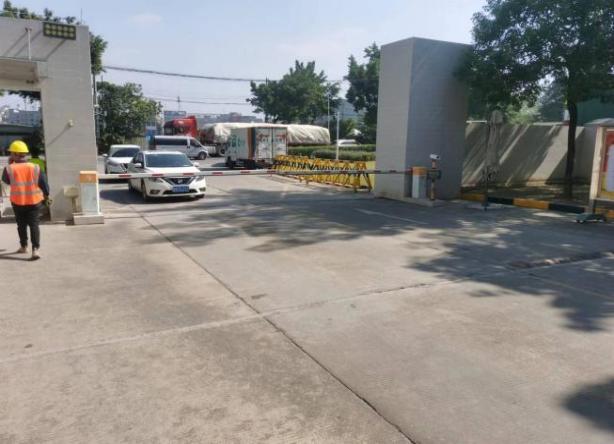 拟新增3三套生产区域与办公区域划分的门禁位置：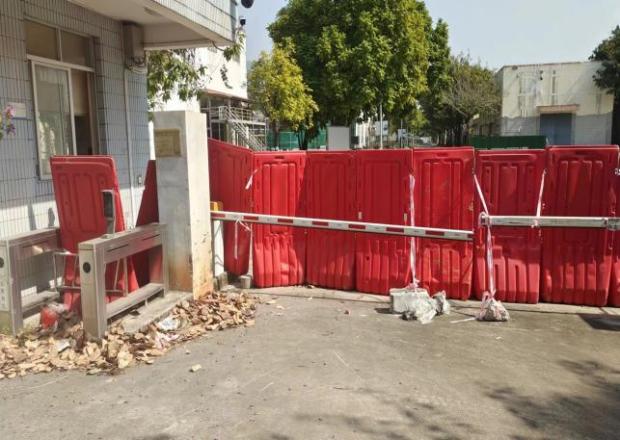 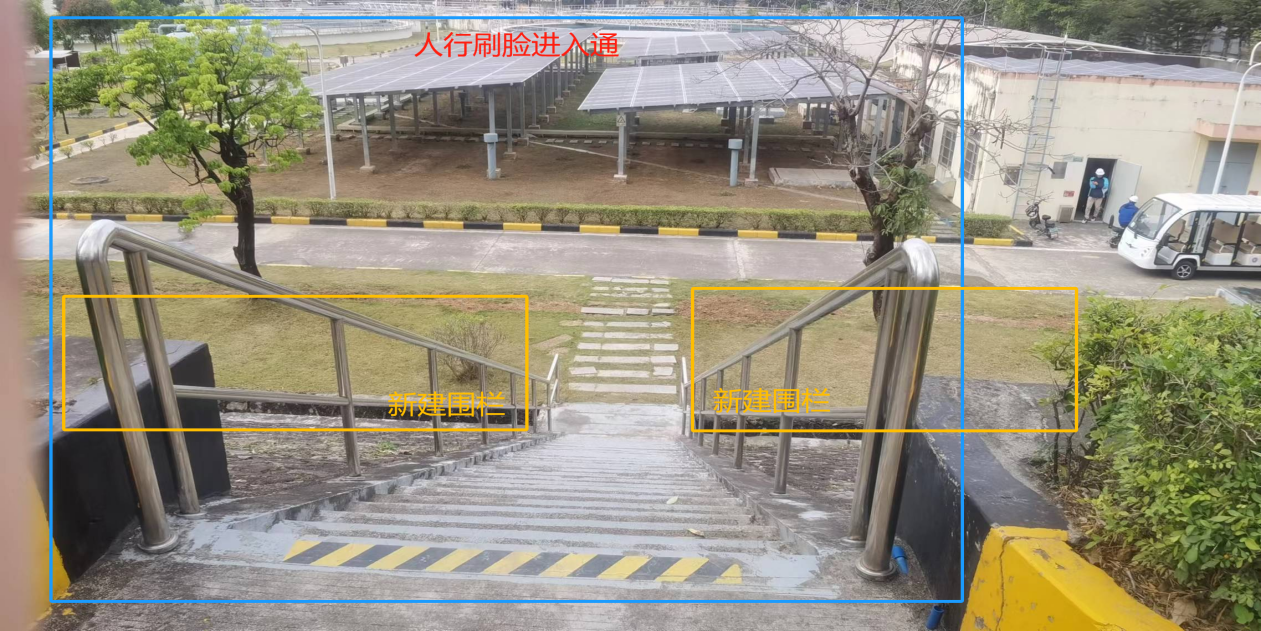 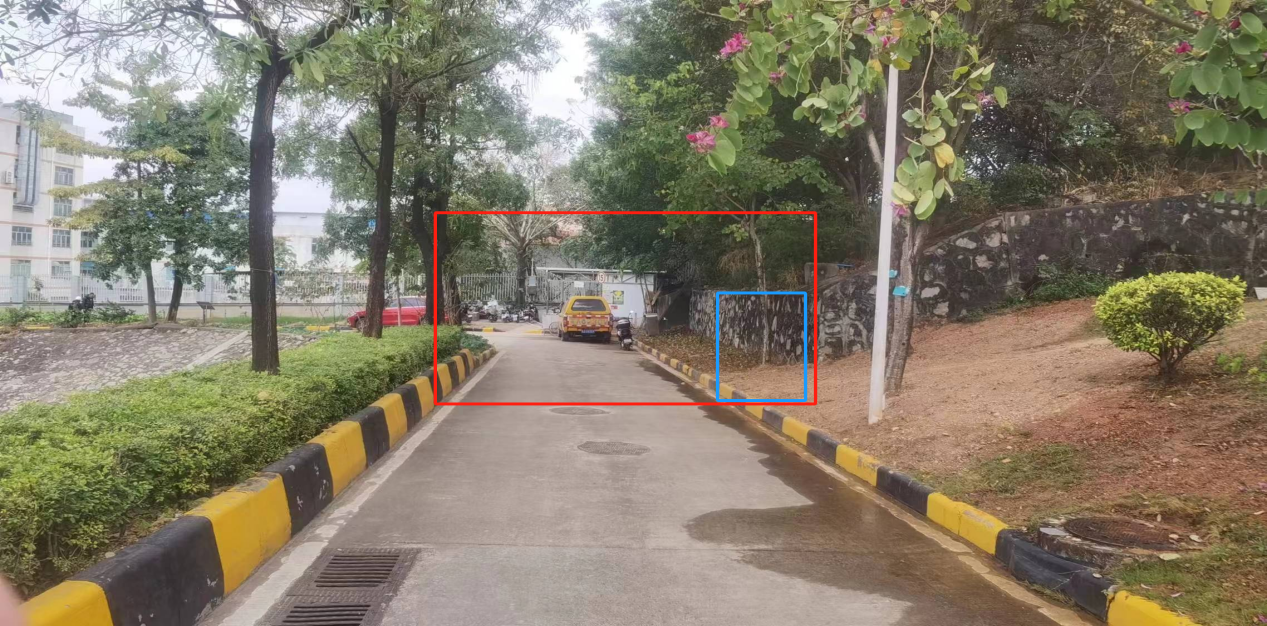 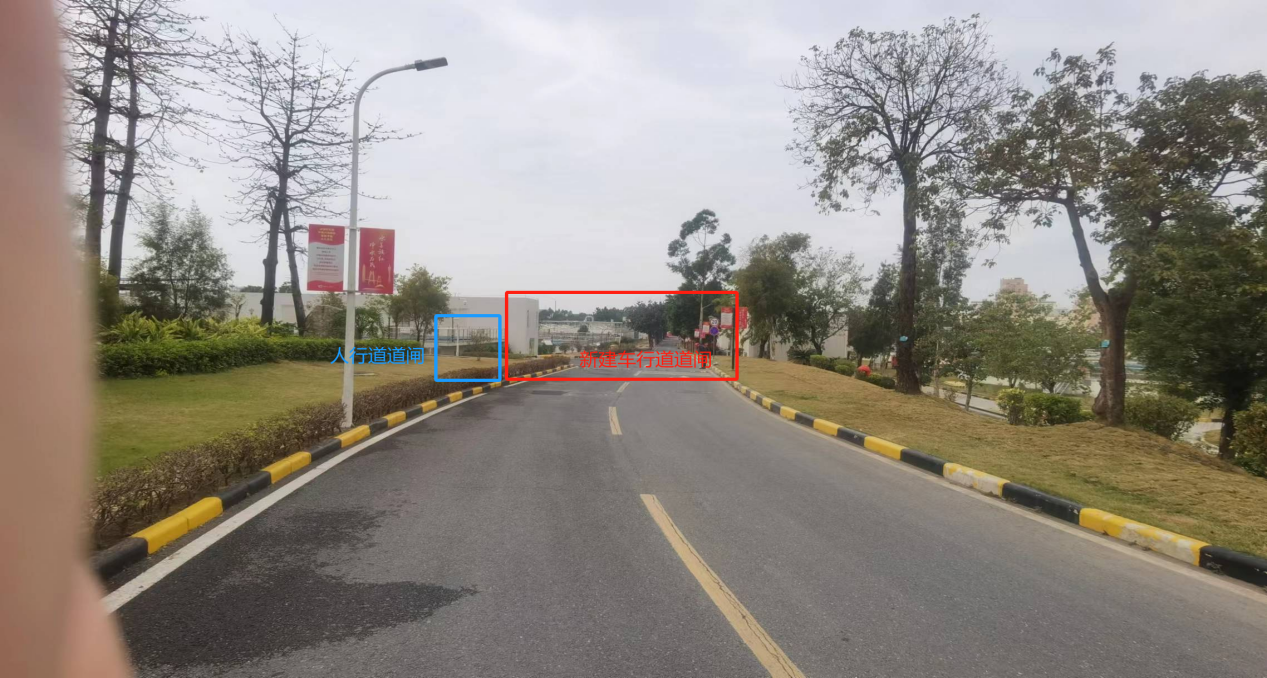 实施内容本项目实施内容主要是对分公司原有的2套东、西门门禁系统进行升级改造，并新增3套生产区域与办公区域划分的门禁系统及1.8m高锌钢围栏300m。新增的智能人行道闸须配备人脸识别系统、智能车道道闸须配置车牌识别系统及监控设备；东、西门的2套门禁系统与新增的3套门禁系统须实现共网、联动，服务器设于综合楼中控室，并配置壁挂式机柜，所铺设电缆、网线均须由PVC管埋地或架空敷设，具体工作量详见附件工程量清单及车牌识别系统设备参数。1）前端系统：前端设备包括前端采集点，进入生产区域道闸。前端新建内容包括人脸识别一体机、设备箱、电源、管线铺设和调试工作，以及相关基础工作。2）传输网络本项目传输网络建设主要为前端设备到分公司中控室的传输线路。3）后端系统并入厂区中控管理平台、存储设备、服务器、交换机以及其它辅助设备的安装和调试，实现本项目新增的人脸识别设备接入中控系统，并对10s内未正常关闭的门有预警提示，实现安防的统一管理。围栏，样式见下图：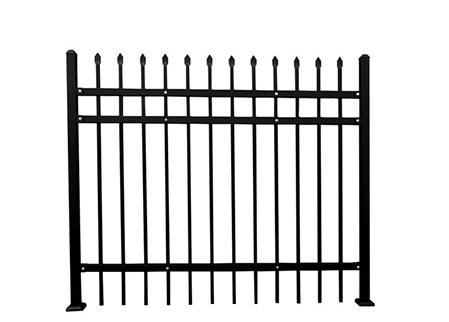 东、西门道闸参照下图：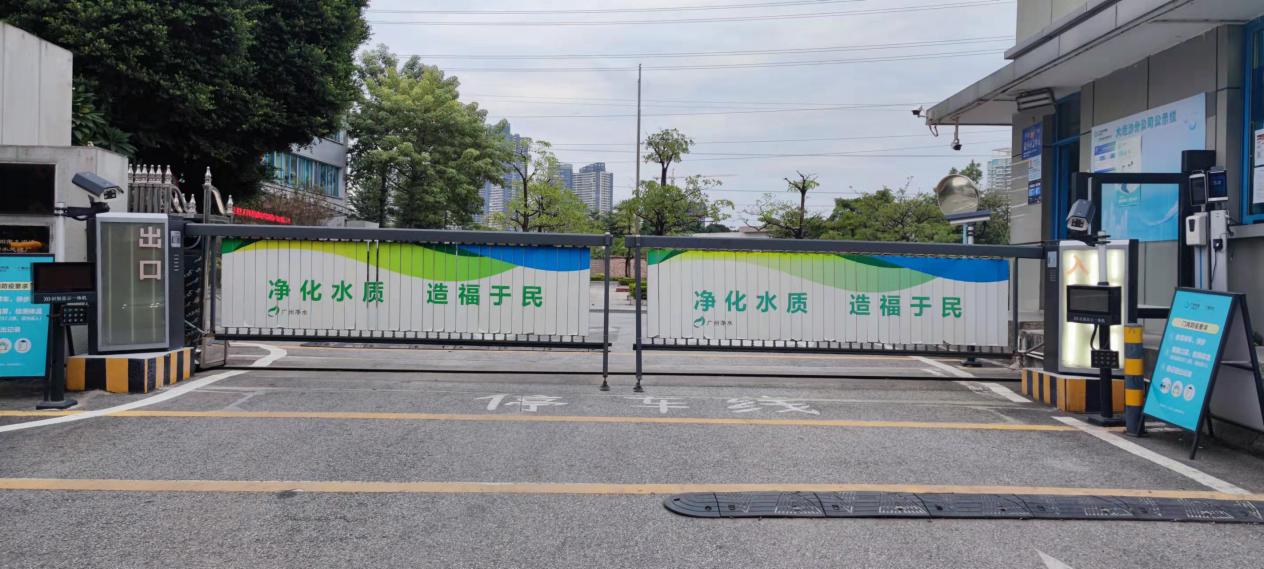 智能人行道闸参照下图（材质：304不锈钢）：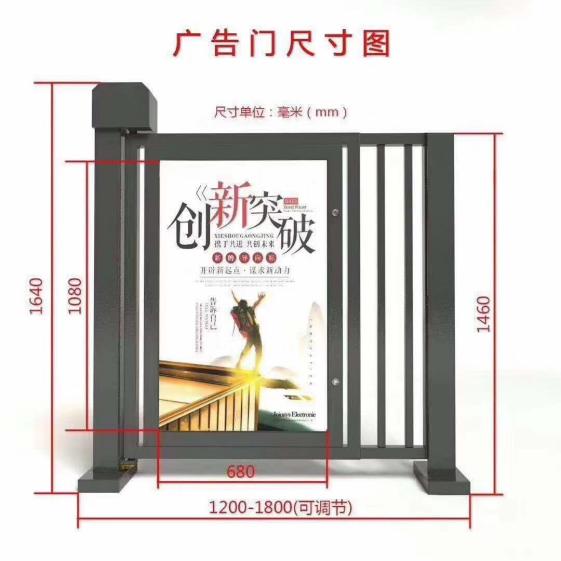 计划工期 该项目计划工期为60个工作日 。项目其他要求1.主要材料使用要求：货物必须是全新、质量合格的产品，需提供原厂说明书。2.在质保期（自调试验收合格之日起1年）内如有质量问题或未能适配原有设备时，必须24小时内立即响应。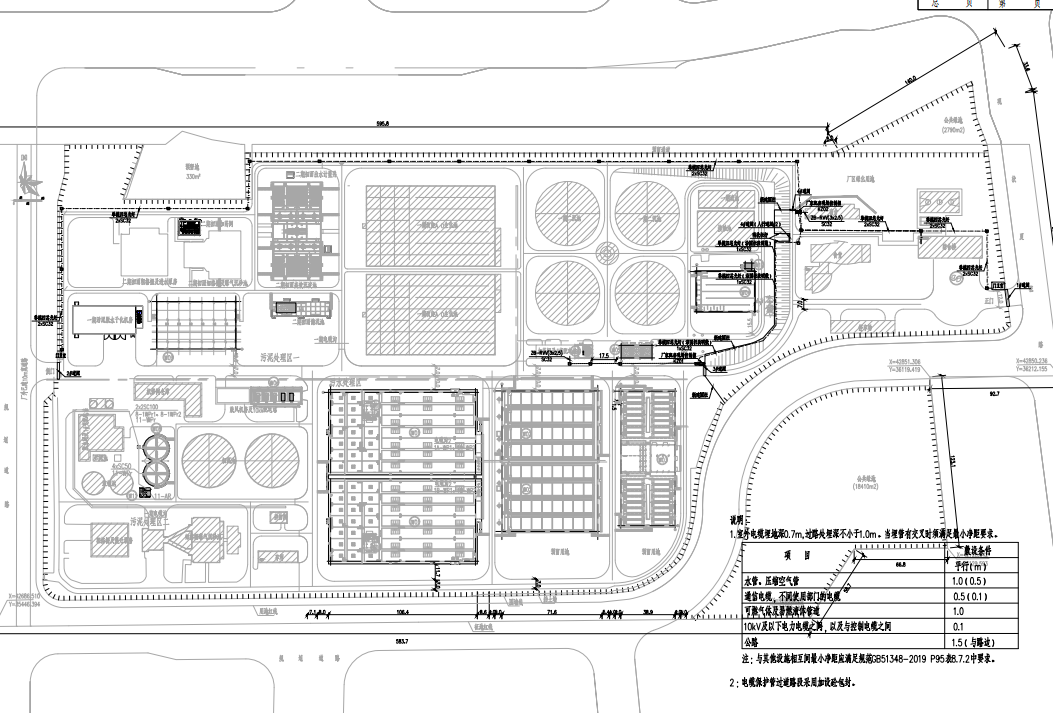 第六章合同广州市净水有限公司小型建设工程施工/修缮合同项目名称：石井分公司2024年厂区门禁道闸升级改造项目合同编号：穗净水合[    ]    号项目编号：09042024000001甲方：广州市净水有限公司乙方：签订日期：       年   月   日签订地点：广州市广州市净水有限公司（以下简称“甲方”）与                （以下简称“乙方”）依照《中华人民共和国建筑法》及其它有关法律、行政法规，就石井分公司2024年厂区门禁道闸升级改造项目施工项目遵循平等、自愿、公平和诚实信用的原则，经双方协商一致，特订立本合同。第一条 组成合同的文件及优先顺序下列文件（如有）均为本合同的组成部分，可视为能相互说明和补充的，如果合同文件存在歧义或相矛盾的地方，则根据以下次序判断：⑴ 在本合同实施过程双方签署的补充与修正文件；⑵ 本合同书；⑶ 中标通知书/发包通知书/成交通知书/委托函；⑷ 采购文件/询价文件；⑸ 投标文件/响应文件；⑹ 标准、规范及有关技术性文件；⑺ 图纸；⑻ 工程量清单报价单或预算书；⑼ 本合同其他附件；第二条  工程概况2.1工程名称：石井分公司2024年厂区门禁道闸升级改造项目2.2工程地点：广州净水公司石井分公司                   2.3承包内容：本项目施工内容主要对分公司原有的2套东、西门门禁系统进行升级改造，并新增3三套生产区域与办公区域划分的门禁系统及1.8m高锌钢围栏300m。新增的智能人行道闸须配备人脸识别系统、智能车道道闸须配置车牌识别系统及监控设备；东、西门的2套门禁系统与新增的3三套门禁系统须实现共网、联动，服务器设于综合楼中控室，并配置壁挂式机柜，所铺设电缆、网线均须由PVC管埋地或架空敷设，具体工作量详见工程量清单及详细参数。 2.4承包方式：  ☑按施工图、施工方案内容，以综合单价包干形式，包人工、包材料、包安装、包质量、包工期、包安全、包文明施工，项目措施费按实结算。（单价包干要求附工程量报价/工程预算书）□按施工图、施工方案内容，以固定总价包干形式，包人工、包材料、包安装、包质量、包工期、包安全、包文明施工，项目措施费按实结算。（附工程量清单）2.5质量标准：合格。第三条  工期计划开工日期：        年    月    日（具体以甲方开工报告中载明的开工日期为准）。合同工期日历天数为60天。（工期以总日历天数为准）第四条  工期延误与工期奖罚4.1延期开工乙方不能按时开工，应在约定的开工日期提前 5日，向甲方书面申请延期开工并说明延期理由。甲方代表应在收到后 3日内书面答复乙方。甲方同意延期要求或 3日内不予答复，工期相应顺延。甲方不同意延期或乙方未在规定时间内提出延期开工要求，工期不予顺延。4.2工期顺延下列情况造成竣工日期推迟的，经甲方代表书面确认，工期相应顺延。4.2.1 工程量变化和设计变更增加超过原工程量的10％以上。4.2.2 甲方未能按第七条的约定提供图纸。4.2.3 甲方未能按约定日期支付工程预付款、进度款，致使施工不能正常进行。4.2.4 施工中遇到不可预见障碍物或古墓、文物、流沙等需处理时。4.2.5 乙方应在不可抗力发生后 5 日内向甲方申请顺延工期并提交有关证明，逾期未申请，视为不影响工期；甲方在收到申请后 5 日内予以书面回复，逾期不回复，视为同意延期要求。4.3 暂停施工甲方代表认为必要时，有权要求暂停施工并在停工后 48小时内提出处理意见。乙方在实施甲方代表处理意见后，应在24小时内提出复工要求，甲方代表在 24小时内予以答复。甲方未能在规定时间提出处理意见，或收到乙方复工要求未在规定时限内予答复，乙方可自行复工。4.4 工期奖罚4.4.1 因甲方原因延误工期，造成经济损失，由甲方承担，工期相应顺延。4.4.2 因乙方原因延误工期，造成经济损失，由乙方承担，工期不予顺延。      第五条  合同价款及支付5.1合同价款按以下（1）执行。（1）合同暂定总价为：人民币 …  元（大写: …  ），其中：项目措施费暂定为￥ …    元（大写：人民币   …     ）。经甲方或甲方委托有资质第三方机构审核后，结算审核价作为合同结算价。若结算审核价超合同暂定总价，双方另行签订补充协议。综合单价：详见经甲方确认的工程量报价单或施工图预算书。合同单价在合同有效期内为不变价。乙方已经充分考虑本合同履行期间的市场风险和国家政策性调整风险系数并已计入报价，因此合同单价在合同有效期内不因任何因素而作调整。合同以固定总价包干形式，合同暂定总价为：人民币 …   元（大写: …  ），其中：项目措施费暂定为￥   …   元（大写：人民币  …   ）。经甲方或甲方委托有资质第三方机构审核后，若结算审核价比合同暂定总价低，则以结算审核价作为合同结算价，否则以合同暂定总价为合同结算价。    此费用在项目实施期间费用均不得调整（如项目实施内容变更，需调整合同暂定价，双方另行协商签订补充协议）。5.2本合同约定的价格为含税价价格（税率9 %），合同履行期间国家税率调整或乙方开票的实际税率与前述税率不一致的，不含税价不变，价税合计按实际税率相应调整，以开具发票时间为准。 5.3 预付款：无     有，合同签订后，乙方开具等额的增值税专用发票及提交履约担保（如有）后10个工作日内，甲方支付合同暂定总价的（不得超过30%）作为预付款。若合同解除或终止，乙方在 5 个工作日内返还预付款（无息）。逾期未返还，每逾期一日，乙方应按合同暂定总价的万分之五/日支付违约金。5.4工程完工验收合格，且乙方提交请款资料及等额增值税专用发票后，甲方支付至项目实际完成工作量的80%（含预付款，且合计不超过暂定合同价的80%）；5.5工程完工验收合格后，经甲方或甲方委托的第三方造价咨询单位结算审核且乙方提交请款资料及等额增值税专用发票后，甲方支付至合同结算价的97%(含因乙方未按规定履行合同约定而产生的各种违约金、扣罚金、赔偿金以及应由乙方交纳的各种费用等)。5.6质保期按合同第十四条约定执行，质保期满后且乙方不存在违约情形，由乙方提交申请质保金退还资料15个工作日内，甲方支付合同结算价的3%（质保金）给乙方（无息）。5.7 乙方收款账户：                ；收款账号：                ；开户行：                  ；乙方在收款前需提交相应金额增值税专用发票给甲方。（具体按甲方财务要求提供）发票信息：名称：广州市净水有限公司税号：91440101755584729Q 地址/电话：广州市天河区临江大道501号/020-38890283 开户行及账号：民生银行广州分行03010141400069325.8付款方式： 网银支付；  支票；   其他：…     5.9如出现合同费用超付，乙方应在获知超付之日起7个工作日内返还超付款项（无息）。每逾期一周乙方承担超付款项的1%的逾期违约金，且支付超付款项相应存款利息。5.10结算审定价超过合同暂定总价时，暂停合同的工程款支付程序，签订补充协议后支付。5.11本项目工程款的支付单位为： 广州净水公司石井分公司 。第六条  履约担保履约担保：无；    有，乙方于本合同签订后10日内按照合同暂定价的10%提交履约保证金，金额为：    （大写人民币：            ）未按时提供履约担保的，甲方有权解除合同并要求乙方支付合同暂定总价20%作为违约金。6.1履约担保按以下任一种形式提供：（1）符合甲方要求（详见附件8保函格式）的银行独立保函，（2）现金转账至甲方以下指定账户：户名：广州市净水有限公司账号：82010154900000342开户行：浦发银行广州分行6.2履约担保的担保期限和返还⑴履约银行保函（或现金履约保证金）的担保期限：从提供履约担保（或转账成功）之日起至合同履行完成。⑵履约银行保函在合同履行完成后，由乙方提出申请，甲方在28日内返还，不支付利息：⑶延长担保期限。乙方以履约银行保函形式提交履约保证金的，在银行保函到期前，乙方应提前 7 日向甲方提交新的保函以替换即将到期的保函。如乙方未及时提交的，甲方有权直接要求担保银行支付其担保的全部金额并解除合同。⑷现金履约保证金的退还：合同履行完成后，由乙方提出申请，甲方在28日内将剩余保证金（无息）返还。6.3甲方按本合同规定提取履约担保金额后，乙方应在收到甲方通知后  7  日内补足数额，逾期未补足的，则甲方有权提取履约担保的全部余额并解除合同。第七条  图纸7.1甲方于开工前向乙方提供技术要求或施工图纸及相关资料。（不包括竣工图纸）7.2乙方未经甲方书面同意，不得将本工程图纸出示、泄露或以任何其他方式提供给第三人或使第三人知悉。除乙方存档需要的图纸外，乙方应在工程质量保修期满后15日内将全部图纸退还给甲方。 第八条  甲方代表、乙方驻场代表甲方代表：                  ； 乙方驻场代表（项目经理）：_______________ 。项目经理任职条件须符合《广东省住房和城乡建设厅关于加强我省小型工程项目施工管理及明确小型工程项目负责人任职条件的通知》（粤建市[2010]26号）中的相关规定(如有新文件从其新规定）。第九条  甲方责任9.1 开工前办理土地征用，青苗、树木赔偿，坟地迁移，房屋、构筑物拆迁（如有），地上及架空、地下障碍物清除，保证施工期间的用地需要。9.2 办理施工许可证和临时用地、停水、停电、中断道路交通、爆破作业等的申请批准手续（证明乙方自身资质的证件及应由乙方办理的手续除外）。9.3 协调、处理施工现场周围建筑物、构筑物(含文物保护建筑)、古树名木和地下管线的保护，并承担有关费用。9.4 按照合同条款第七条约定及时将施工图纸及有关技术资料提供给乙方，并组织设计单位、乙方会审图纸和设计交底，在收到乙方提供的施工组织设计(或施工方案)和进度计划后  5  日内予以确认。第十条  乙方责任  10.1施工用水用电采用以下（1）方式执行。（1）由甲方提供施工用水用电接口，水电费按合同综合单价水电含量计算，从甲方支付的工程款中直接扣回。（2）由甲方提供施工用水用电接口，费用按 …（月/项目）结算，由乙方向甲方或甲方XX分公司支付。水电费用按所属供电局、自来水公司收费标准，按实计算。（3）由乙方自行负责。10.2 根据甲方要求提交施工计划、已完工进度统计报表和工程事故报告。10.3 遵守国家及本市有关部门对施工现场环境保护，做好施工噪声、废气、废水、安全、防火、保卫、并按照国家及广州市相关规定做好建筑垃圾的处理等各项工作。10.4 建立健全安全防护措施和文明施工的制度，完善安全防护和文明施工条件，严格按照安全防护和文明施工的规定组织施工，采取必要的安全防护措施，消除事故隐患，自觉接受和配合行政主管部门依法实施的监督检查。乙方在施工过程中必须按照相关规定进行围蔽。10.5 做好施工现场周围建筑物、构筑物(含文物保护建筑)、古树名木和地下管线的保护。发现地下障碍和文物时，及时报告甲方及有关部门并采取有效保护措施，按有关具体规定处置，甲方承担由此发生的费用，延误的工期相应顺延。                                                          乙方需在施工组织设计(或施工方案)中列明管线保护的详细措施，经甲方确认后才能进行施工，在施工过程中严格按照管线保护措施保护好管线，相关费用按实计量。由于措施不当或没有做好保护措施便开工导致挖断管线的，乙方承担所有责任及相应费用。当现场施工发生管线损坏事故时，乙方必须立即报告甲方、管线产权单位及建设行政主管部门。10.6 在图纸会审和设计交底后 7 日内向甲方提交施工组织设计(或施工方案)和进度计划，经甲方批准后依照计划组织施工，接受甲方对进度的检查监督。10.7 乙方严格遵守建设工程余泥渣土运输与排放管理制度，选择合法的余泥渣土运输单位及排放点，确保余泥渣土合法处置。10.8 乙方应按时参加甲方召开的施工调度会议，严格执行会议纪要的决定每缺席一次，甲方有权要求乙方支付1000 元作为违约金。10.9 乙方应在施工现场保留施工相关资料（如施工图、技术需求书等）、安全审批过程材料，供甲方进行工程检查时使用。10.10 乙方应严格按《广州市建设工程文明施工管理规定》、《广州市建设工程扬尘防治“6个100%”管理标准图集（V2.0版）》要求实施。（如有出台新文件，按新文件执行）10.11 乙方应做好施工现场100%围蔽、工地砂土100%覆盖、工地路面100%硬地化、拆除工程100%洒水压尘、出工地车辆100%冲净车轮车身、暂不开发的场地100%绿化等工作。10.12 如厂区内施工，施工人员必须严格遵守污水处理厂一切规章制度。进入施工现场人员必须佩戴出入证，并自觉接受门岗检查。10.13 乙方做好施工人员的安全防护措施，施工人员安全责任由乙方承担。10.14 乙方特种作业人员必须持证上岗。10.15 乙方应注意安全施工，在施工过程中出现的伤亡事故及工作过程以外出现的一切事故由乙方承担责任，并负责处理善后工作，负责伤亡者一切费用。  第十一条 工程质量检查及验收11.1乙方应认真按照国家颁布的施工验收规范及工程设计图纸要求进行施工，且接受甲方监督，质量验收必须达到合格。11.2 隐蔽工程验收当工程具备覆盖、掩盖条件或达到中间验收部位后，乙方自检，并提前48小时以书面形式通知甲方参加验收，经甲方验收合格并在验收记录上签字后，方可进行隐蔽和继续施工。    11.3 乙方应在工程完工后28日内，按甲方要求将竣工资料和竣工验收报告各一式肆份提交甲方进行资料预验收,每逾期一日，乙方需支付1000元作为违约金。甲方在收到上述资料后28日内组织有关单位进行验收，并在验收后10日内给予认可或提出修改意见。乙方按要求修改，并承担修改的费用。11.4工程竣工验收通过，乙方送交竣工资料和竣工验收报告的日期为实际竣工日期。工程按甲方要求修改后通过竣工验收的，实际竣工日期为乙方修改后提请甲方验收的日期。11.5 竣工资料乙方应按甲方的要求，在工程施工期间及时收集、汇总、整理、编制竣工档案，并于工程竣工验收后按下款约定向甲方完整移交如下竣工资料（包括且不限于）：（a）竣工文件资料、竣工图资料（原件）各一式四份；（b）与本款（a）项内容相同的电子版资料一式二份；（2）乙方移交竣工资料的时限：乙方应于工程竣工验收后30日内将竣工资料提交甲方签认。乙方应于甲方签认后10日内将竣工资料移交给甲方归档并同时移交有关的证明文件。甲方经审查合格的，应在收到竣工资料后10日内签署资料验收意见；不合格的，乙方应按甲方要求限期补正，直至合格为止。乙方超过本条规定的时限，每逾期一日，支付合同暂定总价万分之五/日违约金。（3）电子版竣工图的编制，以甲方提供的电子版施工图为基础。乙方在移交竣工资料时，应一并移交甲方提供的电子版施工图。电子版施工图和电子版竣工图的知识产权归属甲方所有，非经甲方许可，乙方不得以任何方式复制、备份、转让和利用。否则，由此引起的任何纠纷和责任由乙方承担。11.6本合同竣工验收结算单位为： 广州净水公司石井分公司。第十二条 工程结算12.1 乙方在工程竣工验收合格后 28 日内，按甲方要求将完整的竣工结算资料（一式两套原件）报送甲方，如乙方未在规定时间内提供完整的工程竣工结算资料，每逾期一日，应支付1000元/日违约金，并且经甲方书面催促后 14 日内仍未提供或没有书面答复，甲方有权根据已有资料单方办理结算，合同结算价以甲方或甲方委托的第三方造价咨询单位出具的审核结果为准。12.2结算原则12.2.1 综合单价包干本工程采用分部分项清单项目综合单价包干，项目措施费按实结算。结算时依据经甲方审查的结算资料计算实际工程量，并按综合单价（按合同清单综合单价、综合合价以及按合同约定的变更计价依据计算并将组价按乙方报价的下浮率（%）下浮）进行结算。最终以甲方或者甲方委托的第三方造价咨询单位审核后的终审价作为结算价。12.2.2 固定总价包干本合同项目的工程承包总价是由乙方按交易文件（如有）、图纸的承包范围、承包内容规定，采用清单计价办法或定额计价办法，结合工程现场实际情况，考虑风险后按相应下浮率下浮后编制的，除甲方对原承包范围、承包内容进行变更或同意变更外，乙方必须按本承包价对交易文件（如有）、图纸的范围、内容、要求进行包施工、包安装、包料、包质量、包安全、包工期、包文明施工等的总价包干，其中项目措施费按实计量。如因甲方对承包范围、承包内容进行变更或同意变更时，变更项目的工程造价采用清单计价方法或定额计价方法按合同约定的变更计价依据进行计价后下浮。最终以甲方或甲方委托的第三方造价咨询单位审核后的终审价作为结算价。12.3 变更计价依据工程变更按下列规定调整：12.3.1因非乙方原因引起工程量报价清单中工程量发生增减，且单个子目工程量变化幅度在25%以内（含）时，按工程量报价清单中列明的子目单价结算。否则，按新增单价执行。12.3.2 合同中没有适用于变更工程项目的单价的，按新增单价执行。12.3.3新增单价计价原则：合同中没有适用于变更工程项目的单价的，按新增单价执行。1.执行《建设工程工程量清单计价规范》（GB50500-2013）及相应的各清单专业的国标工程量计算规范，套用《广东省建设工程计价依据（2018）》、《广东省房屋建筑和市政修缮工程综合定额（2012）》或其他由建设、造价主管部门发布的工程承包合同签订时广州地区适用的定额进行组价。2.项目计价材料、设备价格的控制：按以下顺序作为降序优先级依次采用工程开工报告中开工日期当月的下列价格：（1）《广州地区建设工程常用材料税前综合价格》（下称综合价格）。（2）《广州地区建设工程材料（设备）厂商价格信息》（下称厂商价格）下浮10-20%。（3）综合价格、厂商价格中缺项的，采用由北京瑞恒达建筑咨询有限公司提供服务的“慧讯网”中查到的相应材料、设备价格的工程价。  （4）通过市场询价双方协商确定。  3.按1、2组价后下浮5%计取。 第十三条 材料设备要求13.1乙方应对负责供应的材料设备，提供产品合格证明，保证其质量符合国家、地方及行业有关规范及设计要求，否则，乙方应在 7日内重新供应符合要求的产品，由于乙方提供的伪劣、假冒等所有不合格材料而导致的损失、事故及一切后果，均由乙方负责并赔偿甲方所有损失。13.2 甲方发现乙方使用与设计和规范要求不符的材料设备时，有权要求乙方停止使用，并在7日内拆除、修复或重新采购，如果乙方拒不履行，则甲方可自行或指派第三方实施，由此发生的费用由乙方承担。13.3本项目所承包范围内所需的设备材料、成品、未成品、运输、保管、质量等责任均由乙方承担。第十四条 工程保修14.1 质量保证金按工程结算审定价的3 %预留工程保修费用。乙方未按照法律法规有关规定和合同约定履行质量保修义务的，甲方有权从质量保证金中扣留用于质量保修的各项支出。14.2保修期自工程竣工验收合格之日起算，且不得低于法定保修年限。具体保修项目及保修期限： 详见工程质量保修书（附件）。14.3质量保修期期间，本项目的质量问题由乙方免费提供保修服务，乙方应在收到甲方通知后日内派人员到场负责解决及维修，如果乙方不按时到场维修或到场后不能修复的，甲方有权委托他人予以维修，乙方承担由此发生的费用并支付合同暂定总价的10%/次作为违约金。14.4约定的保修期限终止后，由乙方提出支付申请，甲方审核后28日内将剩余的质量保证金（无息）返还。第十五条 违约处理甲方或乙方不能按合同条款约定内容履行自己的各项义务及发生使合同无法履行的行为，应承担相应的违约责任，包括支付违约金，赔偿因其违约给对方造成的全部经济损失。15.1 工期延误因乙方原因造成工期延误，每逾期一日，应按合同暂定价的1%/日支付逾期违约金，逾期达到20日及以上的，甲方有权解除合同。乙方支付逾期违约金后，不免除乙方继续完成工程及修补缺陷的义务以及赔偿因此给甲方造成损失的责任。       15.2  工程质量不合格15.2.1工程存在质量问题的，乙方应在甲方规定期限内整改直至达到合同要求的质量标准，如果逾期不整改或者整改不符合合同约定，甲方有权委托第三方整改，所产生的费用由甲方从应付或将付给乙方的款项中扣除，且甲方有权要求乙方支付合同暂定总价的 20%   /次的违约金。由此造成的经济和法律责任，均由乙方负责。出现上述情形超过 3 次（含3次）的，甲方有权解除合同。15.2.2  工程经竣工验收不合格的，乙方完成整改后应重新申请验收，经重新组织验收仍不合格且无法采取措施补救的，则甲方有权解除合同，并要求乙方按合同暂定总价的20%支付违约金，乙方承担由此造成的全部损失。15.2.3质量事故：因乙方原因发生质量事故，甲方有权根据质量事故的严重程度对乙方处以不低于合同暂定总价20%的处罚，该处罚不免除乙方自费返工或修复的责任。15.3 安全隐患甲方发现乙方未遵守安全生产和文明施工规定或施工现场存在安全事故隐患的，以书面形式通知乙方整改；情况严重的，可要求乙方暂停施工。乙方在收到书面通知后的48小时内仍未整改的，甲方有权委托第三方整改，所产生的费用由甲方从应付或将付给乙方的款项中扣除，且甲方有权要求乙方支付合同暂定总价的 20%   /次的违约金。出现上述情形超过 3 次（含…  次）的，甲方有权解除合同。15.4安全事故乙方对合同工程的安全施工负责，应及时、如实报告生产安全事故。乙方违反本合同规定或由于乙方原因造成的安全事故的，由乙方承担相应责任和费用，工期不予顺延。甲方根据法定部门认定的事故等级，追究乙方相应的违约赔偿责任。15.5项目负责人不符合合同要求乙方不得随意更换项目负责人及附件6中的相关人员，如确须更换，应事先征得甲方同意。如有违反，甲方有权解除合同并要求乙方支付 2000 元/人次作为违约金，以及赔偿由此造成的一切损失(包含质量安全事故、拖延工期、增加投资等损失)。在施工过程中，项目负责人驻现场管理，否则甲方有权要求支付违约金 2000元/次。因此造成损失的，按实际发生额赔偿。15.6 乙方保证其具有符合法律法规要求的完成本工程项目应具有的相应资质，禁止转包和分包，如违反上述约定，甲方有权解除合同，要求乙方支付 合同暂定总价的20%作为违约金。15.7乙方与甲方按合同履约，任何违反本合同约定的行为均构成违约，违约方应向守约方支付 1 万元/次的违约金（合同另有约定按其条款执行）。15.8除合同解除或终止外，违约方承担上述违约责任后仍应继续履行合同。 第十六条  不可抗力16.1任何一方因不可抗力无法全部或部分履行其在本合同项下的义务时，该方有权全部或部分中止履行本合同项下的义务，并不承担违约责任。不可抗力是指合同当事人在签订本合同时不可预见，在合同履行过程中不可避免且不能克服的客观情况，包括：（1）地震、火山爆发、滑坡、暴雨（橙色预警及以上）、台风（黄色预警及以上）、海啸、龙卷风、大面积流行病(如：非典型性肺炎等)或瘟疫；（2）战争行为、入侵、武装冲突或外敌行为、封锁、暴乱、恐怖行为或军事演习；16.2声称受到不可抗力影响的一方，应在发生不可抗力或知道发生不可抗力之后5日内书面通知另一方，详细描述不可抗力的发生情况和对该方履行在本合同项下义务的影响，同时附上此种不可抗力事件及其持续时间的有效证明文件。16.3因不可抗力导致合同无法履行的时间自该不可抗力发生日起连续超过玖拾(90)天，双方应协商决定继续履行本合同的条件或者变更本合同。如果自不可抗力发生后壹佰捌拾(180)天之内双方不能达成一致意见，任何一方有权解除本合同。16.4双方同意采取一切合理的预防措施和及时的补救措施，尽可能减轻不可抗力事件带来的后果。受到不可抗力影响的一方应尽合理的努力减少不可抗力的影响，包括为采取有效的措施支付合理的金额。双方应协商制定并实施补救计划及合理的替代措施以消除不可抗力，并决定为减少不可抗力给每一方带来的损失应采取的合理的手段。但因受到不可抗力影响的一方采取措施不当，未尽合理的努力减少不可抗力的影响，造成损失扩大的，由有责任的一方承担扩大部分的损失。声称不可抗力的一方在不可抗力消除之后应尽快恢复履行本合同项下的义务。第十七条 争议解决17.1 在本合同履行中，如双方发生争议，应尽量通过协商解决，协商不成的，按下列第  2  种方式解决：向广州仲裁委员会申请仲裁; 向 工程所在地  人民法院起诉。17.2 在甲方同意的情况下，除有争端之外的合同的其它部分在争端解决前应继续执行。第十八条  其他：18.1 本协议未尽事宜，可由甲方、乙方双方另行签订补充协议。补充协议与本协议具有同等法律效力。18.2 本协议自甲乙双方法定代表人或授权代理人签字并加盖公章之日起生效，双方履行完合同规定的义务后自动终止。18.3 本合同一式 陆  份，甲方执 肆   份，乙方执 贰  份。均具有同等法律效力。18.4补充条款：  无   。 附件：1.中标通知书/发包通知书/成交通知书/委托函；（如有）2.工程质量保修书3.廉洁协议4.施工安全协议书（具体以安全办通知为准）5.安全生产承诺书6.投入工程人员架构表7.营运项目承包单位日常履约考评参照表（安全）8.营运项目承包单位综合履约考评表（安全）9.履约保函（模板）10.工程量报价单/工程量清单甲方：广州市净水有限公司（盖章）         乙方：（盖章）法人代表：                               法人代表：地址：                                   地址：委托代理人：                             委托代理人：经办人：                                 经办人：联系电话：                               联系电话：传真：                                   传真：签署日期：    年    月    日     签署日期：    年    月    日附件2：工程质量保修书承包人（甲方）：广州市净水有限公司发包人（乙方）： 为保证石井分公司2024年厂区门禁道闸升级改造项目在合理使用期限内正常使用，甲方、乙方协商一致签订工程质量保修书。乙方在质量保修期内按照有关管理规定及双方约定承担工程质量保修责任。一、工程质量保修范围和内容质量保修范围双方约定如下：即乙方施工的工程范围。二、质量保修期质量保修期从工程实际竣工之日算起。分单项竣工验收的工程，按单项工程分别计算质量保修期。双方根据国家有关规定，结合具体工程约定本工程的质量保修期如下：1、土建工程为2 年，屋面防水工程为5年；2、电气管线、上下水管线安装工程为2年；3、供热及供冷为为 2 个采暖期及供冷期； 4、室外的上下水和小区道路等市政公用工程为2年；5、其他约定：无 .三、质量保修责任1、属于保修范围、内容的项目，乙方应当在接到保修通知之日起48小时内派人修理。乙方不在约定期限内派人修理，甲方可以委托其他人员修理，保修费用从质量保修金内扣除。2、发生紧急抢修事故的（如上水跑水、暖气漏水漏气、燃气漏气等），乙方在接到事故通知后，应当立即到达事故现场抢修。非乙方施工质量引起的事故，抢修费用由甲方承担。3、在国家规定的工程合理使用期限内，乙方确保地基基础工程和主体结构的质量。因乙方原因致使工程在合理使用期限内造成人身和财产损害的，乙方应承担损害赔偿责任。四、质量保修金的支付工程质量保修金一般不超过施工合同价款的3 ％，本工程约定的工程质量保修金为合同结算审定价的  3%   。本工程双方约定乙方向甲方支付工程质量保修金金额详见（石井分公司2024年厂区门禁道闸升级改造项目+穂净水合〔2024〕      号）。质量保修金银行利率为 零 。五、其他　　双方约定的其他质量保修事项：  / 。　　本工程质量保修书作为施工合同附件，由甲方、乙方双方共同签署。甲方（甲方）：                      乙方（乙方）:广州市净水有限公司                            （盖章）                           （盖章）经办人：                             经办人：电  话：                             电   话：   签订日期：      年   月   日         签订日期：      年   月   日附件3：         廉洁协议为促进双方诚信经营、廉洁从业，防范商业贿赂，保护国家、集体和当事人的合法权益，根据国家有关法律法规和广东省、广州市廉政建设的规定，广州市净水有限公司(以下称甲方)与          (以下称乙方)，特此订立本协议共同遵照执行。第一条 甲乙双方的权利和义务（一）甲乙双方严格遵守国家关于市场准入、项目招标投标、市场经营活动等有关法律、法规相关政策及廉政建设的各项规定。（二）严格执行石井分公司2024年厂区门禁道闸升级改造项目                     合同+合同编号（以下简称：主合同），自觉履行合同约定的相关义务。（三）在业务活动中坚持公开、公正、诚信、透明的原则，不得损害国家、集体利益。（四）建立健全廉洁从业制度，开展廉洁教育，公布举报电话，监督并认真查处不廉洁及违法违纪行为。（五）发现对方在业务活动中有不廉洁行为，应及时提醒对方纠正。情节严重的，应向其有关监督部门检举。第二条甲方的义务（一）甲方及其工作人员不得索要或接受乙方的礼金、有价证券和贵重物品，不得在乙方报销任何应由甲方或个人支付的费用等。（二）甲方工作人员不得参加乙方安排的可能影响相关业务公开、公正、公平性的宴请和娱乐活动；不得参与任何形式的赌博，并通过赌博方式收受乙方财物；不得接受乙方提供的通讯工具、交通工具（合同约定除外）和高档办公用品等。（三）甲方及其工作人员不得要求或者接受乙方为其住房装修、婚丧嫁娶活动、配偶子女工作安排以及出国出境、旅游等提供方便等。（四）甲方工作人员不得在乙方或与乙方有股权关联的企业兼职，不得向乙方介绍家属或者亲友从事与甲方业务有关的经济活动。（五）甲方工作人员不得以明显低于市场的价格向乙方购买房屋、汽车等物品；不得以明显高于市场的价格向乙方出售房屋、汽车等物品；不得使用乙方提供的与工作无关的房屋、汽车等物品；不得以其他交易形式非法收受请托人财物。（六）甲方工作人员不得利用职务之便收受乙方以回扣、手续费、加班费、咨询费、劳务费、协调费、辛苦费等各种名义给予或赠送的钱物。（七）甲方工作人员不得接受乙方给予或赠送的干股或红利。(八）不得存在其他违反廉洁规定的行为。第三条乙方的义务（一）乙方不得以任何理由向甲方及其工作人员行贿或馈赠礼金、有价证券、贵重礼品。（二)乙方不得以任何名义为甲方及其工作人员报销应由甲方单位或个人支付的任何费用。（三）乙方不得以任何理由安排甲方工作人员参加可能影响相关业务公开、公正、公平性的宴请及娱乐活动。（四）乙方不得为甲方单位和个人购置或提供通讯工具和高档办公用品等物品，也不得为甲方提供与工作无关的房屋、汽车等。（五）乙方不得擅自与甲方工作人员就主合同中的质量、数量、价格、工程量、验收等条款进行私下商谈或者达成默契。（六）乙方不得以回扣、手续费、加班费、咨询费、劳务费、协调费、辛苦费等各种名义向甲方工作人员给予或赠送钱物。（七）乙方不得向甲方工作人员提供干股或红利。(八）不得存在其他违反廉洁规定的行为。第四条违约责任（一）甲方及其工作人员违反本协议第一、二条。甲方按管理权限，对相关责任人依据有关规定给予处理；涉嫌犯罪的，移交司法机关追究刑事责任；给乙方单位造成经济损失的，应予以赔偿。甲方举报投诉联系部门：广州市净水有限公司纪检室，联系电话： 020-38890265 。（二）乙方及其工作人员存在违反本协议第一、三条规定、或在甲方招标、询价等过程中违反法律法规中的廉洁规定的行为，无论该行为是否与主合同有关，甲方均有权根据具体情节和造成的后果，对乙方采取以下处理方式：1、扣除主合同的全部履约保证金；2、解除主合同；3、追究乙方其他违约责任；4、根据甲方的有关规章制度，在一定时间内暂停乙方参与甲方及下属单位所有项目的交易资格；5、根据甲方的有关规章制度，将乙方清退出甲方相关企业库；6、根据甲方上级单位、行政主管部门的意见、决定执行；7、按规定向有关行政监督部门、乙方业务管理部门进行投诉、报告。乙方无条件接受甲方的处理决定并承担给甲方造成的损失，全额返还通过不正当手段获取的非法所得，并承担相应的法律责任。第五条 本协议执行情况，接受有管辖权的纪检、监察部门的监督，双方应予以配合检查调查。 第六条本协议作为（石井分公司2024年厂区门禁道闸升级改造项目）+（穂净水合〔2024〕     号）合同的附件，并具有同等的法律效力，本协议自双方签字盖章之日起生效，与主合同同时终止。第七条本协议一式陆份，甲方肆份，乙方贰份。
甲方（盖章）：                     乙方（盖章）：签约代表：                         签约代表：日期:    年  月  日	日期：  年  月  日附件4：                                                     施工安全协议书甲方：广州市净水有限公司乙方： 根据《中华人民共和国安全生产法》《中华人民共和国建筑法》《建设工程安全生产管理条例》《生产安全事故报告和调查处理条例》《中华人民共和国职业病防治法》《工作场所职业卫生管理规定》《用人单位职业健康监护监督管理办法》《广州市职业卫生监督管理规定》等法律法规, 经双方协商，签订本协议书，以明确各自的安全生产、职业卫生责任并共同遵守。一、本协议与主合同的关系本协议作为石井分公司2024年厂区门禁道闸升级改造项目的组成部分，与主合同具有同等法律。 二、双方的责任、权利（一）甲方的责任1.应当向施工单位提供施工现场及毗邻区域内供水、排水、供电、供气、供热、通信、广播电视等地下管线资料，气象和水文观测资料，相邻建筑物和构筑物、地下工程的有关资料，并保证资料的真实、准确、完整。2.不得对勘察、设计、施工、工程监理等单位提出不符合建设工程安全生产法律、法规和强制性标准规定的要求。3.检查乙方安全措施的投入。对实际发生安全投入的费用予以支付，对无实际在现场进行安全投入的，予以扣除。4.不得明示或者暗示施工单位购买、租赁、使用不符合安全施工要求的安全防护用具、机械设备、施工机具及配件、消防设施和器材。5.在甲方生产营运场所内施工的，必须告知乙方该场所可能存在的安全风险，要求乙方在施工前应重新识别现场的安全风险并采取措施进行管控。（二）甲方的权利1.按照《广州净水公司工程项目安全管理标准》（以下简称《标准》）等办法对乙方进行施工安全管理考核评比。2.对于乙方考核评比较差，或不服从甲方管理，违反安全生产管理规定等违约行为的，甲方有权对乙方采取以下一种或以上的方式处理：（1）经济处罚；（2）诚信扣分；（3）限制投标，或经其他单位承包后以分包方参与项目实施；（4）将其承揽的项目安排第三方单位进行实施，由此产生的费用及造成的损失在该项目工程费用或履约保证金中扣除；（5）向行业协会（包括但不限于广东省市政行业协会、广州市市政行业协会等）反映。3.乙方对存在问题拒不整改的，或存在安全费用弄虚作假情况的，视为违约，甲方有权对乙方进行违约金扣罚。如乙方拒不缴纳违约金的，甲方有权在履约保证金中扣除。（三）乙方的责任1.乙方向甲方承诺，已建立完善的安全管理体系并有效运转，必须严格执行国家、地方和行业主管部门关于施工的强制性标准、地方行政法规、管理要求。乙方必须依法为施工现场从事危险作业的人员办理意外伤害保险、购买安全生产责任保险。2.乙方施工安全措施费单列，实报实销。严禁虚报未进行实际安全投入的费用。3.乙方必须严格按照甲方制定的《标准》要求，落实各项安全管理工作。乙方应根据当前国家、行业或甲方近期安全管理的突出方面，或针对项目实际，有针对性地开展安全管理工作，接受甲方的安全管理评比。乙方必须配合甲方的安全监督检查，并承诺立即组织对提出的问题隐患进行整改。4.乙方必须提供本项目全体人员已通过三级安全教育及职业健康体检的证明。抽查具体材料时能如实提供备。做好人员职业健康体检，确保全员没有职业病。禁止有职业禁忌证的人员从事禁忌证相关工作。乙方该项目的管理人员、作业人员（包括分包人员）每年至少由乙方单位进行一次安全生产教育培训，并保存好相关培训证明备查。5.乙方必须建立应急管理体系，编制应急预案和现场处置方案，并定期组织开展应急演练。施工现场，乙方应根据施工方案在施工现场配置应急救援物资，并做好应急救援物资的定期检查，确保完好、有效。6.乙方发生突发事件时，应按甲方制度要求立即报甲方，并同时积极主动地开展应急救援，采取有效措施将事故影响控制在最小范围内。7.乙方必须严格履行本协议，遵守甲方各项管理规定，服从管理。乙方对存在问题拒不整改的，视为违约，甲方有权对乙方进行违约金扣罚。如乙方拒不缴纳违约金的，甲方有权在履约保证金中扣除。（四）乙方的权利1.对甲方的违章指挥，拒绝执行，但需书面明确指出甲方所违反的具体法律法规、标准规范等。2.对甲方明示或者暗示乙方购买、租赁、使用不符合安全施工要求的安全防护用具、机械设备、施工机具及配件、消防设施和器材的，拒绝执行。三、事故责任1.在乙方承包范围内，由于乙方责任发生生产安全事故时，造成的甲方、乙方或者第三方人身伤害事故，乙方负全部责任。2.乙方人员在非承包区域遭受意外伤害的，乙方负全部责任。3.乙方人员违规进入甲方或第三方承包区域，造成事故的，乙方负全部事故责任；乙方人员遭受人身伤害的，乙方负全部责任。4.同一生产区域内有两家及以上承包单位的，发生生产安全事故，侵害方负全部责任；共同责任造成的，按事故原因划分责任，不能达成一致的，根据政府有关部门的责任划分承担相应的事故责任和经济责任。5.乙方在甲方生产区域内发生生产安全事故后，必须在第一时间向甲方报告，迟报或者隐瞒不报生产安全事故，承担事故的全部责任。6.乙方各类人员在甲方生产区域内发生人身伤害事故和其他事故，由乙方负责调查、处理和统计上报，并报甲方安全监督部门备案。7.本协议未尽事宜，依据有关法规。规章处理，法规、规章没有明确规定的，经双方协商处理解决。四、补充条款：   无              。五、附则本协议与主合同同时签订、同时终止、同时生效，具有相同的法律效力，自甲方、乙方双方签字、盖章生效，甲方、乙方双方执持数量与主合同一致。甲方：                      　             乙方： 负责人（签名）：                              负责人（签名）：地址：                            　       地址： 电话：                            　　     电话：年   月   日         	                年   月    日附件5：安全生产承诺书致：广州市净水有限公司为确保我公司承包的 石井分公司2024年厂区门禁道闸升级改造项目在施工期间的施工安全，特郑重承诺如下：一、认真组织施工人员、管理人员学习有关施工安全的知识，争取做到人人懂安全，事事保安全。二、严格执行安全施工的有关规定和规程，文明施工，安全施工。三、切实履行施工安全协议书规定的各项安全管理职责。四、我方保证严格依据国家、相关行业有关规定和施工承包合同的要求安全施工，安全生产目标为：不发生安全事故。我方保证切实执行与贵公司签订的施工安全协议书，如发生安全生产责任事故导致人员重伤累计2人次或死亡1人的，从认定为安全事故责任之日起，我方自动放弃在你方项目中 1年的投标资格；重伤累计3人次及以上或死亡2人及以上的，从认定为安全事故责任之日起，我方自动放弃在你方项目中3年的投标资格。施工单位：（盖章）年   月   日附件6：投入工程人员架构表附件7：附件8：     营运项目承包单位综合履约考评表（安全）备注：本处罚标准出自《广州市净水有限公司经营建设项目参建企业不诚信行为管理办法》。附件9：履约保函（模板）履约保函模板致：               （受益人）
鉴于           （以下简称“委托人”）与贵方于   年  月  日签订了                     （以下简称“合同”），我行同意为委托人出具履约保函，作为委托人履行合同义务的担保，以使你方得到履约保函的保障。本保函为不可撤销，见索即付的独立保函。一、我行保证在收到贵单位于保函有效期内送达的依本保函约定的索赔申请后，在个  工作日内无条件和不可改变地向贵单位支付最高金额不超过人民币元         （大写：             ）的履约保证金，并放弃向你方提出任何异议和追索的权利。二、贵单位的索赔申请应符合下述条件：（一）贵单位法定代表人或其授权代表签字并加盖单位公章；（二）在保函有效期内送达我行；（三）明确的索赔金额（不得超过本保函第一条所列之限额）。三、本保函自签发之日起生效，有效期至  年  月  日。本保函于下述任一事项发生之时立即失效，我行在本保函项下的保证义务即刻解除：（一）本保函有效期限届满；（二）我行保证的义务履行完毕。四、我方受本保函制约的责任是延续的、独立的和无条件的，上述合同的任何修改、变更、解释、不可执行或委托人在合同项下对你方的任何抗辩都不能削弱或影响我行按本保函应承担的责任。五、我行向你方支付索赔金额后，本保函担保金额即按贵方通知的索赔金额予以递减。六、保函失效后请将保函退回我行注销，无论正本最终退回与否，不影响本保函依上述约定自动失效。                                                   落款保函说明：保函不得有下列或类似含义的表述：1.银行承担的为连带责任保证、一般保证。2.未经银行书面同意，受益人与申请人修改合同或其项下附件时，银行的保证义务解除。3.合同撤销或无效的，保函失效。4.申请人对受益人的抗辩，银行有权向受益人主张。5.受益人请求付款的请款单据包含法院裁判文书、仲裁裁决、第三方单位出具的鉴定书等申请人违约的证明材料。附件10：工程量报价单/工程量清单第七章响应文件格式要求（项目名称、标段/标包号）（项目编号：   ）供应商：                 （单位公章）     年     月     日目   录1.响应函2.法定代表人证明或授权委托书
3.资格审查资料
4.拟投入本项目的项目负责人情况表5.报价表
6.其他资料
1.响应函1.1响应函至（采购人名称）：1.我方已仔细研究了（项目名称、项目编号、标段/标包号）   采购文件的全部内容，愿意以含税价人民币（大写）     (¥      ）的报价完成/提供本项目□工程 □货物□服务并按合同约定履行义务。2.我方响应文件包括下列内容：（1）响应函（2）法定代表人证明或授权委托书（3）资格审查资料（4）拟投入本项目的项目负责人情况表（5）报价表（6）其他资料响应文件的上述组成部分如有不一致的内容，以响应函为准。3.我方完全理解采购文件中所有要求均为实质性响应条款，如有任何一条负偏离或者不满足将导致响应文件无效。由于我方提供资料不实或与需求书中所有条款不符而造成的责任和后果由我方承担。4.我方承诺在采购文件有效期内不撤销响应文件。5.如我方成交，我方承诺：（1）在收到成交通知书后，在成交通知书规定的期限内与你方签订合同；（2）在签订合同时不向你方提出附加条件；（3）按照采购文件要求提交履约保证金；（4）在合同约定的期限内完成合同规定的全部义务。（5）如放弃成交，我方依法承担相应的法律责任。6.我方在此声明，所递交的响应文件及有关资料内容完整、真实和准确，且不存在采购公告（采购邀请书）中供应商不得存在的情形。7.       （其他补充说明）。供应商：                 （单位公章）法定代表人或委托代理人：                （签字或盖章）地址：                              电子邮箱：                          电话：                              传真：                                  年    月    日2.法定代表人证明或授权委托书2.1法定代表人证明格式法定代表人证明书供应商名称：                          单位性质：                            地    址：                            成立时间：        年       月       日经营期限：                               姓名：      性别：     年龄：     身份证号码：          职务：         系     (供应商名称)        的法定代表人。特此证明。附：法定代表人身份证(正反两面)复印件供应商：       (盖单位章)      日  期：          年    月    日注：法定代表人证明书亦可采用工商行政管理局统一制订的格式。2.2法人授权委托书法定代表人授权委托书本人   (姓名)    系        (供应商名称)          的法定代表人，现授权   (姓名)   为我方代理人。代理人根据授权，以我方名义签署、澄清、说明、提交、撤回、修改 （项目名称、项目编号、标段/标包号）  的响应文件、签订合同和处理有关事宜，其法律后果由我方承担。委托期限：                。代理人无转委托权。附：1.委托代理人身份证(正反两面)复印件，提供授权委托代理人身份证原件备查。2.提供授权委托人在本单位近三个月社保记录（以加盖社会保险基金管理中心印章的《缴费历史明细表》或《社会保险参保人员证明》为准），否则为无效代理人，响应文件无效。供应商：      (单位公章)         法定代表人：       (签字)          委托代理人：       (签字)          日    期：      年      月     日注：法人授权委托书亦可采用工商行政管理局统一制订的格式。3.资格审查资料3.1供应商基本情况表注：供应商应按供应商须知的要求提供主体资格证明材料及相关资质证明材料。（相关证明文件附后）供应商名称（加盖公章）：3.2不得存在情形承诺函致：广州市净水有限公司我方郑重承诺，在参与广州市净水有限公司 石井分公司2024年厂区门禁道闸升级改造项目 （项目编号： ******）采购期间，未被列入下列情形之一：（1）与本项目其他供应商的单位负责人为同一人。（2）与本项目其他供应商存在控股或管理关系。（3）被本项目所在地省级以上行业主管部门依法暂停、取消投标或禁止参加采购活动且处于有效期内的。（4）处于被责令停产停业、暂扣或者吊销执照、暂扣或者吊销许可证、吊销资质证书状态。（5）进入清算程序，或被宣告破产，或其他丧失履约能力情形的。（6）近三年内因发生质量或安全生产事故等受到行政处罚且在处罚期内的。（7）被最高人民法院在“信用中国”网站（www.creditchina.gov.cn）或各级信用信息共享平台中列入失信被执行人名单。（8）被“全国企业信用信息公示系统”（网址：http://www.gsxt.gov.cn/）列入经营异常名录和严重违法企业名单。（9）被“信用广州”网站纳入失信被执行人名单（失信黑名单）。（10）其他违法违纪行为，经审查认为不宜被邀请参加采购活动的。供应商名称（加盖公章）：年  月  日4.拟投入本项目的项目负责人情况表拟投入本项目的项目负责人情况表供应商名称（加盖公章）： 年  月  日（如有）5.报价表6.其他资料6.1现场踏勘委派书现场踏勘委派书致：广州市净水有限公司我公司（单位）      （报价单位名称）     现委派    （姓名、职务、身份证号）    处理本项目广州市净水有限公司石井分公司2024年厂区门禁道闸升级改造项目，项目编号：          的现场踏勘事宜。特此声明！报价单位法定代表人（或法定代表人授权代表）签字：           报价单位名称（签章）：                        日期：   年   月   日6.2其他资料供应商须提交的其他资料。采购人：广州市净水有限公司地  址：广州市天河区临江大道501号联系人：李工电  话：020-38890467 2024 年 3 月 22 日阶段条款项目规则准备及其响应2.1采购文件组成（1）采购公告（采购邀请书）（2）供应商须知（3）采购方式（4）评审办法（5）采购需求（6）合同草案（7）响应文件（8）在采购过程中由采购单位发出的修正和补充文件等（如有）准备及其响应2.2采购文件的澄清和修改1.2.1供应商对采购文件有疑问的，应当在提交响应文件截止之日2个工作日前，以书面形式提出。1.2.2采购人可根据供应商的要求或主动对采购文件进行澄清和修改。澄清或修改的内容以补充文件形式发布，采购人可视具体情况在补充文件中通知供应商推迟递交响应文件的截止时间。准备及其响应2.3踏勘现场详见采购公告（采购邀请书）5.踏勘现场准备及其响应2.4分包本项目不允许分包准备及其响应2.5响应截止时间详见采购公告（采购邀请书）准备及其响应2.6最高限价及低价说明详见采购公告（采购邀请书）；若报价低于本项目最高限价的60%，必须说明报价理由。准备及其响应2.7响应文件有效期90个日历天（从响应文件递交截止日算起）准备及其响应2.8响应文件份数纸质文件正本1份，副本 1份准备及其响应2.9响应文件的密封和标记要求密封，响应文件应在密封处加盖公章，标注正本和副本，封皮应注明：项目名称、供应商名称、供应商地址、联系人及其联系方式。准备及其响应2.10响应文件提交见采购公告（采购邀请书）文件开启及评审2.11响应文件开启会议举行会议时间：同响应截止时间会议地点：采购公告（采购邀请书）中指定地点文件开启及评审2.12开启文件前的密封检查密封情况检查顺序：响应文件拆封前检查，不按照采购文件要求密封的响应文件，采购人将予以拒收。文件开启及评审2.13评审小组评审小组构成：3人。文件开启及评审2.14评审办法见第四章评审办法有关条款文件开启及评审2.15成交候选人在广州市净水有限公司门户网站公示成交候选人确定成交人2.16成交办法见第四章采购方法有关条款确定成交人2.17签订合同见第四章采购方法有关条款确定成交人2.18履约担保详见第六章合同其他2.19需要补充的其他内容如采购文件内容与响应文件格式工程量清单存在不一致情形，则以响应文件格式工程量清单为准。如采购文件条款与合同存在不一致情形，则以合同为准。序号供应商密封情况报价（元）供应商代表签名备注序号供应商密封情况报价（元）供应商代表签名备注1.采购准备1.1 在采购文件约定的时间、地点，供应商应向采购人提交响应文件；响应文件按照采购文件第二章供应商须知2.9的要求密封，按照2.10的规定提交1.2 资格审查执行第二章供应商须知1.对供应商的资格要求1.3 响应文件提交截止后，递交响应文件供应商不足3家的或有效响应文件供应商不足两家，应分析原因并重新发出采购公告（邀请书）或采取其他采购方式。2.询比规则2.1 报价应包括国家规定的增值税税金，增值税税金按一般计税方法计算。报价范围包括本项目所有采购内容和范围。 2.2 询比地址 广州市天河区临江大道501号广州市净水有限公司2.3 询比开始时间（同响应文件截止时间）2.4 供应商依据采购文件规定的时间和地点递交响应文件，供应商应一次报出不可更改的价格3.成交规则☑采购人确定满足采购文件资格性、响应性要求，并且经评审的报价最低的为成交供应商□评审小组按照采购文件确定的标准排序，采购人确定排名第一的供应商为成交供应商。如第一中选候选人被取消中选候选人资格，采购人有权按中选候选人的顺序依次确定其他中选候选人为中选人，或重新采购。4.成交候选人公示在评审小组提交评审报告3日内，在广州市净水有限公司门户网站公示成交候选人。5.成交结果公告成交候选人公示结束后。6.成交通知书采购人应在确定成交供应商后及时向其发出成交通知书。7.签订采购合同采购人在发出成交通知书后30日内同成交供应商签订书面采购合同.评审环节评审因素评审标准形式评审响应函签字盖章有响应函，有法定代表人（单位负责人）或其委托代理人签字（或签章 ）并加盖单位公章形式评审响应文件格式符合采购文件“响应文件格式”要求形式评审报价唯一只能有一个有效报价，按采购文件规定提交备选方案除外资格评审营业执照报价单位须是在中华人民共和国境内注册的法人或其他组织，具有独立法人资格，持有事业单位登记管理部门核发的事业单位法人证书或工商行政管理部门核发的企业法人营业执照，且在有效期内。资格评审供应商资格满足法律法规及采购文件供应商资格要求响应性评审报价没有超过最高限价；若报价低于本项目最高限价的60%，必须说明报价理由。响应性评审其他采购文件要求必须提供的其他资料响应性评审其他无效响应无法律法规及采购文件规定的其他无效响应内容工程量清单工程量清单工程量清单工程量清单工程量清单工程量清单工程量清单工程量清单一车牌识别设备（进出口识别）车牌识别设备（进出口识别）车牌识别设备（进出口识别）车牌识别设备（进出口识别）车牌识别设备（进出口识别）车牌识别设备（进出口识别）车牌识别设备（进出口识别）产品型号名称规格参数单位图片数量特点车辆检测系统前端YX-706高清识别一体机（车牌专用）300万高清台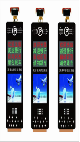 81、300万高清像素，6米以内道宽均可识别；自动对焦，让现场的安装调试更方便快捷；                                                                                                                                                 2、无人值守，支持月卡固定车、、新能源、港澳车、临时车进出场；                                                                                                                                                                            3、微信/支付宝/银联/二维码支付；                                                                                                                                                                                              4、无感支付，绑定银行卡，进出场无需扫码；                                                                                                                                                                               5、车辆信息财务报表一目了然；                                                                                                                                                                                             6、进出场优惠券设置，酒店/餐馆常用功能。                                                                                                                                                                             7、固定用户/临时用户均可脱机收费；全系列车牌均可识别，极致优化的嵌入式车牌识别算法：综合识别率高于99.8%；                                                                                                                                                         8、采用国际顶尖半导体TI最高性能多核平台，性能可靠、稳定车辆检测系统前端YX-706摄像机立柱（含万向节）2.3MM加厚冷轧板台81、300万高清像素，6米以内道宽均可识别；自动对焦，让现场的安装调试更方便快捷；                                                                                                                                                 2、无人值守，支持月卡固定车、、新能源、港澳车、临时车进出场；                                                                                                                                                                            3、微信/支付宝/银联/二维码支付；                                                                                                                                                                                              4、无感支付，绑定银行卡，进出场无需扫码；                                                                                                                                                                               5、车辆信息财务报表一目了然；                                                                                                                                                                                             6、进出场优惠券设置，酒店/餐馆常用功能。                                                                                                                                                                             7、固定用户/临时用户均可脱机收费；全系列车牌均可识别，极致优化的嵌入式车牌识别算法：综合识别率高于99.8%；                                                                                                                                                         8、采用国际顶尖半导体TI最高性能多核平台，性能可靠、稳定车辆检测系统前端YX-706补光灯（车牌专用）12颗大功率LED灯台81、300万高清像素，6米以内道宽均可识别；自动对焦，让现场的安装调试更方便快捷；                                                                                                                                                 2、无人值守，支持月卡固定车、、新能源、港澳车、临时车进出场；                                                                                                                                                                            3、微信/支付宝/银联/二维码支付；                                                                                                                                                                                              4、无感支付，绑定银行卡，进出场无需扫码；                                                                                                                                                                               5、车辆信息财务报表一目了然；                                                                                                                                                                                             6、进出场优惠券设置，酒店/餐馆常用功能。                                                                                                                                                                             7、固定用户/临时用户均可脱机收费；全系列车牌均可识别，极致优化的嵌入式车牌识别算法：综合识别率高于99.8%；                                                                                                                                                         8、采用国际顶尖半导体TI最高性能多核平台，性能可靠、稳定车辆检测系统前端YX-706安装配件一批台81、300万高清像素，6米以内道宽均可识别；自动对焦，让现场的安装调试更方便快捷；                                                                                                                                                 2、无人值守，支持月卡固定车、、新能源、港澳车、临时车进出场；                                                                                                                                                                            3、微信/支付宝/银联/二维码支付；                                                                                                                                                                                              4、无感支付，绑定银行卡，进出场无需扫码；                                                                                                                                                                               5、车辆信息财务报表一目了然；                                                                                                                                                                                             6、进出场优惠券设置，酒店/餐馆常用功能。                                                                                                                                                                             7、固定用户/临时用户均可脱机收费；全系列车牌均可识别，极致优化的嵌入式车牌识别算法：综合识别率高于99.8%；                                                                                                                                                         8、采用国际顶尖半导体TI最高性能多核平台，性能可靠、稳定车辆检测系统前端YX-706一体车牌显示屏4行16字彩色台81、300万高清像素，6米以内道宽均可识别；自动对焦，让现场的安装调试更方便快捷；                                                                                                                                                 2、无人值守，支持月卡固定车、、新能源、港澳车、临时车进出场；                                                                                                                                                                            3、微信/支付宝/银联/二维码支付；                                                                                                                                                                                              4、无感支付，绑定银行卡，进出场无需扫码；                                                                                                                                                                               5、车辆信息财务报表一目了然；                                                                                                                                                                                             6、进出场优惠券设置，酒店/餐馆常用功能。                                                                                                                                                                             7、固定用户/临时用户均可脱机收费；全系列车牌均可识别，极致优化的嵌入式车牌识别算法：综合识别率高于99.8%；                                                                                                                                                         8、采用国际顶尖半导体TI最高性能多核平台，性能可靠、稳定车辆检测系统前端YX-706车牌识别核心主板八层进口主板元器件台81、300万高清像素，6米以内道宽均可识别；自动对焦，让现场的安装调试更方便快捷；                                                                                                                                                 2、无人值守，支持月卡固定车、、新能源、港澳车、临时车进出场；                                                                                                                                                                            3、微信/支付宝/银联/二维码支付；                                                                                                                                                                                              4、无感支付，绑定银行卡，进出场无需扫码；                                                                                                                                                                               5、车辆信息财务报表一目了然；                                                                                                                                                                                             6、进出场优惠券设置，酒店/餐馆常用功能。                                                                                                                                                                             7、固定用户/临时用户均可脱机收费；全系列车牌均可识别，极致优化的嵌入式车牌识别算法：综合识别率高于99.8%；                                                                                                                                                         8、采用国际顶尖半导体TI最高性能多核平台，性能可靠、稳定车辆检测系统前端YX-706高品质工业电源12V2A台81、300万高清像素，6米以内道宽均可识别；自动对焦，让现场的安装调试更方便快捷；                                                                                                                                                 2、无人值守，支持月卡固定车、、新能源、港澳车、临时车进出场；                                                                                                                                                                            3、微信/支付宝/银联/二维码支付；                                                                                                                                                                                              4、无感支付，绑定银行卡，进出场无需扫码；                                                                                                                                                                               5、车辆信息财务报表一目了然；                                                                                                                                                                                             6、进出场优惠券设置，酒店/餐馆常用功能。                                                                                                                                                                             7、固定用户/临时用户均可脱机收费；全系列车牌均可识别，极致优化的嵌入式车牌识别算法：综合识别率高于99.8%；                                                                                                                                                         8、采用国际顶尖半导体TI最高性能多核平台，性能可靠、稳定车辆检测系统前端YX-706//台81、300万高清像素，6米以内道宽均可识别；自动对焦，让现场的安装调试更方便快捷；                                                                                                                                                 2、无人值守，支持月卡固定车、、新能源、港澳车、临时车进出场；                                                                                                                                                                            3、微信/支付宝/银联/二维码支付；                                                                                                                                                                                              4、无感支付，绑定银行卡，进出场无需扫码；                                                                                                                                                                               5、车辆信息财务报表一目了然；                                                                                                                                                                                             6、进出场优惠券设置，酒店/餐馆常用功能。                                                                                                                                                                             7、固定用户/临时用户均可脱机收费；全系列车牌均可识别，极致优化的嵌入式车牌识别算法：综合识别率高于99.8%；                                                                                                                                                         8、采用国际顶尖半导体TI最高性能多核平台，性能可靠、稳定车辆检测系统前端YX-706空气开关漏电保护台81、300万高清像素，6米以内道宽均可识别；自动对焦，让现场的安装调试更方便快捷；                                                                                                                                                 2、无人值守，支持月卡固定车、、新能源、港澳车、临时车进出场；                                                                                                                                                                            3、微信/支付宝/银联/二维码支付；                                                                                                                                                                                              4、无感支付，绑定银行卡，进出场无需扫码；                                                                                                                                                                               5、车辆信息财务报表一目了然；                                                                                                                                                                                             6、进出场优惠券设置，酒店/餐馆常用功能。                                                                                                                                                                             7、固定用户/临时用户均可脱机收费；全系列车牌均可识别，极致优化的嵌入式车牌识别算法：综合识别率高于99.8%；                                                                                                                                                         8、采用国际顶尖半导体TI最高性能多核平台，性能可靠、稳定车辆检测系统前端SPSDZ6S801主板八层进口元器件主板台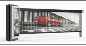 2东门车辆检测系统前端SPSDZ6S801机芯150W纯铜电机台2单杆长4500mm，9米对开，定制广告格栅，电源220V，电机24V/150W直流变频，齿轮机芯;
含机箱约4020mm，页片90*750mm，机箱尺寸1240*460*330，灯箱尺寸350*1000;；车辆检测系统前端SPSDZ6S801主机材质1.2mm冷轧板台2单杆长4500mm，9米对开，定制广告格栅，电源220V，电机24V/150W直流变频，齿轮机芯;
含机箱约4020mm，页片90*750mm，机箱尺寸1240*460*330，灯箱尺寸350*1000;；车辆检测系统前端SPSDZ6S801杆子类型伸缩杆台2单杆长4500mm，9米对开，定制广告格栅，电源220V，电机24V/150W直流变频，齿轮机芯;
含机箱约4020mm，页片90*750mm，机箱尺寸1240*460*330，灯箱尺寸350*1000;；车辆检测系统前端SPSDZ6S801长度4.5米台2单杆长4500mm，9米对开，定制广告格栅，电源220V，电机24V/150W直流变频，齿轮机芯;
含机箱约4020mm，页片90*750mm，机箱尺寸1240*460*330，灯箱尺寸350*1000;；车辆检测系统前端SPSDZ6S801主板八层进口元器件主板台2东门通道车辆检测系统前端SPSDZ6S801机芯150W纯铜电机台2单杆长4300mm，8.6米对开，定制广告格栅，电源220V，电机24V/150W直流变频，齿轮机芯;
含机箱约4020mm，页片90*750mm，机箱尺寸1240*460*330，灯箱尺寸350*1000;；车辆检测系统前端SPSDZ6S801主机材质1.2mm冷轧板台2单杆长4300mm，8.6米对开，定制广告格栅，电源220V，电机24V/150W直流变频，齿轮机芯;
含机箱约4020mm，页片90*750mm，机箱尺寸1240*460*330，灯箱尺寸350*1000;；车辆检测系统前端SPSDZ6S801杆子类型伸缩杆台2单杆长4300mm，8.6米对开，定制广告格栅，电源220V，电机24V/150W直流变频，齿轮机芯;
含机箱约4020mm，页片90*750mm，机箱尺寸1240*460*330，灯箱尺寸350*1000;；车辆检测系统前端SPSDZ6S801长度4.3米台2单杆长4300mm，8.6米对开，定制广告格栅，电源220V，电机24V/150W直流变频，齿轮机芯;
含机箱约4020mm，页片90*750mm，机箱尺寸1240*460*330，灯箱尺寸350*1000;；车辆检测系统前端SPSDZ6S801主板八层进口元器件主板台2西门车辆检测系统前端SPSDZ6S801机芯150W纯铜电机台2单杆长3500mm，7米对开，定制广告格栅，电源220V，电机24V/150W直流变频，齿轮机芯;
含机箱约4020mm，页片90*750mm，机箱尺寸1240*460*330，灯箱尺寸350*1000;；车辆检测系统前端SPSDZ6S801主机材质1.2mm冷轧板台2单杆长3500mm，7米对开，定制广告格栅，电源220V，电机24V/150W直流变频，齿轮机芯;
含机箱约4020mm，页片90*750mm，机箱尺寸1240*460*330，灯箱尺寸350*1000;；车辆检测系统前端SPSDZ6S801杆子类型伸缩杆台2单杆长3500mm，7米对开，定制广告格栅，电源220V，电机24V/150W直流变频，齿轮机芯;
含机箱约4020mm，页片90*750mm，机箱尺寸1240*460*330，灯箱尺寸350*1000;；车辆检测系统前端SPSDZ6S801长度3.5米台2单杆长3500mm，7米对开，定制广告格栅，电源220V，电机24V/150W直流变频，齿轮机芯;
含机箱约4020mm，页片90*750mm，机箱尺寸1240*460*330，灯箱尺寸350*1000;；车辆检测系统前端SPSDZ6S801主板八层进口元器件主板台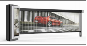 1后门通道车辆检测系统前端SPSDZ6S801机芯150W纯铜电机台1单杆长4500mm，单出单入，定制广告格栅，电源220V，电机24V/150W直流变频，齿轮机芯;
含机箱约4020mm，页片90*750mm，机箱尺寸1240*460*330，灯箱尺寸350*1000;；车辆检测系统前端SPSDZ6S801主机材质1.2mm冷轧板台1单杆长4500mm，单出单入，定制广告格栅，电源220V，电机24V/150W直流变频，齿轮机芯;
含机箱约4020mm，页片90*750mm，机箱尺寸1240*460*330，灯箱尺寸350*1000;；车辆检测系统前端SPSDZ6S801杆子类型伸缩杆台1单杆长4500mm，单出单入，定制广告格栅，电源220V，电机24V/150W直流变频，齿轮机芯;
含机箱约4020mm，页片90*750mm，机箱尺寸1240*460*330，灯箱尺寸350*1000;；车辆检测系统前端SPSDZ6S801长度4.8米台1单杆长4500mm，单出单入，定制广告格栅，电源220V，电机24V/150W直流变频，齿轮机芯;
含机箱约4020mm，页片90*750mm，机箱尺寸1240*460*330，灯箱尺寸350*1000;；车辆检测系统前端门禁系统人脸识别套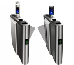 1东门车辆检测系统前端门禁系统人脸识别套1高度1.5米，掩门开启，直流有刷电机，防尾随，防闯入，双重防夹，国标304不锈钢外箱厚度1.5车辆检测系统前端门禁系统人脸识别标准5对红外套1东门通道车辆检测系统前端门禁系统人脸识别标准5对红外套1高度1.5米，掩门开启，直流有刷电机，防尾随，防闯入，双重防夹，国标304不锈钢外箱厚度1.5车辆检测系统前端门禁系统人脸识别标准5对红外套1西门车辆检测系统前端门禁系统人脸识别标准5对红外套1高度1.5米，掩门开启，直流有刷电机，防尾随，防闯入，双重防夹，国标304不锈钢外箱厚度1.5车辆检测系统前端门禁系统人脸识别标准5对红外套1后门通道车辆检测系统前端门禁系统人脸识别标准5对红外套1高度1.5米，掩门开启，直流有刷电机，防尾随，防闯入，双重防夹，国标304不锈钢外箱厚度1.5车辆检测系统前端门禁系统人脸识别标准5对红外套1侧门楼梯口车辆检测系统前端门禁系统人脸识别标准5对红外套1高度1.5米，掩门开启，直流有刷电机，防尾随，防闯入，双重防夹，国标304不锈钢外箱厚度1.5车辆检测系统前端监控系统海康威视400万星光全彩只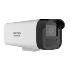 1东门通道车辆检测系统前端监控系统海康威视400万星光全彩只1400万像素星光日夜全彩，H.265编码。双柔光灯补光车辆检测系统前端监控系统海康威视400万星光全彩只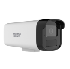 1小门通道车辆检测系统前端监控系统海康威视400万星光全彩只1400万像素星光日夜全彩，H.265编码。双柔光灯补光二智能道闸（拦车道闸）智能道闸（拦车道闸）智能道闸（拦车道闸）智能道闸（拦车道闸）智能道闸（拦车道闸）智能道闸（拦车道闸）智能道闸（拦车道闸）产品型号名称规格参数单位图片数量特点车辆检测系统后端AOC监控组合立杆2000mm*780mm支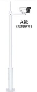 2东门通道  小门通道车辆检测系统后端AOC监控组合立杆2000mm*780mm支2500mm*500mm下挖倒水泥墩，立杆尺寸高度2米，宽度0.8米，带枪机横臂、避雷针车辆检测系统后端AOC监控组合立杆2000mm*780mm支2500mm*500mm下挖倒水泥墩，立杆尺寸高度2米，宽度0.8米，带枪机横臂、避雷针车辆检测系统后端PSPDGD车辆检测器线圈个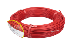 7功能：防砸车,控制道闸落杆。每一台道闸配用一个车辆检测系统后端PSPDGD-1无线遥控器远程控制个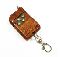 7用宇遥控高速自动闸门机车辆检测系统后端PSPDGD-0手动遥控器现场控制个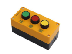 7车辆检测系统后端车辆管理控制器闸机配套闸机配件套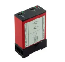 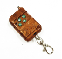 7车辆检测系统后端中控室管理工作站主机控制室主机控制室台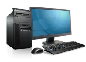 1车辆检测系统后端门卫室管理工作站主机控制室办公室控制室台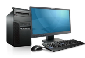 2车辆检测系统后端交换机8口（2光口）IP65 不锈钢立柱式台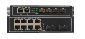 4车辆检测系统后端减速带黑黄间色车辆减速只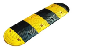 8车辆检测系统后端配套电柜不锈钢方箱数据汇集箱只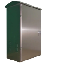 8车辆检测系统后端车辆识别管理系统系统软件数控控制系统用套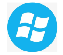 1出入口控制及车辆管理平台集成设计三、车辆识别管理系统材料三、车辆识别管理系统材料三、车辆识别管理系统材料三、车辆识别管理系统材料三、车辆识别管理系统材料三、车辆识别管理系统材料三、车辆识别管理系统材料三、车辆识别管理系统材料辅
料
耗
材电缆ZR-RVV(3x2.5)通讯电缆米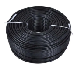 150辅
料
耗
材电缆ZR-RVSP(6x1.5)通讯电缆米150辅
料
耗
材电缆ZR-RVV(3x4)通讯电缆米150辅
料
耗
材光 缆GYXTY室外光缆米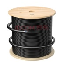 1320服务器控制光缆辅
料
耗
材网线海康威视超6类无氧铜米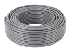 100辅
料
耗
材通讯光缆铺设国标五金耗材米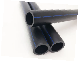 2680远程道闸通讯光缆、PE管（国标）穿管人工辅
料
耗
材厂区围栏1.8米双梁锌钢护栏网米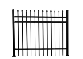 360含施工安装费用辅
料
耗
材人行道铺设道路破复红砖1.5米宽米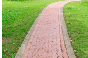 60门禁人行通道建设辅
料
耗
材绿化带破复光缆路径修复人工米700辅
料
耗
材防撞立杆--套4辅
料
耗
材广告标识--套5车牌识别系统设备参数车牌识别系统设备参数车牌识别系统设备参数车牌识别系统设备参数车牌识别系统设备参数序号名称型号备注一人停车场管理设备人停车场管理设备智能自媒体直流无刷道闸YX-706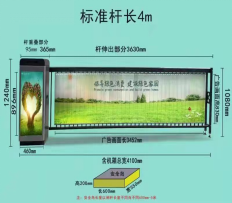 1、电源220V，电机24V/150W直流变频，齿轮机芯;
2、杆长385mm，含机箱约4020mm，页片90*750mm，机箱尺寸1240*460*330，灯箱尺寸350*1000;
3、灯带电源12V/10A，工作温度-40~60;
4、抬杆时间：约2.5S~8S，根据杆长起落速度可独立调节，开关到位减速延长机械结构寿命，无动力翻板机械式展开，页片装有轴承;
5、多段速度设计，工作状态线性平稳，工作噪音低于50db;
6、电机过流、过载、短路保护，电机故障保护，电源反接保护；
7、各种参数可设，支持外接遥控器输入，开闸计数，车队模式，小角度屏蔽地感出入口控制机车牌识别一体机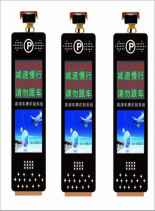 臻识500万C5高清车牌识别摄像机，支持车牌防伪输出。（目前市场上做停车场车牌识别最佳相机）出入口控制机车牌识别一体机玫瑰金一体化机箱出入口控制机车牌识别一体机光感应自动补光灯12颗高亮灯珠出入口控制机车牌识别一体机DP606四行屏横屏双模收费显示屏出入口控制机车牌识别一体机支持TTS智能语音系统出入口控制机车牌识别一体机系统专用品牌电源出入口控制机车牌识别一体机系统控制主板，出入口控制机79G微波防砸雷达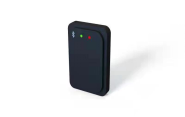 工作电压:9v~36v  
功耗：0.96w  
输出信号：开关量
垂直方向波：20°
水平方向波：120°
车辆检测概率≥99.99%
行人检测概率≥99.99%
检测距离范围：0.5M~7M水平检测距离范围：-1~1m二人员通道管理部分人员通道管理部分人员通道管理部分翼闸
单机芯YX-518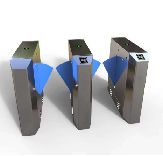 直流有刷电机，每通道标准5对红外；防尾随，防反向，防闯入，双重防夹，外壳采用国标304不锈钢机箱厚度1.5，人脸识别机（带亚克力透明防水罩）YX-M118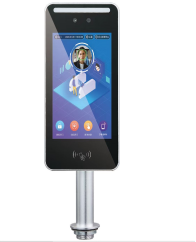 1.手机小程序录人脸，刷脸打卡，查询打卡记录，可实时打卡统计，每月打卡统计，导出报表
2.人脸识别开门功能支持后台开关配置
3.支持人脸开门，手机远程开门，扫码开门，密码开门，刷卡开门，呼叫手机号&微信对讲电话，呼叫房号，呼叫管理处
1、面板材质：全铝合金钢化玻璃 
 2、显示屏：8英寸触摸超清显示屏                                  
3、分辨率：1280*800
4、处理器： 瑞芯微3568主芯片方案，内存 标配 2G+16G
5、双目摄像头：200W像素宽动态，抗逆光，超宽动态效果，自适应各种复杂光线场景
6、操作系统： 安卓系统11，系统可远程升级、重启等；
7、设备功耗：15W
8、工作电压：DC12V±10%
9. 外观尺寸：270mm*135mm*25mm
10、采用1/2.8” BSI超低照度索尼感光器
11. 最大分辨1920*1080@30FPS，高清实时
12、内嵌深度学习人脸检测及识别算法
13、支持2万张人脸库，秒级比对. 1：N混合模式
14、识别准确率高达99.9%，实现精准识别  
15、支持活体检测，无惧强光逆光、低照度复杂环境
16.手机APP录人脸，刷脸打卡，查询打卡记录，可实时打卡统计，每月打卡统计，导出报表
17.人脸识别开门功能支持后台开关配置
18.支持人脸开门，手机远程开门，扫码开门，密码开门，刷卡开门，呼叫手机号，呼叫房号，呼叫管理处
工作温度：-10℃—50℃三管理设备及线材部分1管理电脑CPU Intel酷睿i5主频不低于3.2GHz睿频不低于3.6GHZ主板 不低于Intel芯片H系列品质主板显卡 不低于Intel HD Graphics IO0E内存 不低于DDR3-1600-8G 硬盘 -256G固态硬盘机箱 手提机箱 加厚面板 电源 额定300W2千兆网络交换机10/100/1000Base-T 支持ERPS环网协议，RPL配置，支持环网数5，收敛时间≤50ms支持智能开局、异常告警、快速排障支持802.1Q VLAN、Port VLAN支持端口汇聚、端口流量统计、端口监控、线缆检测、环回保护支持云管理、VLAN隔离、标准交换三种工作模式3车牌识别收费软件（含加密狗）停车管理软件专用秘钥车道显示屏可显示车牌、金额、余额、汉字信息和语音提示等，同时具有控制通行指示灯等功能。车道显示屏被广泛应用于高等级公路收费站、停车场等收费系统的费额显示。车道显示屏可显示车牌、金额、余额、汉字信息和语音提示等，同时具有控制通行指示灯等功能。车道显示屏被广泛应用于高等级公路收费站、停车场等收费系统的费额显示。车道显示屏可显示车牌、金额、余额、汉字信息和语音提示等，同时具有控制通行指示灯等功能。车道显示屏被广泛应用于高等级公路收费站、停车场等收费系统的费额显示。车道显示屏可显示车牌、金额、余额、汉字信息和语音提示等，同时具有控制通行指示灯等功能。车道显示屏被广泛应用于高等级公路收费站、停车场等收费系统的费额显示。车道显示屏可显示车牌、金额、余额、汉字信息和语音提示等，同时具有控制通行指示灯等功能。车道显示屏被广泛应用于高等级公路收费站、停车场等收费系统的费额显示。l 设备配置：l 设备配置：l 设备配置：l 设备配置：l 设备配置： 箱体：采用大面积回形全密封防尘防水结构，材料为1.5mm钣金，边框为玛瑙黑烤漆，整体下料，数控折弯成形，表面抗老化耐腐蚀，显示面为钢化玻璃材质，内部茶色贴膜，外部丝印白色字。立式安装，内置补光灯。 箱体：采用大面积回形全密封防尘防水结构，材料为1.5mm钣金，边框为玛瑙黑烤漆，整体下料，数控折弯成形，表面抗老化耐腐蚀，显示面为钢化玻璃材质，内部茶色贴膜，外部丝印白色字。立式安装，内置补光灯。 箱体：采用大面积回形全密封防尘防水结构，材料为1.5mm钣金，边框为玛瑙黑烤漆，整体下料，数控折弯成形，表面抗老化耐腐蚀，显示面为钢化玻璃材质，内部茶色贴膜，外部丝印白色字。立式安装，内置补光灯。 箱体：采用大面积回形全密封防尘防水结构，材料为1.5mm钣金，边框为玛瑙黑烤漆，整体下料，数控折弯成形，表面抗老化耐腐蚀，显示面为钢化玻璃材质，内部茶色贴膜，外部丝印白色字。立式安装，内置补光灯。 箱体：采用大面积回形全密封防尘防水结构，材料为1.5mm钣金，边框为玛瑙黑烤漆，整体下料，数控折弯成形，表面抗老化耐腐蚀，显示面为钢化玻璃材质，内部茶色贴膜，外部丝印白色字。立式安装，内置补光灯。 显示器件：采用高亮度贴片双色LED发光器件，数字及字符可视距离大于30米。四位16×16点阵显示国标宋体汉字，内含国标二级字库共16384个汉字和字符，超过8字符自动左移滚屏。四种显示方式（向下移动、向上移动、水平移动、固定显示）。 显示器件：采用高亮度贴片双色LED发光器件，数字及字符可视距离大于30米。四位16×16点阵显示国标宋体汉字，内含国标二级字库共16384个汉字和字符，超过8字符自动左移滚屏。四种显示方式（向下移动、向上移动、水平移动、固定显示）。 显示器件：采用高亮度贴片双色LED发光器件，数字及字符可视距离大于30米。四位16×16点阵显示国标宋体汉字，内含国标二级字库共16384个汉字和字符，超过8字符自动左移滚屏。四种显示方式（向下移动、向上移动、水平移动、固定显示）。 显示器件：采用高亮度贴片双色LED发光器件，数字及字符可视距离大于30米。四位16×16点阵显示国标宋体汉字，内含国标二级字库共16384个汉字和字符，超过8字符自动左移滚屏。四种显示方式（向下移动、向上移动、水平移动、固定显示）。 显示器件：采用高亮度贴片双色LED发光器件，数字及字符可视距离大于30米。四位16×16点阵显示国标宋体汉字，内含国标二级字库共16384个汉字和字符，超过8字符自动左移滚屏。四种显示方式（向下移动、向上移动、水平移动、固定显示）。 红绿交通灯：采用超高亮双色表贴50*50LED发光器件，直线视距离大于30米； 红绿交通灯：采用超高亮双色表贴50*50LED发光器件，直线视距离大于30米； 红绿交通灯：采用超高亮双色表贴50*50LED发光器件，直线视距离大于30米； 红绿交通灯：采用超高亮双色表贴50*50LED发光器件，直线视距离大于30米； 红绿交通灯：采用超高亮双色表贴50*50LED发光器件，直线视距离大于30米； TTS语音系统可以播报任意语音，音量10级软件可调，输出功率>5W； TTS语音系统可以播报任意语音，音量10级软件可调，输出功率>5W； TTS语音系统可以播报任意语音，音量10级软件可调，输出功率>5W； TTS语音系统可以播报任意语音，音量10级软件可调，输出功率>5W； TTS语音系统可以播报任意语音，音量10级软件可调，输出功率>5W； 以太网通信接口，10M/100M自适应，防雷设计，能适用各种应用环境。 以太网通信接口，10M/100M自适应，防雷设计，能适用各种应用环境。 以太网通信接口，10M/100M自适应，防雷设计，能适用各种应用环境。 以太网通信接口，10M/100M自适应，防雷设计，能适用各种应用环境。 以太网通信接口，10M/100M自适应，防雷设计，能适用各种应用环境。l 技术参数：l 技术参数：l 技术参数：l 技术参数：l 技术参数： 字库容量：国标二级字库，最大16384个汉字字符； 字库容量：国标二级字库，最大16384个汉字字符； 字库容量：国标二级字库，最大16384个汉字字符； 字库容量：国标二级字库，最大16384个汉字字符； 字库容量：国标二级字库，最大16384个汉字字符； 语音输出：真人发音，TTS任意语音播报； 语音输出：真人发音，TTS任意语音播报； 语音输出：真人发音，TTS任意语音播报； 语音输出：真人发音，TTS任意语音播报； 语音输出：真人发音，TTS任意语音播报； 数据通信：以太网通信接口，10M/100M自适应 数据通信：以太网通信接口，10M/100M自适应 数据通信：以太网通信接口，10M/100M自适应 数据通信：以太网通信接口，10M/100M自适应 数据通信：以太网通信接口，10M/100M自适应 文字显示：四个汉字，四排显示（最大移动显示20个汉字）；  文字显示：四个汉字，四排显示（最大移动显示20个汉字）；  文字显示：四个汉字，四排显示（最大移动显示20个汉字）；  文字显示：四个汉字，四排显示（最大移动显示20个汉字）；  外型尺寸： 1510*150mm 外型尺寸： 1510*150mm 外型尺寸： 1510*150mm 外型尺寸： 1510*150mm 安装调整角度：多角度可调； 安装调整角度：多角度可调； 安装调整角度：多角度可调； 安装调整角度：多角度可调； 输入电压： AC 200~240V 50Hz； 输入电压： AC 200~240V 50Hz； 输入电压： AC 200~240V 50Hz； 输入电压： AC 200~240V 50Hz； 存储温度：－20～65℃； 存储温度：－20～65℃； 存储温度：－20～65℃； 存储温度：－20～65℃； 工作温度：－20～65℃； 工作温度：－20～65℃； 工作温度：－20～65℃； 工作温度：－20～65℃； 相对湿度：≤95％； 相对湿度：≤95％； 相对湿度：≤95％； 相对湿度：≤95％； MTBF：3万小时； MTBF：3万小时； MTBF：3万小时； MTBF：3万小时； 防护等级：IP65。 防护等级：IP65。 防护等级：IP65。 防护等级：IP65。岗位姓名性别身份证号执业或职业资格证明备注项目负责人安全员技术负责人电工焊工普工...营运项目承包单位日常履约考评参照表（安全）营运项目承包单位日常履约考评参照表（安全）营运项目承包单位日常履约考评参照表（安全）营运项目承包单位日常履约考评参照表（安全）营运项目承包单位日常履约考评参照表（安全）营运项目承包单位日常履约考评参照表（安全）营运项目承包单位日常履约考评参照表（安全）营运项目承包单位日常履约考评参照表（安全）序号考评项目考评分项考评内容序号考评项目考评分项考评内容合同金额＜5万5万≤合同金额＜30万30万≤合同金额＜100万合同金额≥100万1安全事故事故类型发生发生3人及以上重伤或发生1人及以上死亡或直接经济损失达200万元以上的安全生产事故按“四不放过”调查后处理按“四不放过”调查后处理按“四不放过”调查后处理按“四不放过”调查后处理2安全事故事故类型发生重伤2人安全事故的扣合同金额的30%～50%；
或1万～2万扣合同金额的20%～30%；
或2万～4万扣合同金额的10%～20%；
或4万～8万扣合同金额的5%～10%;
或8万～12万3安全事故事故类型发生重伤1人安全事故的扣合同金额的20%～30%;
或5000～1万扣合同金额的10%～20%；
或1万～2万扣合同金额的5%～10%；
或2万～4万扣合同金额的3%～5%；
或4万～8万4安全事故事故类型发生停产、影响环境、破坏公共设施、造成不良影响等事故的扣合同金额的10%～20%；
或2000～3000扣合同金额的5%～10%；
或5000～1万扣合同金额的3%～5%；
或1万～2万扣合同金额的1%～2%；
或2万～4万5安全事故事故处理1.发生事故或事件隐瞒不报的
2.未在1小时内向业主单位上报事故的
3.拒绝、不配合事故事件调查的或事故事件调查提供虚假信息
4.未按规定和程序组织事故调查和事故处理的
5.未及时处理导致事故扩大的
6.未落实“四不放过”的扣合同金额的30%～50%；
或1万～2万扣合同金额的20%～30%；
或2万～4万扣合同金额的10%～20%；
或4万～8万扣合同金额的5%～10%;
或8万～12万6首次备案施工单位须提供的资料一般资料1.施工人员签名的安全交底表（交底内容由分公司编写），被交底人员应与人员花名册一致
2.施工单位对施工人员的三级安全教育材料
3.特殊时期需要增加的资料（如新冠疫情期间，需要增加的人员健康码和行程码资料）缺资料扣合同金额的5%或500；
资料有问题扣合同金额的3%或300缺资料扣合同金额的2%或2000；
资料有问题扣合同金额的1%或1000缺资料扣合同金额的1%或4500；
资料有问题扣合同金额的0.4%或2000缺资料扣合同金额的0.4%或8000；
资料有问题扣合同金额的0.2%或40007首次备案施工单位须提供的资料施工方案4.施工方案，应满足合同要求，内容至少包括：
  施工点介绍
  施工内容（含作业流程、风险分析、施工工艺等）
  施工设备和材料（必要时含构件测试手段等）
  安全措施（根据工程特点、分公司的风险评估和施工单位的施工工艺制定）
  正常施工安全物资（主要是安全防护设备、劳保用品）缺施工方案扣合同金额的6%或700；
资料有问题扣合同金额的3%或300缺施工方案扣合同金额的3%或3500；
资料有问题扣合同金额的1%或1000缺施工方案扣合同金额的1.5%或5000；
资料有问题扣合同金额的0.5%或2500缺施工方案扣合同金额的0.5%或1万；
资料有问题扣合同金额的0.3%或50008首次备案施工单位须提供的资料应急预案5.应急预案，内容至少包括：
  现场情况介绍
  风险评估
  应急架构（包括应急主管人员和安全员，以及各应急小组，落实到人和联系方式）
  应急流程
  各种风险情况下的应急措施（根据现场情况、分公司的风险评估制定）
  应急物资清单
  外单位救援力量及联系方式等缺应急预案扣合同金额的6%或700；
资料有问题扣合同金额的3%或300缺应急预案扣合同金额的3%或3500；
资料有问题扣合同金额的1%或1000缺应急预案扣合同金额的1.5%或5000；
资料有问题扣合同金额的0.5%或2500缺应急预案扣合同金额的0.5%或1万；
资料有问题扣合同金额的0.3%或50009首次备案施工单位须提供的资料安全架构6.安全架构和相应安全责任制（落实到人和联系方式），可编写入施工方案内，架构人员主要包括：
  安全责任人
  施工负责人（可与安全责任人为同一个人）
  安全员
  设备、物资管理人员
  关键岗位人员、特种作业人员缺安全架构扣合同金额的10%或2000；
缺少任何一类人员及其职责的扣合同金额的6%或700缺安全架构扣合同金额的5%或5000；
缺少任何一类人员及其职责的扣合同金额的2%或2000缺安全架构扣合同金额的2%或1万；
缺少任何一类人员及其职责的扣合同金额的1%或5000缺安全架构扣合同金额的1%或2万；
缺少任何一类人员及其职责的扣合同金额的0.5%或1万10首次备案施工单位须提供的资料人员资质7.施工人员花名册，人员应包含：
  施工负责人（需要施工管理人员资格证书）
  安全员（涉及动火、临时用电、有限空间、高空、抽堵盲板、吊装、动土、断路、设备检修等9大危险作业的，安全员需要有安全员证）
  特种作业人员（附证件号，同时要复印特种作业证，特种作业人数应满足合同要求）
  一般施工人员
  可能需要进入厂区的其他人员（如监理人员、资料员等）
注：如作业涉及危险作业，作业人员须有作业人员岗前职业病体检和筛选缺花名册扣合同金额的5%或500；
缺特种作业人员或特种作业人员不满足合同要求，扣合同金额的5%或500；
其他人员或资料有缺漏扣合同金额的3%或300缺花名册扣合同金额的2%或2000；
缺特种作业人员或特种作业人员不满足合同要求，扣合同金额的2%或2000；
其他人员或资料有缺漏扣合同金额的1%或1000缺花名册扣合同金额的1%或4500；
缺特种作业人员或特种作业人员不满足合同要求，扣合同金额的1%或4500；
其他人员或资料有缺漏扣合同金额的0.4%或2000缺花名册扣合同金额的0.4%或8000；
缺特种作业人员或特种作业人员不满足合同要求，扣合同金额的0.4%或8000；
其他人员或资料有缺漏扣合同金额的0.2%或400011施工现场管理现场面貌1.施工现场未开展有效围蔽
2.无七牌一图或有缺漏（七牌：工程概况牌：管理人员名单及监督电话牌、现场事故应急救援预案公示牌、安全生产牌、文明施工牌、消防保卫牌、环境保护牌；一图：施工现场平面图）
3.现场无危险源公示、告知及相应警示
4.材料堆放存在重大隐患扣合同金额的6%或700扣合同金额的3%或3500扣合同金额的1.5%或5000扣合同金额的0.5%或1万12施工现场管理施工管理1.现场未按施工方案落实安全防范措施的
2.危险作业未经业主人员审批先行施工的
3.未按施工方案施工的扣合同金额的10%或2000扣合同金额的5%或5000扣合同金额的2%或1万扣合同金额的1%或2万13施工现场管理每日安全交底1.缺少书面交底、未留存书面资料或交底资料缺少交底人、被交底人及安全员签字的
2.内容未结合当天的现场状况、特点、工序，对危险因素、施工内容、安全作业和应急措施进行交底的扣合同金额的3%或300扣合同金额的1%或1000扣合同金额的0.5%或2500扣合同金额的0.3%或500014施工现场管理作业行为管理1.违反9大危险作业相关作业规范的
2.现场存在违章作业、违章指挥等违反相关安全管理规定或制度的
3.人员错误使用劳保用品3次以上的扣合同金额的6%或700扣合同金额的3%或3500扣合同金额的1.5%或5000扣合同金额的0.5%或1万15施工现场管理安全记录未按施工要求开展现场记录或记录内容有缺失扣合同金额的3%或300扣合同金额的1%或1000扣合同金额的0.5%或2500扣合同金额的0.3%或500016施工现场管理应急管理1.未设置应急物资点，未统一存放应急物资
2.应急物资点无应急物资清单或无应急物资每日检查表
3.无开展日常应急培训、训练、演练或无资料留档的扣合同金额的3%或300扣合同金额的1%或1000扣合同金额的0.5%或2500扣合同金额的0.3%或500017施工现场管理人员管理人员变更无完善的手续及资料的扣合同金额的3%或300扣合同金额的1%或1000扣合同金额的0.5%或2500扣合同金额的0.3%或500018施工现场管理隐患管理未及时对发现的隐患开展整改的扣合同金额的5%或500扣合同金额的2%或2000扣合同金额的1%或4500扣合同金额的0.4%或800019施工现场管理其他违反业主或上级主管部门提出的其他管理要求、文件、规定或拒不执行的扣合同金额的3%～5%；
或300～500扣合同金额的1%～2%；
或1000～2000扣合同金额的0.5%～1%；
或2500～4500扣合同金额的0.3%～0.4%；
或5000～800020注：1、与安全管理相关的考评内容具体考评标准内容参照广州市净水有限公司标准《工程项目安全管理规范》（Q/GZJSA 1-2021）执行。2.本处理标准出自《广州净水公司工程项目承包单位质量安全考评细则（试行）》。注：1、与安全管理相关的考评内容具体考评标准内容参照广州市净水有限公司标准《工程项目安全管理规范》（Q/GZJSA 1-2021）执行。2.本处理标准出自《广州净水公司工程项目承包单位质量安全考评细则（试行）》。注：1、与安全管理相关的考评内容具体考评标准内容参照广州市净水有限公司标准《工程项目安全管理规范》（Q/GZJSA 1-2021）执行。2.本处理标准出自《广州净水公司工程项目承包单位质量安全考评细则（试行）》。注：1、与安全管理相关的考评内容具体考评标准内容参照广州市净水有限公司标准《工程项目安全管理规范》（Q/GZJSA 1-2021）执行。2.本处理标准出自《广州净水公司工程项目承包单位质量安全考评细则（试行）》。注：1、与安全管理相关的考评内容具体考评标准内容参照广州市净水有限公司标准《工程项目安全管理规范》（Q/GZJSA 1-2021）执行。2.本处理标准出自《广州净水公司工程项目承包单位质量安全考评细则（试行）》。注：1、与安全管理相关的考评内容具体考评标准内容参照广州市净水有限公司标准《工程项目安全管理规范》（Q/GZJSA 1-2021）执行。2.本处理标准出自《广州净水公司工程项目承包单位质量安全考评细则（试行）》。注：1、与安全管理相关的考评内容具体考评标准内容参照广州市净水有限公司标准《工程项目安全管理规范》（Q/GZJSA 1-2021）执行。2.本处理标准出自《广州净水公司工程项目承包单位质量安全考评细则（试行）》。注：1、与安全管理相关的考评内容具体考评标准内容参照广州市净水有限公司标准《工程项目安全管理规范》（Q/GZJSA 1-2021）执行。2.本处理标准出自《广州净水公司工程项目承包单位质量安全考评细则（试行）》。营运项目承包单位综合履约考评表（安全）营运项目承包单位综合履约考评表（安全）营运项目承包单位综合履约考评表（安全）营运项目承包单位综合履约考评表（安全）营运项目承包单位综合履约考评表（安全）营运项目承包单位综合履约考评表（安全）营运项目承包单位综合履约考评表（安全）营运项目承包单位综合履约考评表（安全）营运项目承包单位综合履约考评表（安全）营运项目承包单位综合履约考评表（安全）营运项目承包单位综合履约考评表（安全）营运项目承包单位综合履约考评表（安全）项目名称：项目名称：项目名称：项目名称：综合考评日期：           年        月        日综合考评日期：           年        月        日综合考评日期：           年        月        日综合考评日期：           年        月        日综合考评日期：           年        月        日综合考评日期：           年        月        日序号考评项目考评分项考评内容考评内容考评标准考评标准监理单位考评分公司考评公司考评公司考评综合考评综合考评序号考评项目考评分项考评内容考评内容考评标准考评标准监理单位考评分公司考评业务主管部门安全管理部门综合考评综合考评一、加分部分一、加分部分一、加分部分一、加分部分一、加分部分一、加分部分一、加分部分一、加分部分一、加分部分一、加分部分一、加分部分一、加分部分1综合管理综合管理受到业主单位或上级管理部门通报表扬的受到业主单位或上级管理部门通报表扬的加5～10分/项，可叠加加5～10分/项，可叠加2现场管理现场管理积极配合业主单位做好安全工作及相关宣传教育，积极主动排查隐患的积极配合业主单位做好安全工作及相关宣传教育，积极主动排查隐患的加5分/项加5分/项二、扣分部分二、扣分部分二、扣分部分二、扣分部分二、扣分部分二、扣分部分二、扣分部分二、扣分部分二、扣分部分二、扣分部分二、扣分部分二、扣分部分3安全事故事故类型发生重伤1人及以上安全事故，或直接经济损失达200万元以上的安全生产事故发生重伤1人及以上安全事故，或直接经济损失达200万元以上的安全生产事故扣100分/项，同时3年内禁止来我公司投标扣100分/项，同时3年内禁止来我公司投标6安全事故事故类型发生停产、影响环境、破坏公共设施、造成不良影响等事故的发生停产、影响环境、破坏公共设施、造成不良影响等事故的扣40分/项，可叠加，到达100分，3年内禁止来我公司投标扣40分/项，可叠加，到达100分，3年内禁止来我公司投标7安全事故事故处理1.发生事故或事件隐瞒不报的
2.未在1小时内向业主单位上报事故的
3.拒绝、不配合事故事件调查的或事故事件调查提供虚假信息
4.未按规定和程序组织事故调查和事故处理的
5.未及时处理导致事故扩大的
6.未落实“四不放过”的1.发生事故或事件隐瞒不报的
2.未在1小时内向业主单位上报事故的
3.拒绝、不配合事故事件调查的或事故事件调查提供虚假信息
4.未按规定和程序组织事故调查和事故处理的
5.未及时处理导致事故扩大的
6.未落实“四不放过”的扣100分/项，同时3年内禁止来我公司投标扣100分/项，同时3年内禁止来我公司投标8首次备案施工单位须提供的资料一般资料1.施工人员签名的安全交底表（交底内容由分公司编写），被交底人员应与人员花名册一致
2.施工单位对施工人员的三级安全教育材料
3.特殊时期需要增加的资料（如新冠疫情期间，需要增加的人员健康码和行程码资料）1.施工人员签名的安全交底表（交底内容由分公司编写），被交底人员应与人员花名册一致
2.施工单位对施工人员的三级安全教育材料
3.特殊时期需要增加的资料（如新冠疫情期间，需要增加的人员健康码和行程码资料）缺资料扣3～5分/项；
资料有问题扣1～3分/项缺资料扣3～5分/项；
资料有问题扣1～3分/项9首次备案施工单位须提供的资料施工方案4.施工方案，应满足合同要求，内容至少包括：
  施工点介绍
  施工内容（含作业流程、风险分析、施工工艺等）
  施工设备和材料（必要时含构件测试手段等）
  安全措施（根据工程特点、分公司的风险评估和施工单位的施工工艺制定）
  正常施工安全物资（主要是安全防护设备、劳保用品）4.施工方案，应满足合同要求，内容至少包括：
  施工点介绍
  施工内容（含作业流程、风险分析、施工工艺等）
  施工设备和材料（必要时含构件测试手段等）
  安全措施（根据工程特点、分公司的风险评估和施工单位的施工工艺制定）
  正常施工安全物资（主要是安全防护设备、劳保用品）缺施工方案扣4～8分/项；
资料有问题扣1～3分/项缺施工方案扣4～8分/项；
资料有问题扣1～3分/项10首次备案施工单位须提供的资料应急预案5.应急预案，内容至少包括：
  现场情况介绍
  风险评估
  应急架构（包括应急主管人员和安全员，以及各应急小组，落实到人和联系方式）
  应急流程
  各种风险情况下的应急措施（根据现场情况、分公司的风险评估制定）
  应急物资清单
  外单位救援力量及联系方式等5.应急预案，内容至少包括：
  现场情况介绍
  风险评估
  应急架构（包括应急主管人员和安全员，以及各应急小组，落实到人和联系方式）
  应急流程
  各种风险情况下的应急措施（根据现场情况、分公司的风险评估制定）
  应急物资清单
  外单位救援力量及联系方式等缺应急预案扣4～8分/项；
资料有问题扣1～3分/项缺应急预案扣4～8分/项；
资料有问题扣1～3分/项11首次备案施工单位须提供的资料安全架构6.安全架构和相应安全责任制（落实到人和联系方式），可编写入施工方案内，架构人员主要包括：
  安全责任人
  施工负责人（可与安全责任人为同一个人）
  安全员
  设备、物资管理人员
  关键岗位人员、特种作业人员6.安全架构和相应安全责任制（落实到人和联系方式），可编写入施工方案内，架构人员主要包括：
  安全责任人
  施工负责人（可与安全责任人为同一个人）
  安全员
  设备、物资管理人员
  关键岗位人员、特种作业人员缺安全架构扣5～10分/项；
缺任何一类人员及其职责有问题扣2～4分/项缺安全架构扣5～10分/项；
缺任何一类人员及其职责有问题扣2～4分/项12首次备案施工单位须提供的资料人员资质7.施工人员花名册，人员应包含：
  施工负责人（需要施工管理人员资格证书）
  安全员（涉及动火、临时用电、有限空间、高空、抽堵盲板、吊装、动土、断路、设备检修等9大危险作业的，安全员需要有安全员证）
  特种作业人员（附证件号，同时要复印特种作业证，特种作业人数应满足合同要求）
  一般施工人员
  可能需要进入厂区的其他人员（如监理人员、资料员等）
注：如作业涉及危险作业，作业人员须有作业人员岗前职业病体检和筛选7.施工人员花名册，人员应包含：
  施工负责人（需要施工管理人员资格证书）
  安全员（涉及动火、临时用电、有限空间、高空、抽堵盲板、吊装、动土、断路、设备检修等9大危险作业的，安全员需要有安全员证）
  特种作业人员（附证件号，同时要复印特种作业证，特种作业人数应满足合同要求）
  一般施工人员
  可能需要进入厂区的其他人员（如监理人员、资料员等）
注：如作业涉及危险作业，作业人员须有作业人员岗前职业病体检和筛选缺花名册扣3～5分/项；
缺特种作业人员或特种作业人员不满足合同要求扣3～5分/项；
其他人员或资料有缺漏扣1～3分/项缺花名册扣3～5分/项；
缺特种作业人员或特种作业人员不满足合同要求扣3～5分/项；
其他人员或资料有缺漏扣1～3分/项13施工现场管理现场面貌1.施工现场未开展有效围蔽
2.无七牌一图或有缺漏（七牌：工程概况牌：管理人员名单及监督电话牌、现场事故应急救援预案公示牌、安全生产牌、文明施工牌、消防保卫牌、环境保护牌；一图：施工现场平面图）
3.现场无危险源公示、告知及相应警示
4.材料堆放存在重大隐患1.施工现场未开展有效围蔽
2.无七牌一图或有缺漏（七牌：工程概况牌：管理人员名单及监督电话牌、现场事故应急救援预案公示牌、安全生产牌、文明施工牌、消防保卫牌、环境保护牌；一图：施工现场平面图）
3.现场无危险源公示、告知及相应警示
4.材料堆放存在重大隐患扣2～4分/项扣2～4分/项14施工现场管理施工管理1.现场未按施工方案落实安全防范措施的
2.危险作业未经业主人员审批先行施工的
3.未按施工方案施工的1.现场未按施工方案落实安全防范措施的
2.危险作业未经业主人员审批先行施工的
3.未按施工方案施工的扣3～5分/项扣3～5分/项15施工现场管理每日安全交底1.缺少书面交底、未留存书面资料或交底资料缺少交底人、被交底人及安全员签字的
2.内容未结合当天的现场状况、特点、工序，对危险因素、施工内容、安全作业和应急措施进行交底的1.缺少书面交底、未留存书面资料或交底资料缺少交底人、被交底人及安全员签字的
2.内容未结合当天的现场状况、特点、工序，对危险因素、施工内容、安全作业和应急措施进行交底的扣2～4分/项扣2～4分/项16施工现场管理作业行为管理1.违反9大危险作业相关作业规范的
2.现场存在违章作业、违章指挥等违反相关安全管理规定或制度的
3.人员错误使用劳保用品3次以上的1.违反9大危险作业相关作业规范的
2.现场存在违章作业、违章指挥等违反相关安全管理规定或制度的
3.人员错误使用劳保用品3次以上的扣3～5分/项扣3～5分/项17施工现场管理安全记录未按施工要求开展现场记录或记录内容有缺失未按施工要求开展现场记录或记录内容有缺失扣2～4分/项扣2～4分/项18施工现场管理应急管理1.未设置应急物资点，未统一存放应急物资
2.应急物资点无应急物资清单或无应急物资每日检查表
3.无开展日常应急培训、训练、演练或无资料留档的1.未设置应急物资点，未统一存放应急物资
2.应急物资点无应急物资清单或无应急物资每日检查表
3.无开展日常应急培训、训练、演练或无资料留档的扣2～4分/项扣2～4分/项19施工现场管理人员管理人员变更无完善的手续及资料的人员变更无完善的手续及资料的扣3～5分/项扣3～5分/项20施工现场管理隐患管理未及时对发现的隐患开展整改的未及时对发现的隐患开展整改的扣4～8分/项扣4～8分/项21施工现场管理其他违反业主或上级主管部门提出的其他管理要求、文件、规定或拒不执行的违反业主或上级主管部门提出的其他管理要求、文件、规定或拒不执行的扣2～5分/项扣2～5分/项22注：1、综合考评满分100分，各考评项目扣分不设上限；
    2、监理单位考评只作为参考及履职依据，不计入考评，无监理单位不需填写；
    3、“公司考评”业务主管部门和安全办针对本部门检查发现的内容进行扣（奖）分，项目部已经进行扣（奖）分的不重复执行；
    4、各分公司考评填写相应的得（扣）分数值，如奖2分则填写“2”，扣2分则填写“-2”；
    5、单项“综合考评”=项目部考评+公司考评；综合考评总分=各单项“综合考评”+100
    6、最后得分=综合考评总分X类别系数；
    7、各考评项目具体考评标准内容参照广州市净水有限公司标准《工程项目安全管理规范》（Q/GZJSA 1-2021）执行。 8、本处理标准出自《广州净水公司工程项目承包单位质量安全考评细则（试行）》。注：1、综合考评满分100分，各考评项目扣分不设上限；
    2、监理单位考评只作为参考及履职依据，不计入考评，无监理单位不需填写；
    3、“公司考评”业务主管部门和安全办针对本部门检查发现的内容进行扣（奖）分，项目部已经进行扣（奖）分的不重复执行；
    4、各分公司考评填写相应的得（扣）分数值，如奖2分则填写“2”，扣2分则填写“-2”；
    5、单项“综合考评”=项目部考评+公司考评；综合考评总分=各单项“综合考评”+100
    6、最后得分=综合考评总分X类别系数；
    7、各考评项目具体考评标准内容参照广州市净水有限公司标准《工程项目安全管理规范》（Q/GZJSA 1-2021）执行。 8、本处理标准出自《广州净水公司工程项目承包单位质量安全考评细则（试行）》。注：1、综合考评满分100分，各考评项目扣分不设上限；
    2、监理单位考评只作为参考及履职依据，不计入考评，无监理单位不需填写；
    3、“公司考评”业务主管部门和安全办针对本部门检查发现的内容进行扣（奖）分，项目部已经进行扣（奖）分的不重复执行；
    4、各分公司考评填写相应的得（扣）分数值，如奖2分则填写“2”，扣2分则填写“-2”；
    5、单项“综合考评”=项目部考评+公司考评；综合考评总分=各单项“综合考评”+100
    6、最后得分=综合考评总分X类别系数；
    7、各考评项目具体考评标准内容参照广州市净水有限公司标准《工程项目安全管理规范》（Q/GZJSA 1-2021）执行。 8、本处理标准出自《广州净水公司工程项目承包单位质量安全考评细则（试行）》。注：1、综合考评满分100分，各考评项目扣分不设上限；
    2、监理单位考评只作为参考及履职依据，不计入考评，无监理单位不需填写；
    3、“公司考评”业务主管部门和安全办针对本部门检查发现的内容进行扣（奖）分，项目部已经进行扣（奖）分的不重复执行；
    4、各分公司考评填写相应的得（扣）分数值，如奖2分则填写“2”，扣2分则填写“-2”；
    5、单项“综合考评”=项目部考评+公司考评；综合考评总分=各单项“综合考评”+100
    6、最后得分=综合考评总分X类别系数；
    7、各考评项目具体考评标准内容参照广州市净水有限公司标准《工程项目安全管理规范》（Q/GZJSA 1-2021）执行。 8、本处理标准出自《广州净水公司工程项目承包单位质量安全考评细则（试行）》。注：1、综合考评满分100分，各考评项目扣分不设上限；
    2、监理单位考评只作为参考及履职依据，不计入考评，无监理单位不需填写；
    3、“公司考评”业务主管部门和安全办针对本部门检查发现的内容进行扣（奖）分，项目部已经进行扣（奖）分的不重复执行；
    4、各分公司考评填写相应的得（扣）分数值，如奖2分则填写“2”，扣2分则填写“-2”；
    5、单项“综合考评”=项目部考评+公司考评；综合考评总分=各单项“综合考评”+100
    6、最后得分=综合考评总分X类别系数；
    7、各考评项目具体考评标准内容参照广州市净水有限公司标准《工程项目安全管理规范》（Q/GZJSA 1-2021）执行。 8、本处理标准出自《广州净水公司工程项目承包单位质量安全考评细则（试行）》。注：1、综合考评满分100分，各考评项目扣分不设上限；
    2、监理单位考评只作为参考及履职依据，不计入考评，无监理单位不需填写；
    3、“公司考评”业务主管部门和安全办针对本部门检查发现的内容进行扣（奖）分，项目部已经进行扣（奖）分的不重复执行；
    4、各分公司考评填写相应的得（扣）分数值，如奖2分则填写“2”，扣2分则填写“-2”；
    5、单项“综合考评”=项目部考评+公司考评；综合考评总分=各单项“综合考评”+100
    6、最后得分=综合考评总分X类别系数；
    7、各考评项目具体考评标准内容参照广州市净水有限公司标准《工程项目安全管理规范》（Q/GZJSA 1-2021）执行。 8、本处理标准出自《广州净水公司工程项目承包单位质量安全考评细则（试行）》。注：1、综合考评满分100分，各考评项目扣分不设上限；
    2、监理单位考评只作为参考及履职依据，不计入考评，无监理单位不需填写；
    3、“公司考评”业务主管部门和安全办针对本部门检查发现的内容进行扣（奖）分，项目部已经进行扣（奖）分的不重复执行；
    4、各分公司考评填写相应的得（扣）分数值，如奖2分则填写“2”，扣2分则填写“-2”；
    5、单项“综合考评”=项目部考评+公司考评；综合考评总分=各单项“综合考评”+100
    6、最后得分=综合考评总分X类别系数；
    7、各考评项目具体考评标准内容参照广州市净水有限公司标准《工程项目安全管理规范》（Q/GZJSA 1-2021）执行。 8、本处理标准出自《广州净水公司工程项目承包单位质量安全考评细则（试行）》。注：1、综合考评满分100分，各考评项目扣分不设上限；
    2、监理单位考评只作为参考及履职依据，不计入考评，无监理单位不需填写；
    3、“公司考评”业务主管部门和安全办针对本部门检查发现的内容进行扣（奖）分，项目部已经进行扣（奖）分的不重复执行；
    4、各分公司考评填写相应的得（扣）分数值，如奖2分则填写“2”，扣2分则填写“-2”；
    5、单项“综合考评”=项目部考评+公司考评；综合考评总分=各单项“综合考评”+100
    6、最后得分=综合考评总分X类别系数；
    7、各考评项目具体考评标准内容参照广州市净水有限公司标准《工程项目安全管理规范》（Q/GZJSA 1-2021）执行。 8、本处理标准出自《广州净水公司工程项目承包单位质量安全考评细则（试行）》。注：1、综合考评满分100分，各考评项目扣分不设上限；
    2、监理单位考评只作为参考及履职依据，不计入考评，无监理单位不需填写；
    3、“公司考评”业务主管部门和安全办针对本部门检查发现的内容进行扣（奖）分，项目部已经进行扣（奖）分的不重复执行；
    4、各分公司考评填写相应的得（扣）分数值，如奖2分则填写“2”，扣2分则填写“-2”；
    5、单项“综合考评”=项目部考评+公司考评；综合考评总分=各单项“综合考评”+100
    6、最后得分=综合考评总分X类别系数；
    7、各考评项目具体考评标准内容参照广州市净水有限公司标准《工程项目安全管理规范》（Q/GZJSA 1-2021）执行。 8、本处理标准出自《广州净水公司工程项目承包单位质量安全考评细则（试行）》。注：1、综合考评满分100分，各考评项目扣分不设上限；
    2、监理单位考评只作为参考及履职依据，不计入考评，无监理单位不需填写；
    3、“公司考评”业务主管部门和安全办针对本部门检查发现的内容进行扣（奖）分，项目部已经进行扣（奖）分的不重复执行；
    4、各分公司考评填写相应的得（扣）分数值，如奖2分则填写“2”，扣2分则填写“-2”；
    5、单项“综合考评”=项目部考评+公司考评；综合考评总分=各单项“综合考评”+100
    6、最后得分=综合考评总分X类别系数；
    7、各考评项目具体考评标准内容参照广州市净水有限公司标准《工程项目安全管理规范》（Q/GZJSA 1-2021）执行。 8、本处理标准出自《广州净水公司工程项目承包单位质量安全考评细则（试行）》。注：1、综合考评满分100分，各考评项目扣分不设上限；
    2、监理单位考评只作为参考及履职依据，不计入考评，无监理单位不需填写；
    3、“公司考评”业务主管部门和安全办针对本部门检查发现的内容进行扣（奖）分，项目部已经进行扣（奖）分的不重复执行；
    4、各分公司考评填写相应的得（扣）分数值，如奖2分则填写“2”，扣2分则填写“-2”；
    5、单项“综合考评”=项目部考评+公司考评；综合考评总分=各单项“综合考评”+100
    6、最后得分=综合考评总分X类别系数；
    7、各考评项目具体考评标准内容参照广州市净水有限公司标准《工程项目安全管理规范》（Q/GZJSA 1-2021）执行。 8、本处理标准出自《广州净水公司工程项目承包单位质量安全考评细则（试行）》。注：1、综合考评满分100分，各考评项目扣分不设上限；
    2、监理单位考评只作为参考及履职依据，不计入考评，无监理单位不需填写；
    3、“公司考评”业务主管部门和安全办针对本部门检查发现的内容进行扣（奖）分，项目部已经进行扣（奖）分的不重复执行；
    4、各分公司考评填写相应的得（扣）分数值，如奖2分则填写“2”，扣2分则填写“-2”；
    5、单项“综合考评”=项目部考评+公司考评；综合考评总分=各单项“综合考评”+100
    6、最后得分=综合考评总分X类别系数；
    7、各考评项目具体考评标准内容参照广州市净水有限公司标准《工程项目安全管理规范》（Q/GZJSA 1-2021）执行。 8、本处理标准出自《广州净水公司工程项目承包单位质量安全考评细则（试行）》。身份证复印件（人像面）身份证复印件（国徽面）身份证复印件（人像面）身份证复印件（国徽面）授权代理人在本单位近三个月社保记录，（以加盖社会保险基金管理中心印章的《缴费历史明细表》或《社会保险参保人员证明》为准，加盖单位公章。供应商名称注册地址邮政编码邮政编码邮政编码联系方式联系人电话电话电话联系方式传真网址网址网址组织结构法定代表人姓名技术职称技术职称技术职称电话电话技术负责人姓名技术职称技术职称技术职称电话电话成立时间□员工总人数：□员工总人数：□员工总人数：□员工总人数：□员工总人数：□员工总人数：□员工总人数：企业资质等级其中其中项目负责人项目负责人项目负责人营业执照号其中其中□高级职称人员□高级职称人员□高级职称人员注册资金其中其中□中级职称人员□中级职称人员□中级职称人员开户银行其中其中□初级职称人员□初级职称人员□初级职称人员账户其中其中□技工□技工□技工经营范围备注姓名出生年月出生年月学历学历职称职务职务从事本工作时间从事本工作时间毕业院校毕业时间毕业时间专业专业注册证书等级和专业注册证书等级和专业注册证书等级和专业证书编号证书编号职称证专业职称证专业职称证专业证书编号证书编号参加过的项目情况参加过的项目情况参加过的项目情况参加过的项目情况参加过的项目情况参加过的项目情况参加过的项目情况参加过的项目情况参加过的项目情况参加过的项目情况项目名称项目名称合同金额合同金额开、竣工时间开、竣工时间担任职务担任职务发包人及联系电话发包人及联系电话岗位姓名性别身份证号执业或职业资格证明备注项目负责人安全员技术负责人电工焊工普工...单位工程投标报价汇总表单位工程投标报价汇总表单位工程投标报价汇总表单位工程投标报价汇总表单位工程投标报价汇总表单位工程投标报价汇总表单位工程投标报价汇总表单位工程投标报价汇总表单位工程投标报价汇总表单位工程投标报价汇总表单位工程投标报价汇总表单位工程投标报价汇总表单位工程投标报价汇总表单位工程投标报价汇总表单位工程投标报价汇总表单位工程投标报价汇总表单位工程投标报价汇总表单位工程投标报价汇总表单位工程投标报价汇总表单位工程投标报价汇总表单位工程投标报价汇总表单位工程投标报价汇总表单位工程投标报价汇总表单位工程投标报价汇总表工程名称：石井分公司2024年厂区门禁道闸升级改造项目工程名称：石井分公司2024年厂区门禁道闸升级改造项目工程名称：石井分公司2024年厂区门禁道闸升级改造项目工程名称：石井分公司2024年厂区门禁道闸升级改造项目工程名称：石井分公司2024年厂区门禁道闸升级改造项目工程名称：石井分公司2024年厂区门禁道闸升级改造项目工程名称：石井分公司2024年厂区门禁道闸升级改造项目工程名称：石井分公司2024年厂区门禁道闸升级改造项目工程名称：石井分公司2024年厂区门禁道闸升级改造项目工程名称：石井分公司2024年厂区门禁道闸升级改造项目标段：标段：标段：标段：标段：标段：标段：第 1 页  共 1 页第 1 页  共 1 页第 1 页  共 1 页第 1 页  共 1 页第 1 页  共 1 页第 1 页  共 1 页第 1 页  共 1 页序号序号序号汇总内容汇总内容汇总内容汇总内容汇总内容汇总内容金额:(元)金额:(元)金额:(元)金额:(元)金额:(元)金额:(元)金额:(元)金额:(元)金额:(元)金额:(元)其中：暂估价(元)其中：暂估价(元)其中：暂估价(元)其中：暂估价(元)其中：暂估价(元)111分部分项合计分部分项合计分部分项合计分部分项合计分部分项合计分部分项合计1.11.11.1车牌识别设备（进出口识别）车牌识别设备（进出口识别）车牌识别设备（进出口识别）车牌识别设备（进出口识别）车牌识别设备（进出口识别）车牌识别设备（进出口识别）1.21.21.2智能道闸（拦车道闸）智能道闸（拦车道闸）智能道闸（拦车道闸）智能道闸（拦车道闸）智能道闸（拦车道闸）智能道闸（拦车道闸）1.31.31.3车辆识别管理系统材料车辆识别管理系统材料车辆识别管理系统材料车辆识别管理系统材料车辆识别管理系统材料车辆识别管理系统材料222措施合计措施合计措施合计措施合计措施合计措施合计2.12.12.1绿色施工安全防护措施费绿色施工安全防护措施费绿色施工安全防护措施费绿色施工安全防护措施费绿色施工安全防护措施费绿色施工安全防护措施费2.22.22.2其他措施费其他措施费其他措施费其他措施费其他措施费其他措施费333其他项目其他项目其他项目其他项目其他项目其他项目－－－－－3.13.13.1暂列金额暂列金额暂列金额暂列金额暂列金额暂列金额3.23.23.2暂估价暂估价暂估价暂估价暂估价暂估价3.33.33.3计日工计日工计日工计日工计日工计日工3.43.43.4总承包服务费总承包服务费总承包服务费总承包服务费总承包服务费总承包服务费3.53.53.5预算包干费预算包干费预算包干费预算包干费预算包干费预算包干费3.63.63.6工程优质费工程优质费工程优质费工程优质费工程优质费工程优质费3.73.73.7概算幅度差概算幅度差概算幅度差概算幅度差概算幅度差概算幅度差3.83.83.8索赔费用索赔费用索赔费用索赔费用索赔费用索赔费用3.93.93.9现场签证费用现场签证费用现场签证费用现场签证费用现场签证费用现场签证费用3.103.103.10其他费用其他费用其他费用其他费用其他费用其他费用444税前工程造价税前工程造价税前工程造价税前工程造价税前工程造价税前工程造价555增值税销项税额增值税销项税额增值税销项税额增值税销项税额增值税销项税额增值税销项税额－－－－－666总造价总造价总造价总造价总造价总造价777人工费人工费人工费人工费人工费人工费投标报价合计=1+2+3+5投标报价合计=1+2+3+5投标报价合计=1+2+3+5投标报价合计=1+2+3+5投标报价合计=1+2+3+5投标报价合计=1+2+3+5投标报价合计=1+2+3+5投标报价合计=1+2+3+5投标报价合计=1+2+3+5注：本表适用于单位工程招标控制价或投标报价的汇总，如无单位工程划分，单项工程也使用本表汇总注：本表适用于单位工程招标控制价或投标报价的汇总，如无单位工程划分，单项工程也使用本表汇总注：本表适用于单位工程招标控制价或投标报价的汇总，如无单位工程划分，单项工程也使用本表汇总注：本表适用于单位工程招标控制价或投标报价的汇总，如无单位工程划分，单项工程也使用本表汇总注：本表适用于单位工程招标控制价或投标报价的汇总，如无单位工程划分，单项工程也使用本表汇总注：本表适用于单位工程招标控制价或投标报价的汇总，如无单位工程划分，单项工程也使用本表汇总注：本表适用于单位工程招标控制价或投标报价的汇总，如无单位工程划分，单项工程也使用本表汇总注：本表适用于单位工程招标控制价或投标报价的汇总，如无单位工程划分，单项工程也使用本表汇总注：本表适用于单位工程招标控制价或投标报价的汇总，如无单位工程划分，单项工程也使用本表汇总注：本表适用于单位工程招标控制价或投标报价的汇总，如无单位工程划分，单项工程也使用本表汇总注：本表适用于单位工程招标控制价或投标报价的汇总，如无单位工程划分，单项工程也使用本表汇总注：本表适用于单位工程招标控制价或投标报价的汇总，如无单位工程划分，单项工程也使用本表汇总注：本表适用于单位工程招标控制价或投标报价的汇总，如无单位工程划分，单项工程也使用本表汇总注：本表适用于单位工程招标控制价或投标报价的汇总，如无单位工程划分，单项工程也使用本表汇总注：本表适用于单位工程招标控制价或投标报价的汇总，如无单位工程划分，单项工程也使用本表汇总注：本表适用于单位工程招标控制价或投标报价的汇总，如无单位工程划分，单项工程也使用本表汇总注：本表适用于单位工程招标控制价或投标报价的汇总，如无单位工程划分，单项工程也使用本表汇总注：本表适用于单位工程招标控制价或投标报价的汇总，如无单位工程划分，单项工程也使用本表汇总注：本表适用于单位工程招标控制价或投标报价的汇总，如无单位工程划分，单项工程也使用本表汇总注：本表适用于单位工程招标控制价或投标报价的汇总，如无单位工程划分，单项工程也使用本表汇总注：本表适用于单位工程招标控制价或投标报价的汇总，如无单位工程划分，单项工程也使用本表汇总注：本表适用于单位工程招标控制价或投标报价的汇总，如无单位工程划分，单项工程也使用本表汇总注：本表适用于单位工程招标控制价或投标报价的汇总，如无单位工程划分，单项工程也使用本表汇总注：本表适用于单位工程招标控制价或投标报价的汇总，如无单位工程划分，单项工程也使用本表汇总表—04表—04表—04表—04表—04表—04表—04分部分项工程和单价措施项目清单与计价表分部分项工程和单价措施项目清单与计价表分部分项工程和单价措施项目清单与计价表分部分项工程和单价措施项目清单与计价表分部分项工程和单价措施项目清单与计价表分部分项工程和单价措施项目清单与计价表分部分项工程和单价措施项目清单与计价表分部分项工程和单价措施项目清单与计价表分部分项工程和单价措施项目清单与计价表分部分项工程和单价措施项目清单与计价表分部分项工程和单价措施项目清单与计价表分部分项工程和单价措施项目清单与计价表分部分项工程和单价措施项目清单与计价表分部分项工程和单价措施项目清单与计价表分部分项工程和单价措施项目清单与计价表分部分项工程和单价措施项目清单与计价表分部分项工程和单价措施项目清单与计价表分部分项工程和单价措施项目清单与计价表分部分项工程和单价措施项目清单与计价表分部分项工程和单价措施项目清单与计价表分部分项工程和单价措施项目清单与计价表分部分项工程和单价措施项目清单与计价表分部分项工程和单价措施项目清单与计价表分部分项工程和单价措施项目清单与计价表工程名称：石井分公司2024年厂区门禁道闸升级改造项目工程名称：石井分公司2024年厂区门禁道闸升级改造项目工程名称：石井分公司2024年厂区门禁道闸升级改造项目工程名称：石井分公司2024年厂区门禁道闸升级改造项目工程名称：石井分公司2024年厂区门禁道闸升级改造项目工程名称：石井分公司2024年厂区门禁道闸升级改造项目工程名称：石井分公司2024年厂区门禁道闸升级改造项目工程名称：石井分公司2024年厂区门禁道闸升级改造项目工程名称：石井分公司2024年厂区门禁道闸升级改造项目工程名称：石井分公司2024年厂区门禁道闸升级改造项目标段：标段：标段：标段：标段：标段：标段：第 1 页  共 8 页第 1 页  共 8 页第 1 页  共 8 页第 1 页  共 8 页第 1 页  共 8 页第 1 页  共 8 页第 1 页  共 8 页序号序号项目编码项目编码项目编码项目名称项目名称项目特征描述项目特征描述项目特征描述项目特征描述项目特征描述计量单位计量单位工程量工程量工程量工程量金额（元）金额（元）金额（元）金额（元）金额（元）金额（元）序号序号项目编码项目编码项目编码项目名称项目名称项目特征描述项目特征描述项目特征描述项目特征描述项目特征描述计量单位计量单位工程量工程量工程量工程量综合单价综合单价综合单价综合合价其中其中序号序号项目编码项目编码项目编码项目名称项目名称项目特征描述项目特征描述项目特征描述项目特征描述项目特征描述计量单位计量单位工程量工程量工程量工程量综合单价综合单价综合单价综合合价暂估价暂估价车牌识别设备（进出口识别）车牌识别设备（进出口识别）11030507005001030507005001030507005001出入口目标识别设备出入口目标识别设备1.名称:高清识别一体机（车牌专用）2.规格:2.3MM 加厚冷轧板摄像机立柱(含万向节)、12 颗大功率 LED 灯补光灯(车牌专用)、一体车牌显示屏4 行 16 字彩色、车牌识别核心主板八层进口主板元器件、12V2A高品质工业电源、漏电保护3.特点:1、300 万高清像素，6 米以内道宽均可识别;自动对焦让现场的安装调试更方便快捷;2、无人值守，支持月卡固定车、、新能源、港澳车、临时车进出场;3、微信/支付宝/银联/二维码支付;4、无感支付，绑定银行卡，进出场无需扫码;5、车辆信息财务报表一目了然;6、进出场优惠券设置，酒店/餐馆常用功能。7、固定用户/临时用户均可脱机收费;全系列车牌均可识别，极致优化的嵌入式车牌识别算法:综合识别率高于99.8%;8、采用国际顶尖半导体 T最高性能多核平台,性能可靠稳定4.完成本清单项目所需的一切相关工作1.名称:高清识别一体机（车牌专用）2.规格:2.3MM 加厚冷轧板摄像机立柱(含万向节)、12 颗大功率 LED 灯补光灯(车牌专用)、一体车牌显示屏4 行 16 字彩色、车牌识别核心主板八层进口主板元器件、12V2A高品质工业电源、漏电保护3.特点:1、300 万高清像素，6 米以内道宽均可识别;自动对焦让现场的安装调试更方便快捷;2、无人值守，支持月卡固定车、、新能源、港澳车、临时车进出场;3、微信/支付宝/银联/二维码支付;4、无感支付，绑定银行卡，进出场无需扫码;5、车辆信息财务报表一目了然;6、进出场优惠券设置，酒店/餐馆常用功能。7、固定用户/临时用户均可脱机收费;全系列车牌均可识别，极致优化的嵌入式车牌识别算法:综合识别率高于99.8%;8、采用国际顶尖半导体 T最高性能多核平台,性能可靠稳定4.完成本清单项目所需的一切相关工作1.名称:高清识别一体机（车牌专用）2.规格:2.3MM 加厚冷轧板摄像机立柱(含万向节)、12 颗大功率 LED 灯补光灯(车牌专用)、一体车牌显示屏4 行 16 字彩色、车牌识别核心主板八层进口主板元器件、12V2A高品质工业电源、漏电保护3.特点:1、300 万高清像素，6 米以内道宽均可识别;自动对焦让现场的安装调试更方便快捷;2、无人值守，支持月卡固定车、、新能源、港澳车、临时车进出场;3、微信/支付宝/银联/二维码支付;4、无感支付，绑定银行卡，进出场无需扫码;5、车辆信息财务报表一目了然;6、进出场优惠券设置，酒店/餐馆常用功能。7、固定用户/临时用户均可脱机收费;全系列车牌均可识别，极致优化的嵌入式车牌识别算法:综合识别率高于99.8%;8、采用国际顶尖半导体 T最高性能多核平台,性能可靠稳定4.完成本清单项目所需的一切相关工作1.名称:高清识别一体机（车牌专用）2.规格:2.3MM 加厚冷轧板摄像机立柱(含万向节)、12 颗大功率 LED 灯补光灯(车牌专用)、一体车牌显示屏4 行 16 字彩色、车牌识别核心主板八层进口主板元器件、12V2A高品质工业电源、漏电保护3.特点:1、300 万高清像素，6 米以内道宽均可识别;自动对焦让现场的安装调试更方便快捷;2、无人值守，支持月卡固定车、、新能源、港澳车、临时车进出场;3、微信/支付宝/银联/二维码支付;4、无感支付，绑定银行卡，进出场无需扫码;5、车辆信息财务报表一目了然;6、进出场优惠券设置，酒店/餐馆常用功能。7、固定用户/临时用户均可脱机收费;全系列车牌均可识别，极致优化的嵌入式车牌识别算法:综合识别率高于99.8%;8、采用国际顶尖半导体 T最高性能多核平台,性能可靠稳定4.完成本清单项目所需的一切相关工作1.名称:高清识别一体机（车牌专用）2.规格:2.3MM 加厚冷轧板摄像机立柱(含万向节)、12 颗大功率 LED 灯补光灯(车牌专用)、一体车牌显示屏4 行 16 字彩色、车牌识别核心主板八层进口主板元器件、12V2A高品质工业电源、漏电保护3.特点:1、300 万高清像素，6 米以内道宽均可识别;自动对焦让现场的安装调试更方便快捷;2、无人值守，支持月卡固定车、、新能源、港澳车、临时车进出场;3、微信/支付宝/银联/二维码支付;4、无感支付，绑定银行卡，进出场无需扫码;5、车辆信息财务报表一目了然;6、进出场优惠券设置，酒店/餐馆常用功能。7、固定用户/临时用户均可脱机收费;全系列车牌均可识别，极致优化的嵌入式车牌识别算法:综合识别率高于99.8%;8、采用国际顶尖半导体 T最高性能多核平台,性能可靠稳定4.完成本清单项目所需的一切相关工作台台8888本页小计本页小计本页小计本页小计本页小计本页小计本页小计本页小计本页小计本页小计本页小计本页小计本页小计本页小计本页小计本页小计本页小计本页小计本页小计本页小计本页小计注：为计取规费等的使用，可在表中增设其中：“定额人工费”。注：为计取规费等的使用，可在表中增设其中：“定额人工费”。注：为计取规费等的使用，可在表中增设其中：“定额人工费”。注：为计取规费等的使用，可在表中增设其中：“定额人工费”。注：为计取规费等的使用，可在表中增设其中：“定额人工费”。注：为计取规费等的使用，可在表中增设其中：“定额人工费”。注：为计取规费等的使用，可在表中增设其中：“定额人工费”。注：为计取规费等的使用，可在表中增设其中：“定额人工费”。注：为计取规费等的使用，可在表中增设其中：“定额人工费”。注：为计取规费等的使用，可在表中增设其中：“定额人工费”。注：为计取规费等的使用，可在表中增设其中：“定额人工费”。注：为计取规费等的使用，可在表中增设其中：“定额人工费”。注：为计取规费等的使用，可在表中增设其中：“定额人工费”。注：为计取规费等的使用，可在表中增设其中：“定额人工费”。注：为计取规费等的使用，可在表中增设其中：“定额人工费”。注：为计取规费等的使用，可在表中增设其中：“定额人工费”。注：为计取规费等的使用，可在表中增设其中：“定额人工费”。注：为计取规费等的使用，可在表中增设其中：“定额人工费”。注：为计取规费等的使用，可在表中增设其中：“定额人工费”。注：为计取规费等的使用，可在表中增设其中：“定额人工费”。注：为计取规费等的使用，可在表中增设其中：“定额人工费”。注：为计取规费等的使用，可在表中增设其中：“定额人工费”。注：为计取规费等的使用，可在表中增设其中：“定额人工费”。注：为计取规费等的使用，可在表中增设其中：“定额人工费”。表—08表—08表—08表—08表—08表—08表—08分部分项工程和单价措施项目清单与计价表分部分项工程和单价措施项目清单与计价表分部分项工程和单价措施项目清单与计价表分部分项工程和单价措施项目清单与计价表分部分项工程和单价措施项目清单与计价表分部分项工程和单价措施项目清单与计价表分部分项工程和单价措施项目清单与计价表分部分项工程和单价措施项目清单与计价表分部分项工程和单价措施项目清单与计价表分部分项工程和单价措施项目清单与计价表分部分项工程和单价措施项目清单与计价表分部分项工程和单价措施项目清单与计价表分部分项工程和单价措施项目清单与计价表分部分项工程和单价措施项目清单与计价表分部分项工程和单价措施项目清单与计价表分部分项工程和单价措施项目清单与计价表分部分项工程和单价措施项目清单与计价表分部分项工程和单价措施项目清单与计价表分部分项工程和单价措施项目清单与计价表分部分项工程和单价措施项目清单与计价表分部分项工程和单价措施项目清单与计价表分部分项工程和单价措施项目清单与计价表分部分项工程和单价措施项目清单与计价表分部分项工程和单价措施项目清单与计价表工程名称：石井分公司2024年厂区门禁道闸升级改造项目工程名称：石井分公司2024年厂区门禁道闸升级改造项目工程名称：石井分公司2024年厂区门禁道闸升级改造项目工程名称：石井分公司2024年厂区门禁道闸升级改造项目工程名称：石井分公司2024年厂区门禁道闸升级改造项目工程名称：石井分公司2024年厂区门禁道闸升级改造项目工程名称：石井分公司2024年厂区门禁道闸升级改造项目工程名称：石井分公司2024年厂区门禁道闸升级改造项目标段：标段：标段：标段：标段：标段：标段：第 2 页  共 8 页第 2 页  共 8 页第 2 页  共 8 页第 2 页  共 8 页第 2 页  共 8 页第 2 页  共 8 页第 2 页  共 8 页第 2 页  共 8 页第 2 页  共 8 页序号项目编码项目编码项目编码项目名称项目名称项目特征描述项目特征描述项目特征描述项目特征描述项目特征描述计量单位计量单位工程量工程量工程量金额（元）金额（元）金额（元）金额（元）金额（元）金额（元）金额（元）金额（元）序号项目编码项目编码项目编码项目名称项目名称项目特征描述项目特征描述项目特征描述项目特征描述项目特征描述计量单位计量单位工程量工程量工程量综合单价综合单价综合单价综合单价综合合价综合合价综合合价其中序号项目编码项目编码项目编码项目名称项目名称项目特征描述项目特征描述项目特征描述项目特征描述项目特征描述计量单位计量单位工程量工程量工程量综合单价综合单价综合单价综合单价综合合价综合合价综合合价暂估价2030507005005030507005005030507005005出入口目标识别设备出入口目标识别设备1.名称:伸缩杆4.8m2.规格:八层进口元器件主板、150W 纯铜电机、1.2mm 冷轧板3.特点:单杆长4500mm，单出单入，定制广告格，电源220V，电机24V/150W 直流变频，齿轮机芯;含机箱约 4020mm，页片90*750mm，机箱尺寸1240*460*330，灯箱尺寸 350*10004.附件:无线遥控器、手动遥控器、车辆管理控制器5.完成本清单项目所需的一切相关工作1.名称:伸缩杆4.8m2.规格:八层进口元器件主板、150W 纯铜电机、1.2mm 冷轧板3.特点:单杆长4500mm，单出单入，定制广告格，电源220V，电机24V/150W 直流变频，齿轮机芯;含机箱约 4020mm，页片90*750mm，机箱尺寸1240*460*330，灯箱尺寸 350*10004.附件:无线遥控器、手动遥控器、车辆管理控制器5.完成本清单项目所需的一切相关工作1.名称:伸缩杆4.8m2.规格:八层进口元器件主板、150W 纯铜电机、1.2mm 冷轧板3.特点:单杆长4500mm，单出单入，定制广告格，电源220V，电机24V/150W 直流变频，齿轮机芯;含机箱约 4020mm，页片90*750mm，机箱尺寸1240*460*330，灯箱尺寸 350*10004.附件:无线遥控器、手动遥控器、车辆管理控制器5.完成本清单项目所需的一切相关工作1.名称:伸缩杆4.8m2.规格:八层进口元器件主板、150W 纯铜电机、1.2mm 冷轧板3.特点:单杆长4500mm，单出单入，定制广告格，电源220V，电机24V/150W 直流变频，齿轮机芯;含机箱约 4020mm，页片90*750mm，机箱尺寸1240*460*330，灯箱尺寸 350*10004.附件:无线遥控器、手动遥控器、车辆管理控制器5.完成本清单项目所需的一切相关工作1.名称:伸缩杆4.8m2.规格:八层进口元器件主板、150W 纯铜电机、1.2mm 冷轧板3.特点:单杆长4500mm，单出单入，定制广告格，电源220V，电机24V/150W 直流变频，齿轮机芯;含机箱约 4020mm，页片90*750mm，机箱尺寸1240*460*330，灯箱尺寸 350*10004.附件:无线遥控器、手动遥控器、车辆管理控制器5.完成本清单项目所需的一切相关工作台台1113030507005002030507005002030507005002出入口目标识别设备出入口目标识别设备1.名称:伸缩杆4.5m2.规格:八层进口元器件主板、150W 纯铜电机、1.2mm 冷轧板3.特点:单杆长4500mm,9米对开,定制广告格栅,电源220V,电机24V/150W直流变频，齿轮机芯;含机箱约4020mm，页片90*750mm，机箱尺寸1240*460*330，灯箱尺寸 350*10004.附件:无线遥控器、手动遥控器、车辆管理控制器5.完成本清单项目所需的一切相关工作1.名称:伸缩杆4.5m2.规格:八层进口元器件主板、150W 纯铜电机、1.2mm 冷轧板3.特点:单杆长4500mm,9米对开,定制广告格栅,电源220V,电机24V/150W直流变频，齿轮机芯;含机箱约4020mm，页片90*750mm，机箱尺寸1240*460*330，灯箱尺寸 350*10004.附件:无线遥控器、手动遥控器、车辆管理控制器5.完成本清单项目所需的一切相关工作1.名称:伸缩杆4.5m2.规格:八层进口元器件主板、150W 纯铜电机、1.2mm 冷轧板3.特点:单杆长4500mm,9米对开,定制广告格栅,电源220V,电机24V/150W直流变频，齿轮机芯;含机箱约4020mm，页片90*750mm，机箱尺寸1240*460*330，灯箱尺寸 350*10004.附件:无线遥控器、手动遥控器、车辆管理控制器5.完成本清单项目所需的一切相关工作1.名称:伸缩杆4.5m2.规格:八层进口元器件主板、150W 纯铜电机、1.2mm 冷轧板3.特点:单杆长4500mm,9米对开,定制广告格栅,电源220V,电机24V/150W直流变频，齿轮机芯;含机箱约4020mm，页片90*750mm，机箱尺寸1240*460*330，灯箱尺寸 350*10004.附件:无线遥控器、手动遥控器、车辆管理控制器5.完成本清单项目所需的一切相关工作1.名称:伸缩杆4.5m2.规格:八层进口元器件主板、150W 纯铜电机、1.2mm 冷轧板3.特点:单杆长4500mm,9米对开,定制广告格栅,电源220V,电机24V/150W直流变频，齿轮机芯;含机箱约4020mm，页片90*750mm，机箱尺寸1240*460*330，灯箱尺寸 350*10004.附件:无线遥控器、手动遥控器、车辆管理控制器5.完成本清单项目所需的一切相关工作台台222本页小计本页小计本页小计本页小计本页小计本页小计本页小计本页小计本页小计本页小计本页小计本页小计本页小计本页小计本页小计本页小计本页小计本页小计本页小计本页小计注：为计取规费等的使用，可在表中增设其中：“定额人工费”。注：为计取规费等的使用，可在表中增设其中：“定额人工费”。注：为计取规费等的使用，可在表中增设其中：“定额人工费”。注：为计取规费等的使用，可在表中增设其中：“定额人工费”。注：为计取规费等的使用，可在表中增设其中：“定额人工费”。注：为计取规费等的使用，可在表中增设其中：“定额人工费”。注：为计取规费等的使用，可在表中增设其中：“定额人工费”。注：为计取规费等的使用，可在表中增设其中：“定额人工费”。注：为计取规费等的使用，可在表中增设其中：“定额人工费”。注：为计取规费等的使用，可在表中增设其中：“定额人工费”。注：为计取规费等的使用，可在表中增设其中：“定额人工费”。注：为计取规费等的使用，可在表中增设其中：“定额人工费”。注：为计取规费等的使用，可在表中增设其中：“定额人工费”。注：为计取规费等的使用，可在表中增设其中：“定额人工费”。注：为计取规费等的使用，可在表中增设其中：“定额人工费”。注：为计取规费等的使用，可在表中增设其中：“定额人工费”。注：为计取规费等的使用，可在表中增设其中：“定额人工费”。注：为计取规费等的使用，可在表中增设其中：“定额人工费”。注：为计取规费等的使用，可在表中增设其中：“定额人工费”。注：为计取规费等的使用，可在表中增设其中：“定额人工费”。注：为计取规费等的使用，可在表中增设其中：“定额人工费”。注：为计取规费等的使用，可在表中增设其中：“定额人工费”。注：为计取规费等的使用，可在表中增设其中：“定额人工费”。注：为计取规费等的使用，可在表中增设其中：“定额人工费”。表—08表—08表—08表—08表—08表—08表—08表—08表—08分部分项工程和单价措施项目清单与计价表分部分项工程和单价措施项目清单与计价表分部分项工程和单价措施项目清单与计价表分部分项工程和单价措施项目清单与计价表分部分项工程和单价措施项目清单与计价表分部分项工程和单价措施项目清单与计价表分部分项工程和单价措施项目清单与计价表分部分项工程和单价措施项目清单与计价表分部分项工程和单价措施项目清单与计价表分部分项工程和单价措施项目清单与计价表分部分项工程和单价措施项目清单与计价表工程名称：石井分公司2024年厂区门禁道闸升级改造项目工程名称：石井分公司2024年厂区门禁道闸升级改造项目工程名称：石井分公司2024年厂区门禁道闸升级改造项目工程名称：石井分公司2024年厂区门禁道闸升级改造项目标段：标段：标段：第 3 页  共 8 页第 3 页  共 8 页第 3 页  共 8 页第 3 页  共 8 页序号项目编码项目名称项目特征描述项目特征描述计量单位工程量工程量金额（元）金额（元）金额（元）序号项目编码项目名称项目特征描述项目特征描述计量单位工程量工程量综合单价综合合价其中序号项目编码项目名称项目特征描述项目特征描述计量单位工程量工程量综合单价综合合价暂估价4030507005003出入口目标识别设备1.名称:伸缩杆4.3m2.规格:八层进口元器件主板、150W 纯铜电机、1.2mm 冷轧板3.特点:单杆长 4300mm，8.6米对开，定制广告格栅，电源 220V，电机24V/150W 直流变频，齿轮机芯;含机箱约4020mm，页片90*750mm，机箱尺寸1240*460*330，灯箱尺寸 350*10004.附件:无线遥控器、手动遥控器、车辆管理控制器5.完成本清单项目所需的一切相关工作1.名称:伸缩杆4.3m2.规格:八层进口元器件主板、150W 纯铜电机、1.2mm 冷轧板3.特点:单杆长 4300mm，8.6米对开，定制广告格栅，电源 220V，电机24V/150W 直流变频，齿轮机芯;含机箱约4020mm，页片90*750mm，机箱尺寸1240*460*330，灯箱尺寸 350*10004.附件:无线遥控器、手动遥控器、车辆管理控制器5.完成本清单项目所需的一切相关工作台225030507005004出入口目标识别设备1.名称:伸缩杆3.5m2.规格:八层进口元器件主板、150W 纯铜电机、1.2mm 冷轧板3.特点:单杆长 3500mm,7米对开,定制广告格栅,电源220V,电机24V/150W直流变频，齿轮机芯;含机箱约 4020mm，页片90*750mm，机箱尺寸1240*460*330，灯箱尺寸 350*10004.附件:无线遥控器、手动遥控器、车辆管理控制器5.完成本清单项目所需的一切相关工作1.名称:伸缩杆3.5m2.规格:八层进口元器件主板、150W 纯铜电机、1.2mm 冷轧板3.特点:单杆长 3500mm,7米对开,定制广告格栅,电源220V,电机24V/150W直流变频，齿轮机芯;含机箱约 4020mm，页片90*750mm，机箱尺寸1240*460*330，灯箱尺寸 350*10004.附件:无线遥控器、手动遥控器、车辆管理控制器5.完成本清单项目所需的一切相关工作台226030507016001停车场管理设备1.名称:人脸识别人行道闸（双向通行）2.类别:高度 1.5米，掩门开启，直流有刷电机，防尾随，防闯入，双重防夹，国标 304不锈钢外箱厚度1.53.规格:标准5对红外4.完成本清单项目所需的一切相关工作1.名称:人脸识别人行道闸（双向通行）2.类别:高度 1.5米，掩门开启，直流有刷电机，防尾随，防闯入，双重防夹，国标 304不锈钢外箱厚度1.53.规格:标准5对红外4.完成本清单项目所需的一切相关工作套55本页小计本页小计本页小计本页小计本页小计本页小计本页小计本页小计本页小计注：为计取规费等的使用，可在表中增设其中：“定额人工费”。注：为计取规费等的使用，可在表中增设其中：“定额人工费”。注：为计取规费等的使用，可在表中增设其中：“定额人工费”。注：为计取规费等的使用，可在表中增设其中：“定额人工费”。注：为计取规费等的使用，可在表中增设其中：“定额人工费”。注：为计取规费等的使用，可在表中增设其中：“定额人工费”。注：为计取规费等的使用，可在表中增设其中：“定额人工费”。注：为计取规费等的使用，可在表中增设其中：“定额人工费”。注：为计取规费等的使用，可在表中增设其中：“定额人工费”。注：为计取规费等的使用，可在表中增设其中：“定额人工费”。注：为计取规费等的使用，可在表中增设其中：“定额人工费”。表—08表—08表—08表—08分部分项工程和单价措施项目清单与计价表分部分项工程和单价措施项目清单与计价表分部分项工程和单价措施项目清单与计价表分部分项工程和单价措施项目清单与计价表分部分项工程和单价措施项目清单与计价表分部分项工程和单价措施项目清单与计价表分部分项工程和单价措施项目清单与计价表分部分项工程和单价措施项目清单与计价表分部分项工程和单价措施项目清单与计价表分部分项工程和单价措施项目清单与计价表分部分项工程和单价措施项目清单与计价表工程名称：石井分公司2024年厂区门禁道闸升级改造项目工程名称：石井分公司2024年厂区门禁道闸升级改造项目工程名称：石井分公司2024年厂区门禁道闸升级改造项目工程名称：石井分公司2024年厂区门禁道闸升级改造项目标段：标段：标段：第 4 页  共 8 页第 4 页  共 8 页第 4 页  共 8 页第 4 页  共 8 页序号项目编码项目名称项目特征描述项目特征描述计量单位工程量工程量金额（元）金额（元）金额（元）序号项目编码项目名称项目特征描述项目特征描述计量单位工程量工程量综合单价综合合价其中序号项目编码项目名称项目特征描述项目特征描述计量单位工程量工程量综合单价综合合价暂估价7030507008001监控摄像设备1.名称:监控摄像头2.类别:400万像素星光日夜全彩，H.265编码。双柔光灯补光3.完成本清单项目所需的一切相关工作1.名称:监控摄像头2.类别:400万像素星光日夜全彩，H.265编码。双柔光灯补光3.完成本清单项目所需的一切相关工作台228030507017001安全防范分系统调试1.名称:停车场管理系统调试2.完成本清单项目所需的一切相关工作1.名称:停车场管理系统调试2.完成本清单项目所需的一切相关工作系统559030506008001视频系统调试1.名称:安全防范分系统调试 电视监控系统 摄像机(台)2.完成本清单项目所需的一切相关工作1.名称:安全防范分系统调试 电视监控系统 摄像机(台)2.完成本清单项目所需的一切相关工作台2210030507005006出入口目标识别设备1.名称:拆除出入口控制设备和栏杆2.2杆/套3.完成本清单项目所需的一切相关工作1.名称:拆除出入口控制设备和栏杆2.2杆/套3.完成本清单项目所需的一切相关工作套22智能道闸（拦车道闸）11030410001001监控立杆1.名称:监控组合立杆2.规格:2000mm*800mm3.类型:500mm*500mmC30水泥墩，立杆尺寸高度2米，宽度 0.8米，带枪机横臂、避雷针4.完成本清单项目所需的一切相关工作1.名称:监控组合立杆2.规格:2000mm*800mm3.类型:500mm*500mmC30水泥墩，立杆尺寸高度2米，宽度 0.8米，带枪机横臂、避雷针4.完成本清单项目所需的一切相关工作根2212030507016002停车场管理设备1.名称:车辆检测器2.规格:防砸车,控制道闸落杆。每一台道闸配用一个3.完成本清单项目所需的一切相关工作1.名称:车辆检测器2.规格:防砸车,控制道闸落杆。每一台道闸配用一个3.完成本清单项目所需的一切相关工作个77本页小计本页小计本页小计本页小计本页小计本页小计本页小计本页小计本页小计注：为计取规费等的使用，可在表中增设其中：“定额人工费”。注：为计取规费等的使用，可在表中增设其中：“定额人工费”。注：为计取规费等的使用，可在表中增设其中：“定额人工费”。注：为计取规费等的使用，可在表中增设其中：“定额人工费”。注：为计取规费等的使用，可在表中增设其中：“定额人工费”。注：为计取规费等的使用，可在表中增设其中：“定额人工费”。注：为计取规费等的使用，可在表中增设其中：“定额人工费”。注：为计取规费等的使用，可在表中增设其中：“定额人工费”。注：为计取规费等的使用，可在表中增设其中：“定额人工费”。注：为计取规费等的使用，可在表中增设其中：“定额人工费”。注：为计取规费等的使用，可在表中增设其中：“定额人工费”。表—08表—08表—08表—08分部分项工程和单价措施项目清单与计价表分部分项工程和单价措施项目清单与计价表分部分项工程和单价措施项目清单与计价表分部分项工程和单价措施项目清单与计价表分部分项工程和单价措施项目清单与计价表分部分项工程和单价措施项目清单与计价表分部分项工程和单价措施项目清单与计价表分部分项工程和单价措施项目清单与计价表分部分项工程和单价措施项目清单与计价表分部分项工程和单价措施项目清单与计价表分部分项工程和单价措施项目清单与计价表工程名称：石井分公司2024年厂区门禁道闸升级改造项目工程名称：石井分公司2024年厂区门禁道闸升级改造项目工程名称：石井分公司2024年厂区门禁道闸升级改造项目工程名称：石井分公司2024年厂区门禁道闸升级改造项目标段：标段：标段：第 5 页  共 8 页第 5 页  共 8 页第 5 页  共 8 页第 5 页  共 8 页序号项目编码项目名称项目特征描述项目特征描述计量单位工程量工程量金额（元）金额（元）金额（元）序号项目编码项目名称项目特征描述项目特征描述计量单位工程量工程量综合单价综合合价其中序号项目编码项目名称项目特征描述项目特征描述计量单位工程量工程量综合单价综合合价暂估价13030504001001服务器1.名称:中控室管理工作站2.规格:CPU Intel酷睿i5 主频3.2GHz 睿频3.6GHz主板 Intel芯片H系列品质主板 显卡 Intel HD Graphics内存 DDR3-2400-16G硬盘  512G固态硬盘 机箱 爱国者  电源 爱国者3.完成本清单项目所需的一切相关工作1.名称:中控室管理工作站2.规格:CPU Intel酷睿i5 主频3.2GHz 睿频3.6GHz主板 Intel芯片H系列品质主板 显卡 Intel HD Graphics内存 DDR3-2400-16G硬盘  512G固态硬盘 机箱 爱国者  电源 爱国者3.完成本清单项目所需的一切相关工作台1114030504001002服务器1.名称:门卫室管理工作站2.规格:CPU Intel酷睿i5 主频3.2GHz 睿频3.6GHz主板 Intel芯片H系列品质主板 显卡 Intel HD Graphics内存 DDR3-2400-16G硬盘  512G固态硬盘 机箱 爱国者  电源 爱国者3.完成本清单项目所需的一切相关工作1.名称:门卫室管理工作站2.规格:CPU Intel酷睿i5 主频3.2GHz 睿频3.6GHz主板 Intel芯片H系列品质主板 显卡 Intel HD Graphics内存 DDR3-2400-16G硬盘  512G固态硬盘 机箱 爱国者  电源 爱国者3.完成本清单项目所需的一切相关工作台2215030501012001交换机1.名称:交换机2.规格:8口(2光口)IP65  不锈钢立柱式3.完成本清单项目所需的一切相关工作1.名称:交换机2.规格:8口(2光口)IP65  不锈钢立柱式3.完成本清单项目所需的一切相关工作台4416030501012002减速带1.名称:减速带2.规格:1000mm*350mm*50mm黑黄双间高密度橡塑承重60吨3.完成本清单项目所需的一切相关工作1.名称:减速带2.规格:1000mm*350mm*50mm黑黄双间高密度橡塑承重60吨3.完成本清单项目所需的一切相关工作只8817030502001001机柜、机架1.名称:电柜2.材质:不锈钢方箱3.规格:1000mm*600mm*600mm4.完成本清单项目所需的一切相关工作1.名称:电柜2.材质:不锈钢方箱3.规格:1000mm*600mm*600mm4.完成本清单项目所需的一切相关工作台88本页小计本页小计本页小计本页小计本页小计本页小计本页小计本页小计本页小计注：为计取规费等的使用，可在表中增设其中：“定额人工费”。注：为计取规费等的使用，可在表中增设其中：“定额人工费”。注：为计取规费等的使用，可在表中增设其中：“定额人工费”。注：为计取规费等的使用，可在表中增设其中：“定额人工费”。注：为计取规费等的使用，可在表中增设其中：“定额人工费”。注：为计取规费等的使用，可在表中增设其中：“定额人工费”。注：为计取规费等的使用，可在表中增设其中：“定额人工费”。注：为计取规费等的使用，可在表中增设其中：“定额人工费”。注：为计取规费等的使用，可在表中增设其中：“定额人工费”。注：为计取规费等的使用，可在表中增设其中：“定额人工费”。注：为计取规费等的使用，可在表中增设其中：“定额人工费”。表—08表—08表—08表—08分部分项工程和单价措施项目清单与计价表分部分项工程和单价措施项目清单与计价表分部分项工程和单价措施项目清单与计价表分部分项工程和单价措施项目清单与计价表分部分项工程和单价措施项目清单与计价表分部分项工程和单价措施项目清单与计价表分部分项工程和单价措施项目清单与计价表分部分项工程和单价措施项目清单与计价表分部分项工程和单价措施项目清单与计价表分部分项工程和单价措施项目清单与计价表分部分项工程和单价措施项目清单与计价表工程名称：石井分公司2024年厂区门禁道闸升级改造项目工程名称：石井分公司2024年厂区门禁道闸升级改造项目工程名称：石井分公司2024年厂区门禁道闸升级改造项目工程名称：石井分公司2024年厂区门禁道闸升级改造项目标段：标段：标段：第 6 页  共 8 页第 6 页  共 8 页第 6 页  共 8 页第 6 页  共 8 页序号项目编码项目名称项目特征描述项目特征描述计量单位工程量工程量金额（元）金额（元）金额（元）序号项目编码项目名称项目特征描述项目特征描述计量单位工程量工程量综合单价综合合价其中序号项目编码项目名称项目特征描述项目特征描述计量单位工程量工程量综合单价综合合价暂估价18030501017001软件1.名称:车辆识别管理系统软件2.类别:出入口控制及车辆管理平台集成设计3.完成本清单项目所需的一切相关工作1.名称:车辆识别管理系统软件2.类别:出入口控制及车辆管理平台集成设计3.完成本清单项目所需的一切相关工作套11车辆识别管理系统材料19030411004001配线1.名称:配线2.配线形式:综合考虑3.规格:ZR-RVV(3x2.5)4.完成本清单项目所需的一切相关工作1.名称:配线2.配线形式:综合考虑3.规格:ZR-RVV(3x2.5)4.完成本清单项目所需的一切相关工作m15015020030411004002配线1.名称:配线2.配线形式:综合考虑3.规格:ZR-RVSP(6x1.5)4.完成本清单项目所需的一切相关工作1.名称:配线2.配线形式:综合考虑3.规格:ZR-RVSP(6x1.5)4.完成本清单项目所需的一切相关工作m15015021030411004003配线1.名称:配线2.配线形式:综合考虑3.规格:ZR-RVV(3x4)4.完成本清单项目所需的一切相关工作1.名称:配线2.配线形式:综合考虑3.规格:ZR-RVV(3x4)4.完成本清单项目所需的一切相关工作m15015022030502005001双绞线缆1.名称:服务器控制光缆2.线缆对数:16芯3.敷设方式:综合考虑4.完成本清单项目所需的一切相关工作1.名称:服务器控制光缆2.线缆对数:16芯3.敷设方式:综合考虑4.完成本清单项目所需的一切相关工作m1320132023030502005002双绞线缆1.名称:网线2.规格:超6类无氧铜3.敷设方式:综合考虑4.完成本清单项目所需的一切相关工作1.名称:网线2.规格:超6类无氧铜3.敷设方式:综合考虑4.完成本清单项目所需的一切相关工作m10010024030502005003双绞线缆1.名称:通讯光缆2.线缆对数:12芯3.敷设方式:综合考虑4.完成本清单项目所需的一切相关工作1.名称:通讯光缆2.线缆对数:12芯3.敷设方式:综合考虑4.完成本清单项目所需的一切相关工作m26802680本页小计本页小计本页小计本页小计本页小计本页小计本页小计本页小计本页小计注：为计取规费等的使用，可在表中增设其中：“定额人工费”。注：为计取规费等的使用，可在表中增设其中：“定额人工费”。注：为计取规费等的使用，可在表中增设其中：“定额人工费”。注：为计取规费等的使用，可在表中增设其中：“定额人工费”。注：为计取规费等的使用，可在表中增设其中：“定额人工费”。注：为计取规费等的使用，可在表中增设其中：“定额人工费”。注：为计取规费等的使用，可在表中增设其中：“定额人工费”。注：为计取规费等的使用，可在表中增设其中：“定额人工费”。注：为计取规费等的使用，可在表中增设其中：“定额人工费”。注：为计取规费等的使用，可在表中增设其中：“定额人工费”。注：为计取规费等的使用，可在表中增设其中：“定额人工费”。表—08表—08表—08表—08分部分项工程和单价措施项目清单与计价表分部分项工程和单价措施项目清单与计价表分部分项工程和单价措施项目清单与计价表分部分项工程和单价措施项目清单与计价表分部分项工程和单价措施项目清单与计价表分部分项工程和单价措施项目清单与计价表分部分项工程和单价措施项目清单与计价表分部分项工程和单价措施项目清单与计价表分部分项工程和单价措施项目清单与计价表分部分项工程和单价措施项目清单与计价表分部分项工程和单价措施项目清单与计价表工程名称：石井分公司2024年厂区门禁道闸升级改造项目工程名称：石井分公司2024年厂区门禁道闸升级改造项目工程名称：石井分公司2024年厂区门禁道闸升级改造项目工程名称：石井分公司2024年厂区门禁道闸升级改造项目标段：标段：标段：第 7 页  共 8 页第 7 页  共 8 页第 7 页  共 8 页第 7 页  共 8 页序号项目编码项目名称项目特征描述项目特征描述计量单位工程量工程量金额（元）金额（元）金额（元）序号项目编码项目名称项目特征描述项目特征描述计量单位工程量工程量综合单价综合合价其中序号项目编码项目名称项目特征描述项目特征描述计量单位工程量工程量综合单价综合合价暂估价25030411001001配管1.名称:塑料管2.材质:PE3.规格:DN32mm*3.04.配置形式:综合考虑5.完成本清单项目所需的一切相关工作1.名称:塑料管2.材质:PE3.规格:DN32mm*3.04.配置形式:综合考虑5.完成本清单项目所需的一切相关工作m2680268026040309001001金属栏杆1.名称:厂区围栏2.类型:1.8米高三横梁、热镀锌钢护栏网3.规格:围栏柱间距为3000mm,间隙120mm,离地30mm,立柱规格为50mm*50mm，厚度1.3mm，横梁规格为40mm*40mm，厚度为0.8mm，竖杆规格为19mm*19mm，厚度为0.6mm4.完成本清单项目所需的一切相关工作1.名称:厂区围栏2.类型:1.8米高三横梁、热镀锌钢护栏网3.规格:围栏柱间距为3000mm,间隙120mm,离地30mm,立柱规格为50mm*50mm，厚度1.3mm，横梁规格为40mm*40mm，厚度为0.8mm，竖杆规格为19mm*19mm，厚度为0.6mm4.完成本清单项目所需的一切相关工作m36036027040204002001人行道块料铺设1.人行道破除及修复2.块料品种、规格:红砖3.完成本清单项目所需的一切相关工作1.人行道破除及修复2.块料品种、规格:红砖3.完成本清单项目所需的一切相关工作m2909028030410001002立杆1.名称:防撞立杆2.规格:700*150mm3.完成本清单项目所需的一切相关工作4.现浇基础类型、钢筋类型、规格，基础垫层要求:300*300mmC30混凝土1.名称:防撞立杆2.规格:700*150mm3.完成本清单项目所需的一切相关工作4.现浇基础类型、钢筋类型、规格，基础垫层要求:300*300mmC30混凝土套4429030410001003广告标识1.名称:广告标识2.规格:400mm*400mm*1800mm采用304不锈钢3.完成本清单项目所需的一切相关工作1.名称:广告标识2.规格:400mm*400mm*1800mm采用304不锈钢3.完成本清单项目所需的一切相关工作套5530040101002001挖沟槽土方1.名称:人工挖沟槽土方2.土壤类别:综合考虑3.挖土深度:2m 内4.完成本清单项目所需的一切相关工作1.名称:人工挖沟槽土方2.土壤类别:综合考虑3.挖土深度:2m 内4.完成本清单项目所需的一切相关工作m3126.36126.36本页小计本页小计本页小计本页小计本页小计本页小计本页小计本页小计本页小计注：为计取规费等的使用，可在表中增设其中：“定额人工费”。注：为计取规费等的使用，可在表中增设其中：“定额人工费”。注：为计取规费等的使用，可在表中增设其中：“定额人工费”。注：为计取规费等的使用，可在表中增设其中：“定额人工费”。注：为计取规费等的使用，可在表中增设其中：“定额人工费”。注：为计取规费等的使用，可在表中增设其中：“定额人工费”。注：为计取规费等的使用，可在表中增设其中：“定额人工费”。注：为计取规费等的使用，可在表中增设其中：“定额人工费”。注：为计取规费等的使用，可在表中增设其中：“定额人工费”。注：为计取规费等的使用，可在表中增设其中：“定额人工费”。注：为计取规费等的使用，可在表中增设其中：“定额人工费”。表—08表—08表—08表—08分部分项工程和单价措施项目清单与计价表分部分项工程和单价措施项目清单与计价表分部分项工程和单价措施项目清单与计价表分部分项工程和单价措施项目清单与计价表分部分项工程和单价措施项目清单与计价表分部分项工程和单价措施项目清单与计价表分部分项工程和单价措施项目清单与计价表分部分项工程和单价措施项目清单与计价表分部分项工程和单价措施项目清单与计价表分部分项工程和单价措施项目清单与计价表分部分项工程和单价措施项目清单与计价表工程名称：石井分公司2024年厂区门禁道闸升级改造项目工程名称：石井分公司2024年厂区门禁道闸升级改造项目工程名称：石井分公司2024年厂区门禁道闸升级改造项目工程名称：石井分公司2024年厂区门禁道闸升级改造项目标段：标段：标段：第 8 页  共 8 页第 8 页  共 8 页第 8 页  共 8 页第 8 页  共 8 页序号项目编码项目名称项目特征描述项目特征描述计量单位工程量工程量金额（元）金额（元）金额（元）序号项目编码项目名称项目特征描述项目特征描述计量单位工程量工程量综合单价综合合价其中序号项目编码项目名称项目特征描述项目特征描述计量单位工程量工程量综合单价综合合价暂估价31040103001001回填方1.填方材料品种:原土2.完成本清单项目所需的一切相关工作1.填方材料品种:原土2.完成本清单项目所需的一切相关工作m3123.85123.8532040103002001余方弃置1.废弃料品种:人工装土方自卸汽车运2.运距:10km3.完成本清单项目所需的一切相关工作1.废弃料品种:人工装土方自卸汽车运2.运距:10km3.完成本清单项目所需的一切相关工作m32.512.5133040103002002余方弃置1.废弃料品种:人工装石方自卸汽车运2.运距:10km3.完成本清单项目所需的一切相关工作1.废弃料品种:人工装石方自卸汽车运2.运距:10km3.完成本清单项目所需的一切相关工作m32.72.7措施项目34041102002001基础模板基础模板基础模板m22235031301017001脚手架搭拆费项11本页小计本页小计本页小计本页小计本页小计本页小计本页小计本页小计本页小计合   计合   计合   计合   计合   计合   计合   计合   计合   计注：为计取规费等的使用，可在表中增设其中：“定额人工费”。注：为计取规费等的使用，可在表中增设其中：“定额人工费”。注：为计取规费等的使用，可在表中增设其中：“定额人工费”。注：为计取规费等的使用，可在表中增设其中：“定额人工费”。注：为计取规费等的使用，可在表中增设其中：“定额人工费”。注：为计取规费等的使用，可在表中增设其中：“定额人工费”。注：为计取规费等的使用，可在表中增设其中：“定额人工费”。注：为计取规费等的使用，可在表中增设其中：“定额人工费”。注：为计取规费等的使用，可在表中增设其中：“定额人工费”。注：为计取规费等的使用，可在表中增设其中：“定额人工费”。注：为计取规费等的使用，可在表中增设其中：“定额人工费”。表—08表—08表—08表—08总价措施项目清单与计价表总价措施项目清单与计价表总价措施项目清单与计价表总价措施项目清单与计价表总价措施项目清单与计价表总价措施项目清单与计价表总价措施项目清单与计价表总价措施项目清单与计价表总价措施项目清单与计价表总价措施项目清单与计价表总价措施项目清单与计价表工程名称：石井分公司2024年厂区门禁道闸升级改造项目工程名称：石井分公司2024年厂区门禁道闸升级改造项目工程名称：石井分公司2024年厂区门禁道闸升级改造项目工程名称：石井分公司2024年厂区门禁道闸升级改造项目工程名称：石井分公司2024年厂区门禁道闸升级改造项目标段：标段：标段：第 1 页  共 2 页第 1 页  共 2 页第 1 页  共 2 页序号项目编码项目名称计算基础费率(%)费率(%)金额(元)调整费率(%)调整费率(%)调整后金额(元)备注1LSSGCSF00001绿色施工安全防护措施费分部分项人工费+分部分项机具费35.7735.77以分部分项的人工费与施工机具费之和为计算基础，费率35.77%2031301010001安装与生产同时进行增加费用分部分项人工费00按人工费的10%计算3031301011001在有害身体健康环境中施工增加费分部分项人工费00按人工费的10%计算4TSSGBWZJF001在地下（暗）室、设备及大口径管道内等特殊施工部位进行施工增加费3030按该部分人工费的30%计算5粤031302008001赶工措施费分部分项人工费+分部分项机具费00赶工措施费=（1-δ）*分部分项（人工费+施工机具费）*0.344 （0.8≤δ＜1   式中：δ=合同工期/定额工期）6031302002001夜间施工增加费2020按其夜间施工项目人工费的20%计算7JTGRSGZJF001交通干扰工程施工增加费1010按在市政道路上施工项目人工费的10%计算8粤031302009001文明工地增加费分部分项人工费+分部分项机具费00以分部分项的人工费与施工机具费之和为计算基础；市级文明工地1.00%；省级文明工地2.00%9DXGXJCJXF001地下管线交叉降效费按实际发生编制人（造价人员）：编制人（造价人员）：编制人（造价人员）：编制人（造价人员）：编制人（造价人员）：复核人（造价工程师）：复核人（造价工程师）：复核人（造价工程师）：表-11表-11表-11总价措施项目清单与计价表总价措施项目清单与计价表总价措施项目清单与计价表总价措施项目清单与计价表总价措施项目清单与计价表总价措施项目清单与计价表总价措施项目清单与计价表总价措施项目清单与计价表总价措施项目清单与计价表总价措施项目清单与计价表总价措施项目清单与计价表工程名称：石井分公司2024年厂区门禁道闸升级改造项目工程名称：石井分公司2024年厂区门禁道闸升级改造项目工程名称：石井分公司2024年厂区门禁道闸升级改造项目工程名称：石井分公司2024年厂区门禁道闸升级改造项目工程名称：石井分公司2024年厂区门禁道闸升级改造项目标段：标段：标段：第 2 页  共 2 页第 2 页  共 2 页第 2 页  共 2 页序号项目编码项目名称计算基础费率(%)费率(%)金额(元)调整费率(%)调整费率(%)调整后金额(元)备注或经批准的施工方案计算10QTFY00000001其他费用按实际发生或经批准的施工组织设计方案计算合    计合    计合    计合    计合    计合    计编制人（造价人员）：编制人（造价人员）：编制人（造价人员）：编制人（造价人员）：编制人（造价人员）：复核人（造价工程师）：复核人（造价工程师）：复核人（造价工程师）：表-11表-11表-11其他项目清单与计价汇总表其他项目清单与计价汇总表其他项目清单与计价汇总表其他项目清单与计价汇总表其他项目清单与计价汇总表其他项目清单与计价汇总表其他项目清单与计价汇总表工程名称：石井分公司2024年厂区门禁道闸升级改造项目工程名称：石井分公司2024年厂区门禁道闸升级改造项目工程名称：石井分公司2024年厂区门禁道闸升级改造项目标段：标段：第 1 页  共 1 页第 1 页  共 1 页序号项目名称金额（元）金额（元）结算金额（元）结算金额（元）备注1暂列金额明细详见表-12-12暂估价2.1材料暂估价——明细详见表-12-22.2专业工程暂估价明细详见表-12-33计日工明细详见表-12-44总承包服务费明细详见表-12-55预算包干费6其他费用合  计—注：材料（工程设备）暂估单价进入清单项目综合单价，此处不汇总。注：材料（工程设备）暂估单价进入清单项目综合单价，此处不汇总。注：材料（工程设备）暂估单价进入清单项目综合单价，此处不汇总。注：材料（工程设备）暂估单价进入清单项目综合单价，此处不汇总。注：材料（工程设备）暂估单价进入清单项目综合单价，此处不汇总。注：材料（工程设备）暂估单价进入清单项目综合单价，此处不汇总。注：材料（工程设备）暂估单价进入清单项目综合单价，此处不汇总。表—12表—12暂列金额明细表暂列金额明细表暂列金额明细表暂列金额明细表暂列金额明细表暂列金额明细表暂列金额明细表工程名称：石井分公司2024年厂区门禁道闸升级改造项目工程名称：石井分公司2024年厂区门禁道闸升级改造项目工程名称：石井分公司2024年厂区门禁道闸升级改造项目标段：标段：第 1 页  共 1 页第 1 页  共 1 页序号名称计量单位计量单位暂定金额（元）暂定金额（元）备注1合    计合    计合    计合    计—注：此表由招标人填写，如不能详列，也可只列暂列金额总额，投标人应将上述暂列金额计入投标总价中。注：此表由招标人填写，如不能详列，也可只列暂列金额总额，投标人应将上述暂列金额计入投标总价中。注：此表由招标人填写，如不能详列，也可只列暂列金额总额，投标人应将上述暂列金额计入投标总价中。注：此表由招标人填写，如不能详列，也可只列暂列金额总额，投标人应将上述暂列金额计入投标总价中。注：此表由招标人填写，如不能详列，也可只列暂列金额总额，投标人应将上述暂列金额计入投标总价中。注：此表由招标人填写，如不能详列，也可只列暂列金额总额，投标人应将上述暂列金额计入投标总价中。注：此表由招标人填写，如不能详列，也可只列暂列金额总额，投标人应将上述暂列金额计入投标总价中。表—12—1表—12—1规费、税金项目清单与计价表规费、税金项目清单与计价表规费、税金项目清单与计价表规费、税金项目清单与计价表规费、税金项目清单与计价表规费、税金项目清单与计价表规费、税金项目清单与计价表规费、税金项目清单与计价表工程名称：石井分公司2024年厂区门禁道闸升级改造项目工程名称：石井分公司2024年厂区门禁道闸升级改造项目工程名称：石井分公司2024年厂区门禁道闸升级改造项目标段：标段：标段：第 1 页  共 1 页第 1 页  共 1 页序号项目名称计算基础计算基础计算基数计算费率(%)计算费率(%)金额(元)1增值税销项税额分部分项合计+措施合计+其他项目分部分项合计+措施合计+其他项目合    计合    计合    计合    计合    计合    计合    计 编制人（造价人员）： 编制人（造价人员）： 编制人（造价人员）：复核人（造价工程师）：复核人（造价工程师）：复核人（造价工程师）：复核人（造价工程师）：复核人（造价工程师）：表—13表—13石井分公司（盖章）石井分公司（盖章）经办人联系方式